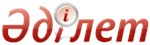 Об утверждении Правил составления и представления бюджетной заявкиУтративший силуПриказ и.о. Министра финансов Республики Казахстан от 29 декабря 2012 года № 584. Зарегистрирован в Министерстве юстиции Республики Казахстан 28 января 2013 года № 8304. Утратил силу приказом Министра экономики и бюджетного планирования Республики Казахстан от 13 марта 2013 года № 73        Сноска. Утратил силу приказом Министра экономики и бюджетного планирования РК от 13.03.2013 № 73 (вводится в действие со дня его официального опубликования).      В соответствии с пунктом 13 статьи 67 Бюджетного кодекса Республики Казахстан от 4 декабря 2008 года, ПРИКАЗЫВАЮ:
      1. Утвердить Правила составления и представления бюджетной заявки согласно приложению 1 к настоящему приказу.
      2. Признать утратившими силу некоторые приказы Министра финансов Республики Казахстан согласно приложению 2 к настоящему приказу.
      3. Департаменту методологии бюджетных процедур (Калиева А.Н.) обеспечить государственную регистрацию настоящего приказа в Министерстве юстиции Республики Казахстан.
      4. Настоящий приказ вводится в действие со дня его государственной регистрации.      И.о. Министра                              Б. Шолпанкулов  Приложение 1           
 к приказу Министра финансов   
 Республики Казахстан       
 от 29 декабря 2012 года № 584     Правила
составления и представления бюджетной заявки   1.Общие положения      1. Настоящие Правила определяют структуру, порядок составления и представления бюджетной заявки администраторами бюджетных программ на очередной плановый период.
      2. Основной целью составления бюджетной заявки является обоснование объемов расходов при разработке проектов республиканского и местных бюджетов на базе количественной и финансовой информации о необходимых ресурсах и результатах выполнения бюджетных программ.
      3. Для планирования расходов бюджета соответствующие администраторы бюджетных программ представляют:
      в центральный уполномоченный орган по бюджетному планированию в срок до 15 мая текущего финансового года - бюджетные заявки и проекты стратегических планов или проекты изменений и дополнений в стратегические планы с учетом заключений центрального уполномоченного органа по государственному планированию;
      в местный уполномоченный орган по государственному планированию в срок до 15 мая текущего финансового года - бюджетные заявки, проекты стратегических планов или проекты изменений и дополнений в стратегические планы и предложения по приоритетным бюджетным инвестициям.
      Администраторы бюджетных программ, не разрабатывающие стратегические планы, представляют в центральный уполномоченный орган по бюджетному планированию или местный уполномоченный орган по государственному планированию бюджетные заявки и проекты бюджетных программ по форме согласно приложению 5 Правил составления Единой бюджетной классификации Республики Казахстан, утвержденных приказом Министра финансов Республики Казахстан от 6 мая 2010 года № 214 (зарегистрированный в Реестре государственной регистрации нормативных правовых актов за № 6265).
      В случаях проведения оценки результатов к документам, указанным в настоящем пункте, прилагаются результаты оценки.
      4. Центральный уполномоченный орган по бюджетному планированию и местные уполномоченные органы по государственному планированию рассматривают:
      бюджетные заявки администраторов бюджетных программ на предмет их соответствия бюджетному и иному законодательству Республики Казахстан, прогнозу социально-экономического развития, действующим натуральным нормам и стандартам государственных услуг;
      показатели бюджетных программ, представленных в составе проектов стратегических планов или проектов изменений и дополнений в стратегические планы, на предмет их взаимосвязи со стратегическими целями, с задачами стратегических направлений;
      показатели результативности и эффективности, представленные в проектах бюджетных программ администраторов бюджетных программ, не разрабатывающих стратегические планы, на предмет их соответствия функциям, полномочиям, направлениям деятельности администратора бюджетных программ.
      Центральный уполномоченный орган по бюджетному планированию по итогам рассмотрения бюджетных заявок, проектов бюджетных программ администраторов бюджетных программ, не разрабатывающих стратегические планы и с учетом заключения центрального уполномоченного органа по государственному планированию формирует заключение по расходам администраторов бюджетных программ и направляет на рассмотрение Республиканской бюджетной комиссии.
      При этом в объем расходов администраторов бюджетных программ не должны включаться расходы на новые инициативы, не предусмотренные прогнозом социально-экономического развития.
      Местный уполномоченный орган по государственному планированию по итогам рассмотрения проектов стратегических планов или проектов изменений и дополнений в них и бюджетных заявок, а также проектов бюджетных программ администраторов бюджетных программ, не разрабатывающих стратегические планы, формирует по ним заключения и направляет на рассмотрение бюджетной комиссии.
      5. Разногласия между администраторами бюджетных программ и центральным или местными уполномоченными органами по государственному планированию, центральным уполномоченным органом по бюджетному планированию рассматриваются соответствующей бюджетной комиссией.
      Соответствующая бюджетная комиссия рассматривает заключение по расходам администратора бюджетных программ и вырабатывает по нему предложения.
      Администраторы республиканских бюджетных программ в соответствии с предложениями Республиканской бюджетной комиссии представляют в центральный уполномоченный орган по бюджетному планированию доработанные бюджетные заявки, проекты бюджетных программ администраторов бюджетных программ, не разрабатывающих стратегические планы, в центральный уполномоченный орган по государственному планированию - доработанные проекты стратегических планов или проекты изменений и дополнений в стратегические планы.
      Администраторы местных бюджетных программ в соответствии с предложениями бюджетной комиссии представляют в местный уполномоченный орган по государственному планированию доработанные бюджетные заявки и проекты стратегических планов или проекты изменений и дополнений в стратегические планы, а также проекты бюджетных программ администраторов бюджетных программ, не разрабатывающих стратегические планы.
      6. Бюджетная заявка представляет собой совокупность документов, составляемых администратором бюджетных программ на очередной плановый период для обоснования объемов расходов, подразделяемых на базовые расходы и расходы на новые инициативы.
      Базовыми расходами являются расходы постоянного характера, капитальные расходы, а также расходы на начатые (продолжающиеся) бюджетные инвестиционные проекты и концессионные проекты на условиях софинансирования из бюджета.
      Расходами постоянного характера являются расходы, связанные с выполнением государственных функций, полномочий и оказанием государственных услуг, выплатами трансфертов и другими обязательствами государства.
      К расходам на новые инициативы относятся расходы, направленные на:
      реализацию новых приоритетных направлений социально-экономического развития в соответствии со стратегическими и программными документами, в последующем финансируемых по новым бюджетным программам;
      увеличение базовых расходов, не связанное с изменением макроэкономических и социальных показателей и предусматривающее дополнительные направления расходования бюджетных средств (расширение объема выполняемых государственных функций, полномочий и оказываемых государственных услуг) в рамках существующих бюджетных программ.
      Бюджетная заявка составляется на основе:
      проекта стратегического плана и (или) проекта изменений и дополнений в стратегические планы;
      проектов бюджетных программ, администраторов бюджетных программ, не разрабатывающих стратегические планы;
      единой бюджетной классификации Республики Казахстан;
      бюджетной заявки истекшего планового периода;
      отчета о реализации стратегического плана за отчетный финансовый год;
      натуральных норм;
      стандартов государственных услуг.
      7. Данные бюджетной заявки должны отражать реальную и полную информацию о бюджетных программах, собранную на основе объективных характеристик каждой бюджетной программы.
      8. Администратор бюджетных программ ежегодно составляет одну бюджетную заявку, за исключением случаев уточнения и корректировки бюджета, предусмотренных бюджетным законодательством Республики Казахстан. Бюджетная заявка подлежит приведению в соответствие на стадиях разработки, рассмотрения и утверждения бюджета, а также в случаях уточнения и корректировки бюджета.
      9. Администратор республиканских бюджетных программ вносит бюджетную заявку в центральный уполномоченный орган по бюджетному планированию на бумажном носителе с пронумерованными листами, в сброшюрованном виде и в виде электронного документа посредством использования единой системы электронного документооборота государственных органов, а также вносит данные бюджетной заявки в информационную систему государственного планирования.
      В случае отсутствия в информационной системе государственного планирования бюджетной заявки (в том числе в случае неполного заполнения форм расчетов расходов по спецификам экономической классификации расходов бюджета) и/или несоответствия с бюджетной заявкой, представленной на бумажном носителе, данная бюджетная заявка будет возвращена администратору республиканских бюджетных программ без рассмотрения.
      Кроме того, администраторы республиканских бюджетных программ предоставляют в структурное подразделение центрального уполномоченного органа по бюджетному планированию, осуществляющее функции бюджетного планирования и прогнозирования, для формирования информации по бюджетным заявкам:
      копию Сводного расчета расходов по программам (подпрограммам);
      копию Сводного перечня бюджетных программ;
      копию пояснительной записки.
      Администратор местных бюджетных программ вносит бюджетную заявку на бумажном носителе в двух экземплярах с пронумерованными страницами, в сброшюрованном виде и в виде электронного документа посредством использования единой системы электронного документооборота государственных органов либо на электронных носителях.
      В случае если администратор бюджетных программ в проекте стратегического плана или проекте изменений и дополнений в стратегический план предлагает разработать или внести изменения и дополнения в нормативные правовые акты, требующие дополнительных расходов или сокращения доходов бюджета, то одновременно с бюджетной заявкой вносится проект соответствующего нормативного правового акта.
      10. Центральный уполномоченный орган по бюджетному планированию на основе Единой бюджетной классификации Республики Казахстан, утвержденной приказом Министра финансов Республики Казахстан от 6 мая 2010 года № 214 (зарегистрированный в Реестре государственной регистрации нормативных правовых актов за № 6265) и предложений администраторов республиканских бюджетных программ обеспечивает подготовленность информационной системы по планированию бюджета для своевременного представления администраторами республиканских бюджетных программ бюджетных заявок.
      11. Датой представления бюджетной заявки считается дата его регистрации в центральном уполномоченном органе по бюджетному планированию или местном уполномоченном органе по государственному планированию.
      12. Рассмотрение бюджетной заявки каждого администратора бюджетных программ осуществляется в течение 15 рабочих дней с даты регистрации в центральном уполномоченном органе по бюджетному планированию или местном уполномоченном органе по государственному планированию.
      13. При несоответствии бюджетной заявки требованиям бюджетного законодательства Республики Казахстан по ее составлению и представлению центральный уполномоченный орган по бюджетному планированию или местный уполномоченный орган по государственному планированию возвращает ее администратору бюджетной программы без рассмотрения.
      14. Администратор бюджетных программ представляет доработанную бюджетную заявку в центральной уполномоченной орган по бюджетному планированию или местный уполномоченный орган по государственному планированию в течение пяти рабочих дней с даты ее возврата.
      15. Бюджетная заявка включает в себя:
      1) расчеты по видам расходов по каждой бюджетной программе, включенной в состав проекта стратегического плана, стратегического плана или проекта изменений и дополнений в стратегический план, либо расчеты по видам расходов по каждой бюджетной программе администратора бюджетных программ, не разрабатывающего стратегический план;
      2) информацию о полученных и использованных связанных грантах по состоянию на 1 января текущего финансового года с обязательной разбивкой суммы связанных грантов по направлениям расходования;
      3) информацию о полученных и использованных несвязанных грантах по состоянию на 1 января текущего финансового года;
      4) прогноз поступлений и расходов денег от реализации государственными учреждениями товаров (работ, услуг), остающихся в их распоряжении;
      5) пояснительную записку;
      6) сводный перечень бюджетных программ, сводную таблицу расходов по текущим бюджетным программам и бюджетным программам развития, включающие базовые расходы и расходы на новые инициативы, утвержденное на текущий год штатное расписание и проект штатного расписания на планируемый период центральных государственных органов, его ведомств, территориальных органов, подведомственных государственных учреждений, в том числе структурных подразделений центрального аппарата, ведомств и их территориальных органов; штатное расписание исполнительных органов, финансируемых из соответствующих местных бюджетов, и подведомственных им государственных учреждений в случае их изменения и другую необходимую информацию, запрашиваемую центральным уполномоченным органом по бюджетному планированию или местным уполномоченным органом по государственному планированию.
      16. К бюджетной заявке, кроме перечня документов, предусмотренных в пункте 15 настоящих Правил, прилагаются: проекты соглашений о результатах по целевым трансфертам, согласованные с местными исполнительными органами области, города республиканского значения, столицы, в случае выделения целевых трансфертов из республиканского бюджета в областные бюджеты, бюджеты города республиканского значения, столицы, отчет о достигнутых прямых и конечных результатов;
      проекты соглашений о результатах по целевым трансфертам, согласованные с местными исполнительными органами района, в случае выделения целевых трансфертов из областного бюджета в бюджеты района (города областного значения), в том числе трансфертов из республиканского бюджета, выделяемых в областные бюджеты и подлежащих дальнейшему распределению в бюджеты района;
      проект соответствующего нормативного правового акта, в случае если администратор бюджетных программ предлагает разработать или внести изменения и дополнения в нормативные правовые акты, требующие дополнительных расходов или сокращения поступлений бюджета;
      заключение Министерства юстиции Республики Казахстан о целесообразности разработки законопроектов и соответствия Перспективному плану законопроектных работ Правительства Республики Казахстан;
      инвестиционные предложения с заключениями соответствующих экспертиз;
      технико-экономическое обоснование бюджетного инвестиционного проекта, положительное заключение государственной экспертизы предпроектной (технико-экономических обоснований) и проектной (проектно-сметной) документации на строительство за исключением проектов, не требующих разработки технико-экономического обоснования, положительное заключение экономической экспертизы по технико-экономическому обоснованию бюджетного инвестиционного проекта при осуществлении бюджетных инвестиций посредством реализации бюджетных инвестиционных проектов;
      технико-экономическое обоснование концессионного проекта на условиях софинансирования из бюджета, положительное заключение экономической экспертизы по технико-экономическому обоснованию концессионного проекта на условиях софинансирования из бюджета, согласование концессионного проекта, центральным уполномоченным государственным органом по исполнению бюджета и центральным уполномоченным государственным органом по осуществлению права распоряжения республиканской собственностью по существующим объектам республиканской собственности при осуществлении бюджетных инвестиций посредством софинансирования концессионных проектов;
      стратегические документы развития юридических лиц, в случае планирования бюджетных инвестиций посредством участия государства в их уставном капитале;
      финансово-экономическое обоснование бюджетных инвестиций, осуществляемых посредством участия государства в уставном капитале юридических лиц, положительное заключение экономической экспертизы по нему;
      заключение межведомственной комиссии по рассмотрению целесообразности проведения исследований по темам, предлагаемым администраторами республиканских бюджетных программ;
      заключение государственной научной и научно-технической экспертизы научных исследований по темам, предлагаемым администраторами республиканских бюджетных программ;
      заключение центрального уполномоченного органа по государственному планированию о соответствии проектов стратегических планов или проектов изменений и дополнений в стратегические планы стратегическим и программным документам, прогнозу социально-экономического развития страны, бюджетному и иному законодательству Республики Казахстан;
      заключение уполномоченного органа по государственному планированию о целесообразности бюджетного кредитования по бюджетным программам, предлагаемым администратором бюджетных программ к реализации посредством бюджетного кредитования с учетом предложений центрального уполномоченного органа по бюджетному планированию;
      заключение уполномоченного органа в сфере связи и информатизации при планировании администратором республиканских бюджетных программ расходов на закупки вычислительной техники, телекоммуникационного оборудования, лицензионного программного обеспечения, услуг по разработке и развитию информационных систем;
      заключение центрального уполномоченного органа по государственному планированию при планировании администратором бюджетных программ расходов на увеличение штатной численности;
      предложения на оказание отдельных государственных услуг, реализацию бюджетных инвестиционных проектов и выполнение других задач, направленных на обеспечение социально-экономической стабильности государства в форме государственного задания в соответствии с законодательством;
      решения попечительских советов автономных организаций образования при планировании расходов по бюджетной программе, направленной на вложение целевого вклада.
      По бюджетным инвестициям, направленным на реализацию особо важных и требующих оперативной реализации задач, представляются следующие документы:
      копии поручений Президента Республики Казахстан и/или Премьер-Министра Республики Казахстан;
      расчет по обоснованию стоимости проекта в разбивке по годам;
      заключение администратора бюджетных программ на целесообразность реализации проекта;
      в случае необходимости другие документы, запрашиваемые центральным уполномоченным органом по бюджетному планированию.
      17. Бюджетная заявка подписывается ответственным секретарем центрального исполнительного органа (должностным лицом, на которого в  установленном порядке возложены полномочия ответственного секретаря центрального исполнительного органа), а в случаях отсутствия таковых - руководителем государственного учреждения или лицом им уполномоченным, руководителем структурного подразделения государственного учреждения, ответственного за их составление, а при отсутствии последних - лицами, на которых соответствующими приказами возложено исполнение обязанностей.
      В бюджетной заявке обязательно указывается фамилия, имя, отчество, должность, рабочий телефон ответственного исполнителя соответствующего администратора бюджетных программ.
      18. Титульный лист бюджетной заявки оформляется по форме согласно приложению 1 к настоящим Правилам.
      19. В случае наличия замечаний и предложений при рассмотрении бюджетной заявки соответствующей бюджетной комиссией, а также в случае изменения проекта республиканского (местного) бюджета в Парламенте Республики Казахстан (маслихате) данные бюджетной заявки подлежат уточнению на каждом этапе рассмотрения на бумажном носителе и в виде электронного документа посредством использования единой системы электронного документооборота государственных органов либо на электронном носителе.
      20. Если по отдельным бюджетным программам сумма расходов второго и третьего годов предыдущего планового периода не меняется по сравнению с суммой, утвержденной по данным программам в законе о республиканском бюджете или решении маслихата о местном бюджете, то расчеты по видам расходов по данным программам (подпрограмм) не составляются, а составляются только на третий год.
      Если по отдельным бюджетным программам суммы расходов второго и (или) третьего годов предыдущего планового периода меняются по сравнению с суммами, утвержденными по данным программам в законе о республиканском бюджете, то расчеты по видам расходов составляются и представляются к данным программам (подпрограммам) в разрезе годов планируемого планового периода.
      21. В случаях уточнения и корректировки бюджета центральный уполномоченный орган по бюджетному планированию или местный уполномоченный орган по государственному планированию, в течение десяти рабочих дней после представления бюджетных заявок администраторами бюджетных программ, готовит по ним заключения и вносит на рассмотрение бюджетной комиссии.
      С учетом предложений бюджетной комиссии администраторы бюджетных программ в течение пяти рабочих дней уточняют бюджетные заявки по бюджетным программам, изменения по которым одобрены бюджетной комиссией, и представляют в центральный уполномоченный орган по бюджетному планированию или местный уполномоченный орган по государственному планированию на бумажном носителе, кроме того, администраторы республиканских бюджетных программ данные бюджетной заявки вносят в информационную систему государственного планирования.   2. Содержание пояснительной записки к бюджетной программе      22. Пояснительная записка к бюджетной программе содержит:
      1) основные направления расходования средств на плановый период с указанием показателей результативности и эффективности;
      2) краткую характеристику и описание заявленных бюджетных программ;
      3) обоснование увеличения базовых расходов;
      4) анализ достигнутых показателей результатов, а также причины отклонений по бюджетным программам, включенным в состав прошлогодней бюджетной заявки.   3. Порядок составления расчетов по видам расходов      23. Расчеты по видам расходов представляются по каждой специфике экономической классификации расходов на каждый год планового периода по формам согласно приложениям 2 - 66 к настоящим Правилам.
      24. Расчеты расходов по бюджетным программам, направленным на осуществление государственных функций, полномочий и оказание вытекающих из них государственных услуг составляются на основании утвержденных натуральных норм и стандартов государственных услуг.
      25. Расчеты расходов по каждой специфике экономической классификации расходов подписывает ответственный секретарь центрального исполнительного органа (должностное лицо, на которого в установленном порядке возложены полномочия ответственного секретаря центрального исполнительного органа), а в случаях отсутствия таковых - руководитель государственного учреждения или лицо им уполномоченное, руководитель структурного подразделения государственного учреждения, ответственного за их составление, а при отсутствии последних - лицо, на которого соответствующими приказами возложено исполнение обязанностей и главный бухгалтер (начальник финансово-экономического отдела).
      26. Дополнительные детальные расчеты и обоснования по видам расходов по каждой специфике экономической классификации расходов подписывает ответственный секретарь центрального исполнительного органа (должностное лицо, на которого в установленном порядке возложены полномочия ответственного секретаря центрального исполнительного органа), а в случаях отсутствия таковых - руководитель государственного учреждения или лицо им уполномоченное, руководитель структурного подразделения государственного учреждения, ответственного за их составление, а при отсутствии последних - лицо, на которого соответствующими приказами возложено исполнение обязанностей и руководитель финансово-экономической службы.
      27. Администраторы бюджетных программ при увеличении лимитов штатной численности дополнительно представляют расчеты расходов по бюджетным программам по формам согласно приложениям 2 - 16 к настоящим Правилам.
      28. Расчеты расходов по специфике 111 (Оплата труда) составляются по формам 01-111, 02-111, 03-111, 04-111, 05-111, 06-111, 07-111, 08-111, 09-111, 10-111, 11-111, 12-111, 13-111, 14-111, 15-111 согласно приложениям 2 - 16 к настоящим Правилам.
      При составлении расчетов по указанным формам при расчете дополнительной оплаты за проживание на территориях радиационного риска и за проживание в зонах экологического бедствия следует руководствоваться Законом Республики Казахстан «О социальной защите граждан, пострадавших вследствие ядерных испытаний на Семипалатинском испытательном ядерном полигоне» и Законом Республики Казахстан «О социальной защите граждан, пострадавших вследствие экологического бедствия в Приаралье».
      Форма 01-111 (приложение 2) предназначена для расчета расходов на оплату труда административных государственных служащих, за исключением сотрудников органов прокуратуры, правоохранительных органов, государственной фельдъегерской службы, государственной противопожарной службы, органов внутренних дел, финансовой полиции, уголовно-исполнительной системы и таможенных служб, военнослужащих, по которым заполняются соответственно формы 12-111, 13-111, 14-111, 15-111. При составлении данных расчетов следует руководствоваться Реестром должностей административных государственных служащих по категориям, утвержденным Указом Президента Республики Казахстан от 28 декабря 2007 года № 501 «О мерах по оптимизации должностей государственных служащих» и Указом Президента Республики Казахстан от 17 января 2004 года № 1284 «О единой системе оплаты труда работников органов Республики Казахстан, содержащихся за счет государственного бюджета и сметы (бюджета) Национального Банка Республики Казахстан» (далее - Указ № 1284).
      Форма 02-111 (приложение 3) предназначена для расчета расходов на оплату труда политических государственных служащих, депутатов, судей. При составлении расчета по форме 02-111 следует руководствоваться Указом № 1284. Данным нормативным правовым актом также следует руководствоваться при составлении расчетов по формам 03-111, 12-111, 13-111, 14-111 и 15-111.
      Форма 03-111 (приложение 4) предназначена для расчета расходов на оплату труда чрезвычайных и полномочных послов, работников загранучреждений.
      Форма 04-111 (приложение 5) предназначена для расчета расходов на оплату труда работников государственных учреждений образования.
      При составлении данных расчетов следует руководствоваться постановлением Правительства Республики Казахстан от 29 декабря 2007 года № 1400 «О системе оплаты труда гражданских служащих, работников организаций, содержащихся за счет средств государственного бюджета, работников казенных предприятий» (далее - Постановление № 1400). Данным нормативным правовым актом также следует руководствоваться при составлении расчетов по формам 05-111, 06-111, 07-111, 08-111, 09-111, 10-111, 11-111.
      Форма 05-111 (приложение 6) предназначена для расчета расходов на оплату труда работников государственных учреждений высшего образования и науки. Данную форму заполняют учреждения высшего образования, кроме учебных заведений министерств обороны, внутренних дел, юстиции, по чрезвычайным ситуациям, Агентства Республики Казахстан по борьбе с экономической и коррупционной преступностью (финансовая полиция) и Комитета национальной безопасности Республики Казахстан.
      Форма 06-111 (приложение 7) предназначена для расчета расходов на оплату труда работников государственных учреждений здравоохранения.
      Форма 07-111 (приложение 8) предназначена для расчета расходов на оплату труда работников государственных учреждений социального обеспечения.
      Форма 08-111 (приложение 9) для расчета расходов на оплату труда работников государственных учреждений культуры и архивного дела.
      Форма 09-111 (приложение 10) для расчета расходов на оплату труда работников государственных учреждений физической культуры и спорта.
      Форма 10-111 (приложение 11) для расчета расходов на оплату труда работников прочих государственных учреждений, за исключением государственных учреждений образования, высшего образования и науки, здравоохранения, социального обеспечения, культуры и архивного дела, физической культуры и спорта, правоохранительных органов, Республиканской гвардии Республики Казахстан, Службы охраны Президента Республики Казахстан.
      Форма 11-111 (приложение 12) для расчета расходов на оплату труда рабочих государственных учреждений.
      Форма 12-111 (приложение 13) предназначена для расчета расходов на оплату труда сотрудников органов прокуратуры (за исключением военнослужащих Главной военной прокуратуры, военных прокуратур округов, гарнизонов и войск Республики Казахстан, по которым заполняется форма 13-111).
      Форма 13-111 (приложение 14) предназначена для расчета расходов на оплату труда сотрудников органов внутренних дел, финансовой полиции, правоохранительных органов, государственной противопожарной службы, государственной фельдъегерской службы, органов уголовно-исполнительной системы.
      В графе 35 указывается количество сотрудников правоохранительных органов, государственной противопожарной службы, государственной фельдъегерской службы, органов уголовно-исполнительной системы, получающих надбавку за особые условия прохождения службы, а в графе 36 указывается сумма надбавки за особые условия прохождения службы. Общая сумма надбавки за особые условия прохождения службы должна составлять не более 15 процентов от общей суммы должностного оклада.
      Форма 14-111 (приложение 15) предназначена для расчета расходов на заработную плату военнослужащих.
      В графе 35 указывается количество военнослужащих, получающих надбавку за особые условия прохождения службы, а в графе 36 указывается сумма надбавки за особые условия прохождения службы. Общая сумма надбавки за особые условия прохождения службы должна составлять для Службы охраны Президента Республики Казахстан не более 25 процентов от общей суммы по должностным окладам, для других органов - не более 15 процентов.
      При расчете расходов на оплату труда по формам 12-111, 13-111, 14-111 следует руководствоваться Указом Президента Республики Казахстан от 17 января 2004 года № 1283 «Об утверждении реестров должностей военнослужащих, сотрудников правоохранительных органов, Министерство по чрезвычайным ситуациям Республики Казахстан и органов прокуратуры Республики Казахстан по категориям» и Указом № 1284.
      Форма 15-111 (приложение 16) предназначена для расчета расходов по должностному окладу военнослужащих срочной военной службы.
      29.Расчет дополнительных денежных выплат составляется по форме 01-112 согласно приложению 17.
      Данная форма предназначена для расчета на дополнительные денежные выплаты для премирования политических и административных государственных служащих, судей, Чрезвычайных и Полномочных Послов Республики Казахстан в странах дальнего и ближнего зарубежья, работников учреждений Министерства иностранных дел Республики Казахстан за границей, военнослужащих, сотрудников правоохранительных органов, государственной противопожарной службы Министерства по чрезвычайным ситуациям и органов прокуратуры: надбавки к должностным окладам, установленные по решению руководителя государственного органа по плану финансирования; единовременное денежное вознаграждение гражданам впервые поступившим на воинскую службу по контракту на должности солдат (матросов) сержантов (старшин) в зависимости от срока заключенного контракта; премия административных государственных служащих центральных аппаратов государственных органов, премия работникам органов налоговой службы и работникам структурного подразделения Министерства юстиции Республики Казахстан, в функции которого входит обеспечение защиты интересов государства в международных арбитражных и иностранных судах согласно Указу Президента Республики Казахстан № 1284 «О единой системе оплаты труда работников органов Республики Казахстан, содержащихся за счет государственного бюджета и сметы (бюджета) Национального Банка Республики Казахстан».
      30. Для определения объема расходов по специфике 113 «Компенсационные выплаты» составляется расчет по форме 01-113 (приложение 18).
      Данная форма предназначена для расчета расходов на выплату пособий на оздоровление государственным и гражданским служащим в соответствии с Указом № 1284 и Постановлением № 1400, также для расчета расходов на компенсационные выплаты, единовременные пособия, предусмотренные законодательством.
      31. Форма 01-114 (приложение 19) предназначена для расчета расходов по специфике 114 «Дополнительно установленные обязательные пенсионные взносы» на дополнительно установленные обязательные пенсионные взносы судей и обязательные пенсионные взносы военнослужащих, сотрудников специальных государственных органов, органов прокуратуры, внутренних дел и органов уголовно-исполнительной системы Министерства внутренних дел Республики Казахстан, органов финансовой полиции и государственной противопожарной службы в накопительные пенсионные фонды.
      При составлении расчета по данной форме следует руководствоваться Законом Республики Казахстан «О пенсионном обеспечении в Республике Казахстан».
      Для обоснования планируемых расходов по прикомандированию сотрудников правоохранительных органов Республики Казахстан к Администрации Президента Республики Казахстан, аппаратам палат Парламента Республики Казахстан, Канцелярии Премьер-Министра Республики Казахстан и к международным организациям представляются акты Правительства Республики Казахстан.
      В графе 2 указывается сумма денежного содержания в месяц, которая состоит из сумм должностных окладов судей, военнослужащих, сотрудников специальных государственных органов, органов прокуратуры, внутренних дел и Комитета уголовно-исполнительной системы Министерства внутренних дел Республики Казахстан, органов финансовой полиции и государственной противопожарной службы, имеющих по состоянию на 1 января 1998 года стаж военной службы, службы в органах внутренних дел Республики Казахстан менее 10 лет и окладов (доплат) по воинскому (специальному) званию.
      32. Для расчета расходов по специфике 121 «Социальный налог» заполняется форма 01-121 (приложение 20), которая предназначена для расчета расходов на уплату социального налога.
      При расчете суммы социального налога на плановый период необходимо руководствоваться Кодексом Республики Казахстан «О налогах и других обязательных платежах в бюджет» (Налоговый кодекс).
      33. Форма 01-122 (приложение 21) предназначена для расчета социальных отчислений в Государственный фонд социального страхования.
      При расчете суммы социальных отчислений на планируемый год необходимо руководствоваться постановлением Правительства Республики Казахстан от 21 июня 2004 года № 683 «Об утверждении Правил исчисления и перечисления социальных отчислений».
      34. Для расчета расходов по специфике 123 «Взносы на обязательное страхование» составляется форма 01-123 (приложение 22).
      Форма 01-123 предназначена для расчета размера страховой премии при обязательном страховании гражданско-правовой ответственности владельцев автотранспортных средств. Данная форма заполняется государственными учреждениями, у которых на балансе числятся автотранспортные средства, для определения суммы расходов на обязательное страхование гражданско-правовой ответственности владельцев автотранспортных средств.
      При расчете размера страховой премии при обязательном страховании гражданско-правовой ответственности владельцев автотранспортных средств необходимо руководствоваться Законом Республики Казахстан «Об обязательном страховании гражданско-правовой ответственности владельцев транспортных средств».
      35. Для расчета расходов по специфике 131 «Оплата труда технического персонала» составляется расчет по формам согласно приложениям 11, 12 к настоящим Правилам. При составлении данных расчетов следует руководствоваться постановлением Правительства Республики Казахстан от 29 декабря 2007 года № 1400 «О системе оплаты труда гражданских служащих, работников организаций, содержащихся за счет средств государственного бюджета, работников казенных предприятий».
      36. Для расчета расходов по специфике 132 «Оплата труда патронатных воспитателей» составляется расчет по форме согласно приложению 5 к настоящим Правилам. Расчет отчислений, предусмотренных  законодательством Республики Казахстан, производимых государственными учреждениями по данной специфике, составляется в произвольной форме.
      37. Для расчета расходов по специфике 134 «Выплата вознаграждений присяжным заседателям» составляется форма 01-134 (Приложение 23).
      38. Для расчета расходов по специфике 135 «Взносы работодателей по техническому персоналу» составляется форма 01-135 (Приложение 24). При расчете необходимо руководствоваться Кодексом Республики Казахстан «О налогах и других обязательных платежах в бюджет»  (Налоговый кодекс) и постановлением Правительства Республики Казахстан от 21 июня 2004 года № 683 «Об утверждении Правил исчисления и перечисления социальных отчислений».
      39. Для расчета расходов по специфике 141 «Приобретение продуктов питания» составляются формы 01-141, 02-141, 03-141 и 04-141 согласно приложениям 25 - 28 к настоящим Правилам.
      Форма 01-141 (приложение 25) заполняется государственными учреждениями образования и социальной защиты для расчета расходов на питание, кроме учреждений органов внутренних дел, финансовой полиции, уголовно-исполнительной системы, государственной противопожарной службы, здравоохранения и ветеринарных учреждений, Министерства обороны Республики Казахстан, Республиканской гвардии Республики Казахстан. При составлении расчета по данной форме следует руководствоваться нормами питания для государственных учреждений здравоохранения и социальной защиты.
      Форма 02-141 (приложение 26) заполняется государственными учреждениями для расчета расходов на приобретение продуктов питания военнослужащих, сотрудников органов внутренних дел, уголовно-исполнительной системы, финансовой полиции, спасателей профессиональных аварийно-спасательных формирований, сотрудников органов государственной противопожарной службы, курсантов военных и специальных учебных заведений, воспитанников военных школ-интернатов. При составлении расчета по данной форме следует руководствоваться нормами питания и отпуска табачных изделий.
      Форма 03-141 (приложение 27) заполняется государственными ветеринарными учреждениями. При составлении данного расчета следует руководствоваться нормами питания для животных.
      Форма 04-141 (приложение 28) составляется для расчета расходов на питание в учреждениях здравоохранения. При составлении данного расчета следует руководствоваться постановлением Правительства Республики Казахстан от 26 января 2002 года № 128 «Об утверждении натуральных норм на питание и минимальных норм оснащения мягким инвентарем государственных организаций здравоохранения республики» (далее - Постановление № 128).
      40. Для определения объема расходов по специфике 142 «Приобретение медикаментов и прочих средств медицинского назначения» составляются расчеты по формам 01-142, 02-142 и 03-142 согласно приложениям 29 - 31 к настоящим Правилам.
      Форма 01-142 (приложение 29) заполняется государственными учреждениями для расчета расходов на медикаменты и прочие средства медицинского назначения, кроме учреждений здравоохранения.
      Форма 02-142 (приложение 30) составляется для расчета расходов на медикаменты в стационарных учреждениях здравоохранения.
      Форма 03-142 (приложение 31) составляется для расчета расходов на медикаменты в амбулаторно-поликлинических учреждениях здравоохранения.
      При расчете расходов на приобретение медикаментов и других средств медицинского назначения по указанным формам следует руководствоваться нормами отпуска медикаментов на единицу в день.
      41. Для расчета расходов по специфике 143 «Приобретение, пошив и ремонт предметов вещевого имущества и другого форменного и специального обмундирования» заполняется форма 01-143 согласно приложению 32 к настоящим Правилам.
      Форма 01-143 заполняется для расчета расходов на приобретение, пошив и ремонт предметов вещевого имущества и другого форменного и специального обмундирования для военнослужащих, сотрудников органов внутренних дел, уголовно-исполнительной системы, финансовой полиции, спасателей профессиональных аварийно-спасательных формирований, органов государственной противопожарной службы, курсантов военных и специальных учебных заведений, воспитанников военных школ-интернатов, специального и форменного обмундирования для сотрудников таможенных органов, органов прокуратуры, судей, судебных приставов, форменной одежды и знаков различия для работников государственной лесной охраны и охотничьего хозяйства, государственной фитосанитарной службы по карантину растений и государственной ветеринарной службы, осуществляющей ветеринарный надзор на государственной границе и транспорте.
      При составлении расчета по данной форме необходимо руководствоваться нормами на предметы вещевого имущества, другое форменное и специальное обмундирование с учетом износа на год в денежном выражении на 1 получателя.
      42. Для расчета расходов по специфике 144 «Приобретение топлива, горючесмазочных материалов» государственными учреждениями составляется форма 01-144 (приложение 33). При расчете расходов по форме 04-139 следует руководствоваться постановлением Правительства Республики Казахстан от 27 мая 1999 года № 663 «Об упорядочении эксплуатации служебных автомобилей для транспортного обслуживания государственных органов Республики Казахстан» для определения норматива положенности служебного автотранспорта для транспортного обслуживания государственных органов и лимит пробега служебного автотранспорта определяется в соответствии с постановлением Правительства Республики Казахстан от 11 августа 2009 года № 1210 «Об утверждении норм расходов горюче-смазочных материалов и расходов на содержание автотранспорта» для определения нормы расходов горюче-смазочных материалов для каждого служебного автотранспорта и от 31 марта 2011 года № 335 «О нормах площадей для размещения аппарата и специфических помещений государственных органов и нормах положенности за пользование телефонной связью и внесении изменений и дополнений в некоторые решения Правительства Республики Казахстан» (далее – постановлением № 335).
      43. Для определения расходов по специфике 149 «Приобретение прочих запасов» составляются формы 01-149, 02-149, 03-149 согласно приложениям 34 - 36 к настоящим Правилам с предоставлением обосновывающих документов за единицу стоимости товаров.
      Форма 01-149 (приложение 34) заполняется для расчета расходов на приобретение мягкого инвентаря в учреждениях здравоохранения. Данная форма заполняется государственными амбулаторно-поликлиническими и стационарными учреждениями здравоохранения.
      При составлении данного расчета следует руководствоваться Постановлением № 128.
      Форма 02-149 (приложение 35) заполняется при планировании мероприятий на закупку расходных материалов.
      Форма 03-149 (приложение 36) заполняется для расчета расходов по приобретению товаров, необходимых для обслуживания и содержания зданий, помещений, оборудований, транспортных и других основных средств и их ремонта.
      44. Для определения объема бюджетных средств на планируемый период для оплаты коммунальных услуг (за воду, газ, электроэнергию и отопление) составляются расчеты по формам 01-151, 02-151, 03-151, 04-151 и 05-151 согласно приложениям 37 - 41 к настоящим Правилам.
      Расходы для оплаты коммунальных услуг администраторов республиканских бюджетных программ, в случае если государственное учреждение арендует помещение у государственного учреждения, содержащегося за счет средств республиканского бюджета, могут планироваться у балансодержателя данного помещения.
      Расходы для оплаты коммунальных услуг администраторов местных бюджетных программ, в случае если государственное учреждение арендует помещение у государственного учреждения, содержащегося за счет средств местного бюджета, должны планироваться у арендатора данного помещения.
      При составлении расчетов по данным формам следует руководствоваться постановлением Правительства Республики Казахстан от 2 ноября 1998 года № 1118 «О нормативах потребления электроэнергии, тепла на отопление, горячей и холодной воды и других коммунальных услуг по организациям, финансируемым из средств бюджета» (далее - Постановление 1118).
      В графе 5 форм 01-151, 02-151 и 03-151 указываются количество единиц мощности, для которых установлены нормы потребления воды, электроэнергии, тепла, газа.
      Форма 01-151 (приложение 37) заполняется государственными учреждениями для расчета расходов на горячую и холодную воду, канализацию и газ.
      Форма 02-151 (приложение 38) заполняется государственными учреждениями для расчета расходов воды на полив усовершенствованных покрытий и зеленых насаждений, территорий объектов.
      Форма 03-151 (приложение 39) заполняется государственными учреждениями для расчета расходов по оплате электроэнергии.
      Форма 04-151 (приложение 40) заполняется государственными учреждениями для расчета расходов тепла на отопление зданий, помещений для государственных учреждений с центральной системой отопления.
      Форма 05-151 (приложение 41) заполняется государственными учреждениями для расчета расходов тепла на отопление зданий, помещений для государственных учреждений с автономной системой отопления.
      45. Для определения объема расходов на планируемый период по специфике 152 «Оплата услуг связи» составляется расчет по форме 01-152 согласно приложению 42 к настоящим Правилам.
      Форма 01-152 заполняется государственными учреждениями для расчета расходов по оплате услуг связи и при планировании мероприятий на закупку телекоммуникационных услуг. При расчете расходов по форме 01-152 следует руководствоваться постановлением № 335.
      В строках 5, 15, 16, 17 приведен примерный список и характеристики телекоммуникационных услуг, которые могут корректироваться в соответствии со спецификой государственного органа.
      46. Для определения объема бюджетных средств на плановый период по специфике 153 «Оплата транспортных услуг» составляется расчет по форме 01-153 согласно приложению 43 к настоящим Правилам. Для обоснования планируемых расходов на предстоящий плановый период представляются копии договоров об аренде транспорта за текущий финансовый год.
      47. Расчет по форме 01-154 (приложение 44) составляется государственными учреждениями для расчета расходов на оплату аренды за помещение. Для обоснования планируемых расходов представляются копии договоров об аренде помещений и зданий за текущий финансовый год.
      48. Для определения расходов по специфике 159 «Оплата прочих услуг и работ» государственными учреждениями составляются расчеты по формам 01-159 и 02-159 согласно приложениям 45 и 46 к настоящим Правилам.
      Форма 01-159 (приложение 45) предназначена для расчета расходов по оплате работ и услуг по содержанию, обслуживанию зданий, помещений, оборудования, транспортных и других основных средств, а также по их текущему ремонту. Для обоснования планируемых расходов представляются копии договоров об оказании услуг за текущий финансовый год, прайс-листы по приобретению основных средств, дефектный акт и сметная документация по текущему ремонту за текущий финансовый год. При составлении перечня работ, выполняемых при текущем ремонте, следует руководствоваться Постановлением № 1118, где предусмотрен перечень работ, выполняемых при текущем и капитальном ремонте зданий.
      Форма 02-159 (приложение 46) предназначена для расчета расходов по оплате работ и услуг, оказанных юридическими и физическими лицами.
      В данном расчете указывается сумма расходов в целом, а также приводится расшифровка по основным видам расходов:
      1) для юридических лиц:
      оплата труда работников - по данной строке отражается оплата труда работников, участвующих в оказании услуг и выполнении работ;
      социальные отчисления в государственный фонд социального страхования;
      командировочные расходы;
      налоги и другие обязательные платежи в бюджет, в т.ч. отдельными строками показываются основные налоги и обязательные платежи в бюджет;
      прочие налоги;
      приобретение материалов;
      приобретение основных средств;
      коммунальные услуги, т.е. расходы на воду, газ и другие коммунальные услуги, за исключением электроэнергии и отопления;
      электроэнергия;
      отопление;
      услуги связи;
      транспортные услуги;
      текущий ремонт основных средств;
      капитальный ремонт основных средств;
      содержание, обслуживание зданий, помещений;
      арендная плата;
      банковские услуги;
      прочие расходы;
      2) для физических лиц:
      заработная плата работников - по данной строке отражается заработная плата работников, участвующих в оказании услуг и выполнении работ (индивидуальный подоходный налог, обязательные взносы в накопительные пенсионные фонды, удерживаемые из заработной платы работников, также отражаются по данной строке);
      командировочные расходы;
      приобретение материалов;
      транспортные услуги.
      49. Для расчета расходов по спецификам 136 «Командировки и служебные разъезды внутри страны технического персонала», 137 «Командировочные расходы присяжных заседателей», 161 «Командировки и служебные разъезды внутри страны» государственными учреждениями заполняется форма 01-161 (приложение 47) для расчета расходов на служебные командировки внутри страны.
      При расчете расходов по форме 01-161 следует руководствоваться постановлением Правительства Республики Казахстан от 22 сентября 2000 года № 1428 «Об утверждении Правил о служебных командировках в пределах Республики Казахстан работников государственных учреждений, содержащихся за счет государственного бюджета, а также депутатов Парламента Республики Казахстан».
      50. Форма 01-162 (приложение 48) заполняется государственными учреждениями для расчета расходов на служебные командировки за пределы страны.
      При составлении данного расчета следует руководствоваться постановлением Правительства Республики Казахстан от 6 февраля 2008 года № 108 «О возмещении государственным служащим расходов на служебные заграничные командировки за счет средств республиканского и местных бюджетов».
      51. Для обоснования планируемых расходов на служебные командировки внутри страны и за пределы страны администраторами бюджетных программ представляются утвержденные планы командировок на текущий год и проекты планов командировок на плановый период.
      52. Форма 01-324 (приложение 49) заполняется высшими и средними учебными заведениями для определения объема расходов по специфике 324 «Стипендии» на выплату стипендии студентам, интернам, магистрантам, докторантам, слушателям, курсантам военно-учебных специальных учебных заведений и кадетов.
      При заполнении данной формы следует руководствоваться Указом № 1284.
      53. Расчеты по видам расходов, планируемым по спецификам экономической классификации расходов 133, 155, 156, 163, 164, 165, 166, 167, 169, 211, 212, 221, 321, 322, 323, 331, 332, 339, 341, 359, 411, 412, 417, 418, 419, 421, 422, 423, 429, 431, 432, 433, 434, 435, 436, 441, 451, 511, 512, 513, 514, 519, 521, 531, 541, 611, 612, 621, 711, 712, 713, 714, 715, 721 и 722 составляются в произвольной форме.
      При этом, при предоставлении расчета в обязательном порядке по спецификам 421, 435 и 423 представляют заключение государственной экспертизы на проектно-сметную документацию и документы, обосновывающие стоимость работ (услуг), к расчетам на приобретение запасов представляют информацию о фактическом наличии остатков запасов, числящихся на балансе государственного учреждения по состоянию на 1 января текущего года и план текущего года.
      Расчет расходов по возмещению средней заработной платы депутатам маслихата по их основному месту работы осуществляется в соответствии со статьей 22 Закона Республики Казахстан от 23 января 2001 года «О местном государственном управлении и самоуправлении в Республике Казахстан» в размере, не превышающем заработную плату руководителя аппарата акима соответствующей административно-территориальной единицы со стажем работы в указанной должности до одного года, в расчет включаются взносы работодателей по социальному налогу и социальных отчислений в Государственный фонд социального страхования.
      При представлении расчета по специфике 164 должны представляться копии договоров, заключенных между зарубежными высшими учебными заведениями (научными центрами и лабораториями мира) и юридическим лицом, определенным Правительством Республики Казахстан поставщиком услуг по реализации международных программ подготовки, переподготовки и повышения квалификации кадров за рубежом, в том числе международной стипендии Президента Республики Казахстан «Болашақ», согласно постановлению Правительства Республики Казахстан от 11 июня 2008 года № 573 «Об утверждении Правил отбора претендентов для присуждения международной стипендии Президента Республики Казахстан «Болашак».
      54. При планировании расходов по бюджетной программе, направленной на вложение целевого вклада, расчеты составляются по специфике 166 «Целевой вклад» по видам расходов, по формам, предусмотренным для данных видов расходов по другим спецификам, с приложением соответствующих документов и обоснования по каждому виду расходов.
      55. На основании расчетов по вышеуказанным формам государственное учреждение составляет форму сводного расчета по бюджетным программам (подпрограммам) (далее - форма ГУ), согласно приложению 50 к настоящим Правилам.
      В форме ГУ указывается общая сумма расходов, в том числе в разрезе специфик экономической классификации расходов. Суммы расходов на прогнозируемый плановый период по каждой специфике экономической классификации расходов должны соответствовать итоговым суммам, указанным в приложенных к данной форме расчетах расходов по спецификам экономической классификации расходов.
      В форме ГУ приводятся отчетные данные (кассовые и фактические расходы) за прошедший финансовый год (графы 2, 3), уточненный план на текущий финансовый год (утвержденный индивидуальный план финансирования с учетом всех справок об изменении) (графа 4) и прогнозные данные на предстоящий плановый период (графы 5, 6 и 7).
      56. Государственные учреждения форму ГУ с приложением расчетов расходов по каждой специфике экономической классификации расходов представляют администратору бюджетных программ.
      57. На основании представленных государственными учреждениями сводных расчетов по форме ГУ администратор бюджетных программ составляет форму ГУ (свод) по каждой бюджетной программе (подпрограмме), включенной в стратегический план согласно приложению 51 к настоящим Правилам.
      58. На основании формы ГУ (свод) составляется сводный перечень по администратору бюджетных программ в разрезе бюджетных программ по форме согласно приложению 52 к настоящим Правилам.
      59. На основании расчетов расходов составляется сводная таблица расходов по текущим бюджетным программам и бюджетным программам развития, включающая базовые расходы и расходы на новые инициативы по форме согласно приложению 53 к настоящим Правилам.
      60. При планировании расходов на покупку автомобильных транспортных средств заполняется форма 01-413 (приложение 54) в соответствии с Законом Республики Казахстан «Об автомобильном транспорте».
      61. При планировании администратором республиканских бюджетных программ расходов на закупки вычислительной техники, телекоммуникационного оборудования, лицензионного программного обеспечения, услуг по разработке и развитию информационных систем, включая услуги по гарантированному обслуживанию и технической поддержке, к бюджетной заявке должно быть приложено заключение уполномоченного органа в сфере информатизации и связи предоставлением обосновывающих документов за единицу стоимости товаров (работ, услуг).
      При расчете объема расходов на закупку вычислительного и другого оборудования составляется форма 01-414 (приложение 55). Потребность в закупке вычислительного оборудования должна обосновываться требованиями и сроками внедряемых или тиражируемых информационных проектов, либо причинами физического или морального износа оборудования.
      Форма 02-414 (приложение 56) составляется государственными органами для расчета расходов на приобретение офисной мебели.
      При определении норматива на приобретение офисной мебели и нормы износа необходимо руководствоваться постановлениями Правительства Республики Казахстан от 11 августа 2009 года № 1209 «Об установлении нормативов на приобретение офисной мебели» и от 3 сентября 1999 года № 1308 «Об утверждении Годовых норм износа по основным (активам) государственных учреждений» соответственно.
      62. Для расчета расходов на закупку лицензионного программного обеспечения, операционных систем и систем управления базами данных, включая услуги по гарантированному обслуживанию и технической поддержке, составляется форма 01-416 (приложение 57).
      Закупаемые программные продукты должны соответствовать назначению и цели бюджетной программы, количество и время закупки лицензий должно быть скоординировано со временем внедрения и тиражирования информационного проекта. Как правило, лицензии поставляются с годовой технической поддержкой, поэтому в расходы на закупку лицензий допускается включение стоимости годовой технической поддержки.
      63. Для определения объема расходов по бюджетным программам, предусматривающим предоставление бюджетных субсидий юридическим лицам, составляется расчет по форме 01-311 согласно приложению 58 к настоящим Правилам с предоставлением обосновывающих документов по направлениям затрат.
      Расчет по данной форме состоит из трех разделов.
      В первом разделе указывается общая сумма доходов, получаемых юридическим лицом от осуществления хозяйственной деятельности.
      Во втором разделе указывается общая сумма расходов с приведением расшифровки по основным видам расходов.
      В третьем разделе указывается сумма превышения расходов над доходами юридических лиц, то есть сумма, возмещаемая из соответствующего бюджета.
      На основании расчетов по форме 01-311, представленной юридическими лицами, администратор бюджетных программ составляет сводную форму 01-311 - свод согласно приложению 59 к настоящим Правилам для расчета расходов в целом по бюджетной программе, предусматривающей предоставление бюджетных субсидий.
      Данные расчеты должны представляться с обоснованиями и обязательной расшифровкой по каждому виду расходов и подписываться главным бухгалтером, либо руководителем финансово-экономической службы.
      Администраторами бюджетных программ по иным направлениям субсидирования составляются расчеты в произвольной форме.
      Данные расчеты должны представляться с обоснованиями и обязательной расшифровкой по каждому виду расходов и подписываться главным бухгалтером, либо руководителем финансово-экономической службы.
      64. Для определения объема расходов по бюджетным программам, направленным на предоставление трансфертов, бюджетных кредитов, осуществление капитальных расходов, выполнение обязательств государства администраторами бюджетных программ составляются расчеты в произвольной форме.
      Данные расчеты должны представляться с обоснованиями и обязательной расшифровкой по каждому виду расходов, и подписываться главным бухгалтером, либо руководителем финансово-экономической службы.
      Расчеты по приобретаемым основным средствам должны содержать сведения соответствующие нормам положенности, их фактическому наличию, году выпуска и износу.
      65. При наличии у администраторов бюджетных программ инвестиционных проектов составляется расшифровка бюджетных инвестиционных проектов по форме согласно приложению 60 к настоящим Правилам.
      В расшифровке бюджетных инвестиционных проектов указываются:
      источник финансирования (с разбивкой: республиканский бюджет, местный бюджет) (графа 3);
      финансирование до начала планового периода с приведением расшифровки по годам (графа 5);
      общая сумма финансирования до начала планового периода на уровне инвестиционного проекта (графы 6, 7).
      66. Администраторы бюджетных программ, включившие в состав бюджетной заявки целевые текущие трансферты, представляют распределение сумм по регионам и направлениям по форме согласно приложению 61 к настоящим Правилам.
      67. По запросу центрального уполномоченного органа по бюджетному планированию или местного уполномоченного органа по государственному планированию администратор бюджетных программ представляет перечень расходов по бюджетной программе (подпрограмме) на плановый период по спецификам в разрезе мероприятий согласно приложению 62.   4. Информация о полученных и использованных связанных грантах      68. Перечень полученных и использованных связанных грантов представляется по состоянию на 1 января текущего финансового года с обязательной разбивкой суммы грантов по направлениям расходования (компонентам) и составляется по форме согласно приложению 63 к настоящим Правилам.   5. Информация о полученных и использованных несвязанных грантах      69. Информация о полученных и использованных несвязанных грантах представляется по состоянию на 1 января текущего финансового года по следующим формам:
      1) сведения о предоставленных несвязанных грантах на поставку товаров, выполнение работ и оказание услуг, за исключением обучения за рубежом, по форме согласно приложению 64 к настоящим Правилам (далее - приложение 64).
      К сведениям справочно прилагается информация об обменных курсах валют по суммам, отраженным в долларах США в графах 5, 6 и 7 приложения 64 на день подписания соответствующего соглашения о несвязанном гранте, в графе 14 приложения 64 указываются достигнутые цели при реализации проекта;
      2) сведения о предоставленных несвязанных грантах на обучение за рубежом по форме согласно приложению 65 к настоящим Правилам.
      Обучение за рубежом подразумевает курсы, семинары, тренинги и другие виды повышения квалификации за границей должностных лиц государственных организаций Республики Казахстан (за исключением технического персонала).
      В графах 4 и 5 приложения 65 количество участников указывается по каждой категории (уровню) должности.   6. Прогноз поступлений и расходов денег от реализации товаров
(работ, услуг) государственными учреждениями, остающихся в их
распоряжении      70. Прогноз поступлений и расходов денег от реализации товаров (работ, услуг) государственными учреждениями, остающихся в их распоряжении, на плановый период составляется по форме согласно приложению 66 к настоящим Правилам.  Приложение 1          
 к Правилам составления и    
 представления бюджетной заявки  __________________________________________________________________
                   Администратор бюджетных программ                              БЮДЖЕТНАЯ ЗАЯВКА
                             НА __________ ГОД______________________________________________________________
(подпись ответственного секретаря центрального исполнительного
органа/руководителя государственного учреждения__________________________________
(данные ответственного исполнителя)  Приложение 2           
 к Правилам составления и     
 представления бюджетной заявки  
 Форма 01-111                                        Расчет
      расходов на оплату труда административных государственных
                             служащих                                    Коды      продолжение таблицы      продолжение таблицыОтветственный секретарь центрального 
 исполнительного органа/руководитель 
государственного учреждения __________________ ______________________
                                 (подпись)          (фамилия и.о.)Главный бухгалтер (нач. ФЭО) ________________ ______________________
                                  (подпись)          (фамилия и.о.)       Примечание: заполняется по каждой категории  Приложение 3            
 к Правилам составления и      
 представления бюджетной заявки   
 Форма 02-111                                              Расчет
                  расходов на оплату труда политических
                государственных служащих, депутатов, судей                                    Коды      продолжение таблицыИтого по категории*
Ответственный секретарь центрального исполнительного органа/
руководитель государственного учреждения
Главный бухгалтер (нач. ФЭО)
Примечание: * заполняется по каждой категории  Приложение 4            
 к Правилам составления и     
 представления бюджетной заявки  
 Форма 03-111                                            Расчет
            расходов на оплату труда чрезвычайных и полномочных
                   послов, работников загранучреждений                                    КодыОтветственный секретарь центрального 
 исполнительного органа/руководитель 
государственного учреждения ________________ ________________________
                                 (подпись)            (фамилия и.о.)Главный бухгалтер (нач. ФЭО) _______________ _______________________
                                   (подпись)           (фамилия и.о.)   Приложение 5            
 к Правилам составления и      
 представления бюджетной заявки  
 Форма 04-111                                   Расчет расходов на оплату труда
             работников государственных учреждений образования                                     Коды      продолжение таблицы      продолжение таблицы      продолжение таблицыОтветственный секретарь центрального 
 исполнительного органа/руководитель 
государственного учреждения ________________ _______________________
                                 (подпись)          (фамилия и.о.)Главный бухгалтер (нач. ФЭО) _______________ _______________________
                                 (подпись)           (фамилия и.о.)   Приложение 6           
 к Правилам составления и    
 представления бюджетной заявки 
 Форма 05-111                                         Расчет
расходов на оплату труда работников государственных учреждений
                       высшего образования и науки                                    Коды      продолжение таблицы      продолжение таблицы      продолжение таблицы      продолжение таблицыОтветственный секретарь центрального 
 исполнительного органа/руководитель 
государственного учреждения _________________ _______________________
                                    (подпись)          (фамилия и.о.)
Главный бухгалтер (нач. ФЭО) _________________ _______________________
                                     (подпись)         (фамилия и.о.)   Приложение 7           
 к Правилам составления и     
 представления бюджетной заявки  
 Форма 06-111                                         Расчет
расходов на оплату труда работников государственных учреждений
                         здравоохранения                                    Коды      продолжение таблицы      продолжение таблицы      продолжение таблицы      продолжение таблицыОтветственный секретарь центрального 
 исполнительного органа/руководитель 
государственного учреждения _________________ _______________________
                                    (подпись)          (фамилия и.о.)Главный бухгалтер (нач. ФЭО) _________________ _____________________
                                     (подпись)         (фамилия и.о.)   Приложение 8           
 к Правилам составления и     
 представления бюджетной заявки  
 Форма 07-111                                               Расчет 
расходов на оплату труда  работников государственных учреждений
                        социального обеспечения                                    Коды      продолжение таблицы      продолжение таблицы      продолжение таблицыОтветственный секретарь центрального 
 исполнительного органа/руководитель 
государственного учреждения ______________ __________________________
                                 (подпись)             (фамилия и.о.)Главный бухгалтер (нач. ФЭО) ______________ ________________________
                                (подпись)             (фамилия и.о.)  Приложение 9            
 к Правилам составления и     
 представления бюджетной заявки  
 Форма 08-111                                         Расчет
работников государственных учреждений культуры и архивного дела                                    Коды      продолжение таблицы      продолжение таблицы      продолжение таблицыОтветственный секретарь центрального 
 исполнительного органа/руководитель 
государственного учреждения ________________ ________________________
                                   (подпись)          (фамилия и.о.)Главный бухгалтер (нач. ФЭО) _______________ _______________________
                                    (подпись)          (фамилия и.о.)   Приложение 10          
 к Правилам составления и     
 представления бюджетной заявки  
 Форма 09-111                      Расчет расходов на оплату труда работников
       государственных учреждений физической культуры и спорта                                    Коды      продолжение таблицы      продолжение таблицы      продолжение таблицыОтветственный секретарь центрального 
 исполнительного органа/руководитель 
государственного учреждения _______________ _________________________
                                  (подпись)            (фамилия и.о.)Главный бухгалтер (нач. ФЭО) ______________  _______________________
                                  (подпись)          (фамилия и.о.)  Приложение 11           
 к Правилам составления и     
 представления бюджетной заявки  
 Форма 10-111                              Расчет расходов на оплату труда
         работников прочих государственных учреждений                                    Коды      продолжение таблицы      продолжение таблицы      продолжение таблицыпродолжение таблицыОтветственный секретарь центрального 
 исполнительного органа/руководитель 
государственного учреждения _____________ ___________________________
                                 (подпись)             (фамилия и.о.)Главный бухгалтер (нач. ФЭО) __________________ ____________________
                                     (подпись)       (фамилия и.о.)  Приложение 12           
 к Правилам составления и     
 представления бюджетной заявки  
 Форма 11-111                             Расчет расходов на оплату труда рабочих
                      государственных учреждений                                    Коды      продолжение таблицы      продолжение таблицыОтветственный секретарь центрального 
 исполнительного органа/руководитель 
государственного учреждения _______________ _________________________
                                (подпись)          (фамилия и.о.)Главный бухгалтер (нач. ФЭО) _______________ ________________________
                                  (подпись)       (фамилия и.о.)  Приложение 13        
 к Правилам составления и    
 представления бюджетной заявки  
 Форма 12-111          Расчет расходов на оплату труда сотрудников органов прокуратуры                                    Коды      продолжение таблицы      продолжение таблицы      продолжение таблицыИтого по категории*
 Ответственный секретарь центрального 
 исполнительного органа/руководитель 
государственного учреждения ______________ __________________________
                                 (подпись)            (фамилия и.о.)Главный бухгалтер (нач. ФЭО) ________________ _____________________
                                    (подпись)       (фамилия и.о.) 
Примечание: заполняется по каждой категории  Приложение 14           
 к Правилам составления и     
 представления бюджетной заявки  
 Форма 13-111                                         Расчет
      расходов на оплату труда сотрудников правоохранительных
          органов, государственной противопожарной службы,
           государственной фельдъегерской службы, органов
                 уголовно-исполнительной системы                                    Коды      продолжение таблицы      продолжение таблицы      продолжение таблицыОтветственный секретарь центрального 
 исполнительного органа/руководитель 
государственного учреждения ________________ ________________________
                                     (подпись)         (фамилия и.о.)Главный бухгалтер (нач. ФЭО) _______________ _______________________
                                  (подпись)        (фамилия и.о.)   Приложение 15           
 к Правилам составления и    
 представления бюджетной заявки  
 Форма 14-111                       Расчет расходов на оплату труда военнослужащих                                    Коды      продолжение таблицы      продолжение таблицы      продолжение таблицыОтветственный секретарь центрального 
 исполнительного органа/руководитель 
государственного учреждения _______________ _________________________
                                   (подпись)           (фамилия и.о.)Главный бухгалтер (нач. ФЭО) ______________ _________________________
                                 (подпись)         (фамилия и.о.)  Приложение 16            
 к Правилам составления и      
 представления бюджетной заявки  
 Форма 15-111                                             Расчет
                  расходов по должностному окладу
            военнослужащих срочной военной службы                                    КодыОтветственный секретарь центрального 
 исполнительного органа/руководитель 
государственного учреждения _______________ _________________________
                                 (подпись)         (фамилия и.о.)Главный бухгалтер (нач. ФЭО) _______________ _______________________
                                 (подпись)         (фамилия и.о.)  Приложение 17           
 к Правилам составления и     
 представления бюджетной заявки  
 Форма 01-112                       Расчет затрат на дополнительные денежные выплаты                                    Коды                        Дополнительные денежные выплатыОтветственный секретарь центрального
исполнительного органа/руководитель
государственного учреждения ______________ __________________________
                                 (подпись)        (фамилия и.о.)Главный бухгалтер (нач. ФЭО) _________________ _____________________
                                    (подпись)          (фамилия и.о.)  Приложение 18          
 к Правилам составления и     
 представления бюджетной заявки  
 Форма 01-113                             Расчет расходов на компенсационные выплаты                                    Коды      продолжение таблицыОтветственный секретарь центрального
исполнительного органа/руководитель
государственного учреждения _______________ _________________________
                                       (подпись)       (фамилия и.о.)Главный бухгалтер (нач. ФЭО) _______________ _______________________
                                   (подпись)      (фамилия и.о.)   Приложение 19       
 к Правилам составления и   
представления бюджетной заявки
 Форма 01-114                                       Расчет
         расходов на дополнительно установленные обязательные
       пенсионные взносы судей и обязательные пенсионные взносы
           военнослужащих, сотрудников органов внутренних дел,
          Комитета уголовно-исполнительной системы Республики
               Казахстан, органов финансовой полиции и
               государственной противопожарной службы в
                  накопительные пенсионные фонды                                    КодыДополнительно установленные обязательные пенсионные взносы судей и
   обязательные пенсионные взносы органов внутренних дел, Комитета
    уголовно-исполнительной системы Республики Казахстан, органов
   финансовой полиции и государственной противопожарной службы в
                  накопительные пенсионные фондыОтветственный секретарь центрального
исполнительного органа/руководитель
государственного учреждения _____________ ___________________________
                                 (подпись)             (фамилия и.о.)Главный бухгалтер (нач. ФЭО) _____________ ________________________
                                 (подпись)          (фамилия и.о.)  Приложение 20           
 к Правилам составления и     
 представления бюджетной заявки  
 Форма 01-121                       Расчет расходов на уплату социального налога                                    КодыОтветственный секретарь центрального
исполнительного органа/ руководитель
государственного учреждения _____________ ___________________________
                                 (подпись)             (фамилия и.о.)Главный бухгалтер (нач. ФЭО) ____________ ___________________________
                              (подпись)             (фамилия и.о.)  Приложение 21           
 к Правилам составления и     
 представления бюджетной заявки  
 Форма 01-122                                               Расчет
                        расходов на уплату социальных отчислений
                      в Государственный фонд социального
                                 страхования                                    КодыОтветственный секретарь центрального
исполнительного органа/руководитель
государственного учреждения ______________ _________________________
                                    (подпись)          (фамилия и.о.)Главный бухгалтер (нач. ФЭО) ______________ ________________________
                                (подпись)          (фамилия и.о.)  Приложение 22           
 к Правилам составления и     
 представления бюджетной заявки  
 Форма 01-123                                  Расчет размера страховой премии при
                  обязательном страховании гражданско-правовой
                  ответственности владельцев автотранспортных
                                 средств                                    Коды      продолжение таблицыОтветственный секретарь центрального 
 исполнительного органа/руководитель 
государственного учреждения _____________ __________________________
                                    (подпись)          (фамилия и.о.)Главный бухгалтер (нач. ФЭО) ___________ ___________________________
                             (подпись)          (фамилия и.о.)      * Данная графа заполняется в соответствии с Законом Республики Казахстан "Об обязательном страховании гражданско-правовой ответственности владельцев транспортных средств"
      ** Данная графа рассчитывается следующим образом: ((1,9 х гр.2 х 1,2 х коэфф.по территории регистрации транспортного средства (для столицы, гг.респ.и обл.значения) х гр.3)+(1,9 х гр.2 х 1,2 х коэфф.по территории регистрации транспортного средства (для столицы, гг.респ.и обл.значения) х гр.4)+(1,9 х гр.2 х 1,2 х коэфф.по территории регистрации транспортного средства (для столицы, гг.респ.и обл.значения) х гр.5)+(1,9 х гр.2 х 1,2 х коэфф.по территории регистрации транспортного средства (для столицы, гг.респ.и обл.значения) х гр.6)+(1,9 х гр.2 х 1,2 х коэфф.по территории регистрации транспортного средства (для столицы, гг.респ.и обл.значения) х гр.7)+(1,9 х гр.2 х 1,2 х коэфф.по территории регистрации транспортного средства (для столицы, гг.респ.и обл.значения) х гр.8)+(1,9 х гр.2 х 1,2 х коэфф.по территории регистрации транспортного средства (для столицы, гг.респ.и обл.значения) х гр.9)+(1,9 х гр.2 х 1,2 х коэфф.по территории регистрации транспортного средства (для столицы, гг.респ.и обл.значения) х гр.10)+(1,9 х гр.2 х 1,2 х коэфф.по территории регистрации транспортного средства (для столицы, гг.респ.и обл.значения) х гр.11)+(1,9 х гр.2 х 1,2 х коэфф.по территории регистрации транспортного средства (для столицы, гг.респ.и обл.значения) х гр.12)+(1,9 х гр.2 х 1,2 х коэфф.по территории регистрации транспортного средства (для столицы, гг.респ.и обл.значения) х гр.13)+(1,9 х гр.2 х 1,2 х коэфф.по территории регистрации транспортного средства (для столицы, гг.респ.и обл.значения) х гр.14)+(1,9 х гр.2 х 1,2 х коэфф.по территории регистрации транспортного средства (для столицы, гг.респ.и обл.значения) х гр.15)+(1,9 х гр.2 х 1,2 х коэфф.по территории регистрации транспортного средства (для столицы, гг.респ.и обл.значения) х гр.16)+(1,9 х гр.2 х 1,2 х коэфф.по территории регистрации транспортного средства (для столицы, гг.респ.и обл.значения) х гр.17)+(1,9 х гр.2 х 1,2 х коэфф.по территории регистрации транспортного средства (для столицы, гг.респ.и обл.значения) х гр.18)) х МРП/1000  Приложение 23              
 к Правилам составления и представления 
 бюджетной заявки             
 Форма 01-134                           Расчет выплаты вознаграждений присяжных заседателям                                    КодыОтветственный секретарь центрального
исполнительного органа/руководитель
государственного учреждения ______________ __________________________
                                  (подпись)            (фамилия и.о.)
Главный бухгалтер (нач. ФЭО) ______________ ________________________
                                  (подпись)     (фамилия и.о.)   Приложение 24           
 к Правилам составления и     
 представления бюджетной заявки  
 Форма 01-135                                         Расчет
   расходов на взносы работодателей по техническому персоналу                                    КодыОтветственный секретарь центрального
исполнительного органа/руководитель
государственного учреждения _______________ _________________________
                                    (подпись)          (фамилия и.о.)Главный бухгалтер (нач. ФЭО) _______________ _______________________
                                (подпись)          (фамилия и.о.)  Приложение 25           
 к Правилам составления и     
 представления бюджетной заявки  
 Форма 01-141                                            Расчет
            расходов на питание в учреждениях образования и
                             социальной защиты                                    КодыОтветственный секретарь центрального
исполнительного органа/руководитель
государственного учреждения ______________ _________________________
                                    (подпись)         (фамилия и.о.)Главный бухгалтер (нач. ФЭО) ______________ _________________________
                                    (подпись)          (фамилия и.о.)  Приложение 26          
 к Правилам составления и    
 представления бюджетной заявки  
 Форма 02-141                      Расчет расходов на приобретение продуктов питания
            военнослужащих, сотрудников органов внутренних дел,
            уголовно-исполнительной системы, финансовой полиции,
           спасателей профессиональных аварийно-спасательных
           формирований, сотрудников органов государственной
           противопожарной службы, курсантов военных и
           специальных учебных заведений, воспитанников военных
                              школ-интернатов                                    КодыОтветственный секретарь центрального
исполнительного органа/руководитель
государственного учреждения ______________ __________________________
                                    (подпись)         (фамилия и.о.)Главный бухгалтер (нач. ФЭО) ______________ _______________________
                                (подпись)          (фамилия и.о.)  Приложение 27          
 к Правилам составления и     
 представления бюджетной заявки  
 Форма 03-141                    Расчет расходов на питание в ветеринарных учреждениях                                    КодыОтветственный секретарь центрального
исполнительного органа/руководитель
государственного учреждения ______________ __________________________
                                    (подпись)          (фамилия и.о.)Главный бухгалтер (нач. ФЭО) ______________ ________________________
                                (подпись)          (фамилия и.о.)  Приложение 28           
 к Правилам составления и     
 представления бюджетной заявки  
 Форма 04-141                  Расчет расходов на питание в учреждениях здравоохранения                                    КодыОтветственный секретарь центрального
исполнительного органа/руководитель
государственного учреждения ______________ __________________________
                                    (подпись)          (фамилия и.о.)Главный бухгалтер (нач. ФЭО) ______________ ________________________
                               (подпись)          (фамилия и.о.)  Приложение 29           
 к Правилам составления и     
 представления бюджетной заявки  
 Форма 01-142                                   Расчет расходов на медикаменты
                 и прочие средства медицинского назначения                                    КодыОтветственный секретарь центрального
исполнительного органа/руководитель
государственного учреждения ______________ __________________________
                                    (подпись)          (фамилия и.о.)Главный бухгалтер (нач. ФЭО) ______________ ________________________
                               (подпись)          (фамилия и.о.)  Приложение 30           
 к Правилам составления и     
 представления бюджетной заявки  
 Форма 02-142                             Расчет расходов на медикаменты в стационарных
                          учреждениях здравоохранения                                    КодыОтветственный секретарь центрального
исполнительного органа/руководитель
государственного учреждения ______________ __________________________
                                    (подпись)          (фамилия и.о.)Главный бухгалтер (нач. ФЭО) ______________ ________________________
                                (подпись)          (фамилия и.о.)  Приложение 31           
 к Правилам составления и     
 представления бюджетной заявки  
 Форма 03-142                             Расчет расходов на медикаменты в
       амбулаторно-поликлинических учреждениях здравоохранения                                    КодыОтветственный секретарь центрального
исполнительного органа/руководитель
государственного учреждения ______________ __________________________
                                    (подпись)          (фамилия и.о.)Главный бухгалтер (нач. ФЭО) ______________ _______________________
                               (подпись)          (фамилия и.о.)  Приложение 32           
 к Правилам составления и     
 представления бюджетной заявки  
 Форма 01-143                                        Расчет
расходов на приобретение, пошив и ремонт предметов вещевого
имущества и другого форменного и специального обмундирования                                    КодыПриобретение, пошив и ремонт предметов вещевого
имущества и другого форменного и специального обмундированияОтветственный секретарь центрального
исполнительного органа/руководитель
государственного учреждения ______________ __________________________
                                    (подпись)          (фамилия и.о.)Главный бухгалтер (нач. ФЭО) ______________ _______________________
                                (подпись)          (фамилия и.о.)  Приложение 33           
 к Правилам составления и     
 представления бюджетной заявки  
 Форма 01-144                                         Расчет
расходов государственных органов на горюче-смазочные материалы                                    КодыОтветственный секретарь центрального
исполнительного органа/руководитель
государственного учреждения ______________ __________________________
                                (подпись)          (фамилия и.о.)Главный бухгалтер (нач. ФЭО) ______________ ________________________
                                 (подпись)          (фамилия и.о.)      Примечание:
      * общее количество не должен превышать норматив положенности в соответствии с постановлением ПРК от 27 мая 1999 года № 663 "Об упорядочении эксплуатации служебных автомобилей для транспортного обслуживания государственных органов Республики Казахстан"
      ** в пределах норм, установленных постановлением ПРК от 11 августа 2009 года № 1210 "Об утверждении норм расходов горюче-смазочных материалов и расходов на содержание автотранспорта"
      *** в пределах лимита, определенного постановлением ПРК от 27 мая 1999 года № 663 "Об упорядочении эксплуатации служебных автомобилей для транспортного обслуживания государственных органов Республики Казахстан"  Приложение 34          
 к Правилам составления и     
 представления бюджетной заявки  
 Форма 01-149                                        Расчет
      расходов на приобретение мягкого инвентаря в учреждениях
                              здравоохранения                                    КодыОтветственный секретарь центрального
исполнительного органа/руководитель
государственного учреждения ______________ __________________________
                                    (подпись)          (фамилия и.о.)Главный бухгалтер (нач. ФЭО) ______________ ________________________
                                (подпись)          (фамилия и.о.)  Приложение 35           
 к Правилам составления и     
 представления бюджетной заявки  
 Форма 02-149                      Расчет расходов по закупке расходных материалов                                    КодыОтветственный секретарь центрального
исполнительного органа/руководитель
государственного учреждения ______________ __________________________
                                (подпись)          (фамилия и.о.)Главный бухгалтер (нач. ФЭО) ______________ ________________________
                                 (подпись)          (фамилия и.о.)  Приложение 36           
 к Правилам составления и      
 представления бюджетной заявки  
 Форма 03-149                                        Расчет
расходов по приобретению товаров, необходимых для обслуживания
      и содержания основных средств, строительных материалов,
   используемых на ремонт основных средств, запасных частей для
       оборудования, транспортных средств и другие затраты,
   непосредственно связанные с содержанием, обслуживанием и
                               ремонтом                                    КодыОтветственный секретарь центрального
исполнительного органа/руководитель
государственного учреждения ______________ __________________________
                                 (подпись)          (фамилия и.о.)Главный бухгалтер (нач. ФЭО) ______________ ________________________
                                  (подпись)          (фамилия и.о.)  Приложение 37          
 к Правилам составления и     
 представления бюджетной заявки  
 Форма 01-151                                    Расчет
расходов воды на горячую и холодную воду, канализацию и газ                                    КодыОтветственный секретарь центрального
исполнительного органа/руководитель
государственного учреждения ______________ __________________________
                                    (подпись)          (фамилия и.о.)Главный бухгалтер (нач. ФЭО) ______________ ________________________
                                (подпись)          (фамилия и.о.)  Приложение 38          
 к Правилам составления и     
 представления бюджетной заявки  
 Форма 02-151                                           Расчет
               расходов воды на полив усовершенствованных
          покрытий и зеленных насаждений, территории объектов                                    КодыОтветственный секретарь центрального
исполнительного органа/руководитель
государственного учреждения ______________ __________________________
                                (подпись)          (фамилия и.о.)Главный бухгалтер (нач. ФЭО) ______________ ________________________
                                (подпись)          (фамилия и.о.)  Приложение 39            
 к Правилам составления и     
 представления бюджетной заявки  
 Форма 03-151                              Расчет расходов на оплату электроэнергии                                    КодыОтветственный секретарь центрального
исполнительного органа/руководитель
государственного учреждения ______________ __________________________
                                    (подпись)          (фамилия и.о.)Главный бухгалтер (нач. ФЭО) ______________ ________________________
                                (подпись)          (фамилия и.о.)  Приложение 40            
 к Правилам составления и     
 представления бюджетной заявки  
 Форма 04-151                                         Расчет
      расходов тепла на отопление зданий, помещений для
государственных учреждений с центральной системой отопления                                    КодыОтветственный секретарь центрального 
 исполнительного органа/руководитель 
государственного учреждения _____________ ___________________________
                                    (подпись)         (фамилия и.о.)Главный бухгалтер (нач. ФЭО) ____________ _________________________
                               (подпись)          (фамилия и.о.)  Приложение 41           
 к Правилам составления и     
 представления бюджетной заявки  
 Форма 05-151                                         Расчет
            расходов тепла на отопление зданий, помещений для
   государственных учреждений с автономной системой отопления                                    КодыОтветственный секретарь центрального
исполнительного органа/руководитель
государственного учреждения ______________ __________________________
                              (подпись)          (фамилия и.о.)Главный бухгалтер (нач. ФЭО) ______________ ________________________
                                (подпись)          (фамилия и.о.)  Приложение 42           
 к Правилам составления и     
 представления бюджетной заявки  
 Форма 01-152                             Расчет расходов на оплату услуг связи                                    КодыОтветственный секретарь центрального
исполнительного органа/руководитель
государственного учреждения ______________ __________________________
                                    (подпись)          (фамилия и.о.)Главный бухгалтер (нач. ФЭО) ______________ ________________________
                                 (подпись)          (фамилия и.о.)  Приложение 43          
 к Правилам составления и     
 представления бюджетной заявки  
 Форма 01-153                          Расчет расходов по оплате транспортных услуг                                    КодыОтветственный секретарь центрального
исполнительного органа/руководитель
государственного учреждения ______________ __________________________
                                    (подпись)          (фамилия и.о.)Главный бухгалтер (нач. ФЭО) ______________ ________________________
                                (подпись)          (фамилия и.о.)  Приложение 44          
 к Правилам составления и    
 представления бюджетной заявки  
 Форма 01-154                      Расчет расходов на оплату аренды за помещение                                    КодыОтветственный секретарь центрального
исполнительного органа/руководитель
государственного учреждения ______________ __________________________
                                    (подпись)          (фамилия и.о.)Главный бухгалтер (нач. ФЭО) ______________ ________________________
                                 (подпись)          (фамилия и.о.)  Приложение 45          
 к Правилам составления и     
 представления бюджетной заявки  
 Форма 01-159                                      Расчет
расходов по содержанию, обслуживанию, текущему ремонту зданий,
          помещений, оборудования и других основных средств                                    КодыОтветственный секретарь центрального
исполнительного органа/руководитель
государственного учреждения ______________ __________________________
                                    (подпись)          (фамилия и.о.)Главный бухгалтер (нач. ФЭО) ______________ ________________________
                                (подпись)          (фамилия и.о.)  Приложение 46          
 к Правилам составления и     
 представления бюджетной заявки  
 Форма 02-159                                         Расчет
      расходов по оплате работ и услуг, оказанных юридическими и
                          физическими лицами                                    КодыОтветственный секретарь центрального
исполнительного органа/руководитель
государственного учреждения ______________ __________________________
                                    (подпись)          (фамилия и.о.)Главный бухгалтер (нач. ФЭО) ______________ ________________________
                                (подпись)          (фамилия и.о.)  Приложение 47           
 к Правилам составления и     
 представления бюджетной заявки  
 Форма 01-161                 Расчет расходов на служебные командировки внутри страны                                    КодыОтветственный секретарь центрального
исполнительного органа/руководитель
государственного учреждения ______________ __________________________
                                (подпись)          (фамилия и.о.)Главный бухгалтер (нач. ФЭО) ______________ ________________________
                                (подпись)          (фамилия и.о.)  Приложение 48           
 к Правилам составления и     
 представления бюджетной заявки  
 Форма 01-162                       Расчет расходов на служебные командировки
                        за пределы страны                                    КодыОтветственный секретарь центрального
исполнительного органа/руководитель
государственного учреждения ______________ __________________________
                                    (подпись)          (фамилия и.о.)Главный бухгалтер (нач. ФЭО) ______________ ________________________
                                (подпись)          (фамилия и.о.)  Приложение 49            
 к Правилам составления и      
 представления бюджетной заявки  
 Форма 01-324                                          Расчет
       расходов на выплату стипендии студентам, интернам,
магистрантам, докторантам, слушателям, курсантам военно-учебных
             специальных учебных заведений и кадетов                                    КодыОтветственный секретарь центрального
исполнительного органа/руководитель
государственного учреждения ______________ __________________________
                                    (подпись)          (фамилия и.о.)Главный бухгалтер (нач. ФЭО) ______________ ________________________
                                 (подпись)          (фамилия и.о.)      Примечание: В гр.4 должностной оклад адъюнктов и слушателей 1 факультета Академии МВД РК рассчитывается в среднем исходя из 70 % от денежного содержания по последней основной (не временно исполняемой) штатной должности, занимаемой до направления на учебу.
В гр. 6 размер пенсионных взносов определяется исчислением 20 % от среднего денежного содержания адъюнктов и слушателей 1 факультета Академии МВД РК.  Приложение 50           
 к Правилам составления и     
 представления бюджетной заявки  
 Форма ГУ                      Сводный расчет расходов по программам (подпрограммам)                                    КодыОтветственный секретарь центрального
исполнительного органа/руководитель
государственного учреждения ______________ __________________________
                                    (подпись)          (фамилия и.о.)Главный бухгалтер (нач. ФЭО) ______________ ________________________
                                (подпись)          (фамилия и.о.)  Приложение 51          
 к Правилам составления и    
 представления бюджетной заявки  
 Форма ГУ (cвод)                 Сводный расчет расходов по программам (подпрограммам)                                    КодыОтветственный секретарь центрального
исполнительного органа/руководитель
государственного учреждения ______________ __________________________
                                    (подпись)          (фамилия и.о.)Главный бухгалтер (нач. ФЭО) ______________ ________________________
                                  (подпись)          (фамилия и.о.)  Приложение 52           
 к Правилам составления и     
представления бюджетной заявки                  Сводный перечень бюджетных программ                                    КодыОтветственный секретарь центрального
исполнительного органа/руководитель
государственного учреждения ______________ __________________________
                                (подпись)          (фамилия и.о.)Главный бухгалтер (нач. ФЭО) ______________ ________________________
                                (подпись)          (фамилия и.о.)  Приложение 53          
 к Правилам составления и    
 представления бюджетной заявки             Сводная таблица расходов по текущим бюджетным
            программам и бюджетным программам развития,
            включающая базовые расходы и расходы на новые
                              инициативы                                    КодыОтветственный секретарь центрального
исполнительного органа/руководитель
государственного учреждения ______________ __________________________
                                    (подпись)          (фамилия и.о.)Главный бухгалтер (нач. ФЭО) ______________ ________________________
                                 (подпись)          (фамилия и.о.)  Приложение 54           
 к Правилам составления и     
 представления бюджетной заявки  
 Форма 01-413                                      Расчет
расходов на приобретение автомобильных транспортных средств                                    КодыОтветственный секретарь центрального
исполнительного органа/руководитель
государственного учреждения ______________ __________________________
                                    (подпись)          (фамилия и.о.)Главный бухгалтер (нач. ФЭО) ______________ ________________________
                                (подпись)          (фамилия и.о.)  Приложение 55           
 к Правилам составления и     
 представления бюджетной заявки  
 Форма 01-414                                            Расчет
      расходов по закупке вычислительного и другого оборудования                                    КодыОтветственный секретарь центрального
исполнительного органа/руководитель
государственного учреждения ______________ __________________________
                                    (подпись)          (фамилия и.о.)Главный бухгалтер (нач. ФЭО) ______________ ________________________
                                 (подпись)          (фамилия и.о.)  Приложение 56           
 к Правилам составления и     
 представления бюджетной заявки  
 Форма 02-414                                             Расчет
                      расходов государственных органов
                      на приобретение офисной мебели                                    КодыОтветственный секретарь центрального
исполнительного органа/руководитель
государственного учреждения ______________ __________________________
                                    (подпись)          (фамилия и.о.)Главный бухгалтер (нач. ФЭО) ______________ _______________________
                                 (подпись)          (фамилия и.о.)  Приложение 57          
 к Правилам составления и     
 представления бюджетной заявки  
 Форма 01-416                                            Расчет 
                     расходов по закупке лицензионных
                      программных продуктов, ОС и СУБД                                    КодыОтветственный секретарь центрального
исполнительного органа/руководитель
государственного учреждения ______________ __________________________
                                    (подпись)          (фамилия и.о.)Главный бухгалтер (нач. ФЭО) ______________ ________________________
                                (подпись)          (фамилия и.о.)  Приложение 58         
 к Правилам составления и    
 представления бюджетной заявки  
 Форма 01-311                                       Расчет расходов
                  на субсидии юридическим лицам, в том числе
                   крестьянским (фермерским хозяйствам)                                    КодыОтветственный секретарь центрального
исполнительного органа/руководитель
государственного учреждения ______________ __________________________
                                    (подпись)          (фамилия и.о.)Главный бухгалтер (нач. ФЭО) ______________ ________________________
                                 (подпись)          (фамилия и.о.)  Приложение 59          
 к Правилам составления и    
 представления бюджетной заявки  
 Форма 01-311-свод                                    Расчет
            расходов на субсидии юридическим лицам, в том
            числе крестьянским (фермерским хозяйствам)                                    КодыОтветственный секретарь центрального
исполнительного органа/руководитель
государственного учреждения ______________ __________________________
                                    (подпись)          (фамилия и.о.)Главный бухгалтер (нач. ФЭО) ______________ ________________________
                                (подпись)          (фамилия и.о.)      Примечание: * - из расчета стоимости затрат за 1 единицу товаров (работ, услуг).  Приложение 60           
 к Правилам составления и     
 представления бюджетной заявки                    Расшифровка бюджетных инвестиционных проектов                                    Коды      тыс. тенгеОтветственный секретарь центрального
исполнительного органа/руководитель
государственного учреждения ______________ __________________________
                                    (подпись)          (фамилия и.о.)Главный бухгалтер (нач. ФЭО) ______________ ________________________
                                (подпись)          (фамилия и.о.)      Примечание: ** Согласно постановлению Правительства "Об утверждении Правил рассмотрения, отбора, мониторинга и оценки реализации бюджетных инвестиционных проектов", с указанием реквизитов.
      * Отчетные данные на последнюю дату.  Приложение 61            
 к Правилам составления и      
 и представления бюджетной заявки  
 форма                                  Распределение целевых текущих трансфертов                                    Коды        * заполняется в случае необходимости распределения по направлениям 
      ** заполняется в случае необходимости распределения направления по видамОтветственный секретарь центрального
исполнительного органа/руководитель
государственного учреждения ______________ __________________________
                                    (подпись)          (фамилия и.о.)Главный бухгалтер (нач. ФЭО) ______________ ________________________
                                (подпись)          (фамилия и.о.)  Приложение 62          
 к Правилам составления и     
 представления бюджетной заявки  
 Форма                               Перечень затрат по бюджетной
              программе в разрезе мероприятий                                    КодыОтветственный секретарь центрального
исполнительного органа/руководитель
государственного учреждения ______________ __________________________
                               (подпись)          (фамилия и.о.)Главный бухгалтер (нач. ФЭО) ______________ ________________________
                                (подпись)          (фамилия и.о.)  Приложение 63           
 к Правилам составления и     
 представления бюджетной заявки                  Перечень полученных и использованных
                связанных грантов за _______ годРеспубликанский бюджет/местный бюджет ________________________
Администратор программ ________________________
Государственное учреждение ________________________      продолжение таблицыОтветственный секретарь центрального
исполнительного органа/руководитель
государственного учреждения ______________ __________________________
                                (подпись)          (фамилия и.о.)Главный бухгалтер (нач. ФЭО) ______________ _______________________
                               (подпись)          (фамилия и.о.)Исполнитель
Ф.И.О. ___________________________________
должность _______________________________
тел. _________________________  Приложение 64           
 к Правилам составления и     
 представления бюджетной заявки        Сведения о предоставленных несвязанных грантах на
      поставку товаров, выполнение работ и оказание услуг, за
      исключением обучения за рубежом за _______ годРеспубликанский бюджет/местный бюджет ________________________
Администратор программ ____________________________
Государственное учреждение _______________________________      продолжение таблицыОтветственный секретарь центрального
исполнительного органа/руководитель
государственного учреждения ______________ __________________________
                                    (подпись)          (фамилия и.о.)Главный бухгалтер (нач. ФЭО) ______________ ________________________
                                (подпись)          (фамилия и.о.)Исполнитель
должность _______________________________
тел. _________________________  Приложение 65           
 к Правилам составления и     
 представления бюджетной заявки        Сведения о предоставленных несвязанных грантах на
      обучение за рубежом за _______ годРеспубликанский бюджет/местный бюджет ________________________
Администратор программ ____________________________
Государственное учреждение _______________________________Ответственный секретарь центрального
исполнительного органа/руководитель
государственного учреждения ______________ __________________________
                                    (подпись)          (фамилия и.о.)Главный бухгалтер (нач. ФЭО) ______________ ________________________
                                (подпись)          (фамилия и.о.)Исполнитель
Ф.И.О. ___________________________________
должность _______________________________
тел. _________________________  Приложение 66            
 к Правилам составления и     
 представления бюджетной заявки  
 Форма ПУ                    Прогноз поступлений и расходов денег от реализации
      товаров (работ, услуг) государственными учреждениями,
      остающихся в их распоряжении                                    КодыОтветственный секретарь центрального
исполнительного органа/руководитель
государственного учреждения ______________ __________________________
                                    (подпись)          (фамилия и.о.)Главный бухгалтер (нач. ФЭО) ______________ ________________________
                                (подпись)          (фамилия и.о.)  Приложение 2         
 к приказу Министра финансов  
 Республики Казахстан     
 от 29 декабря 2012 года № 584    Перечень
утративших силу приказов Министра финансов Республики Казахстан      1) приказ Министра финансов Республики Казахстан от 19 мая 2010 года № 233 «Об утверждении Правил составления и представления бюджетной заявки» (зарегистрированный в Реестре государственной регистрации нормативных правовых актов за № 6289);
      2) приказ Министра финансов Республики Казахстан от 18 марта 2011 года № 136 «О внесении дополнений и изменений в приказ Министра финансов Республики Казахстан от 19 мая 2010 года № 233 «Об утверждении Правил составления и представления бюджетной заявки» (зарегистрированный в Реестре государственной регистрации нормативных правовых актов за № 6912, опубликованный в Собрании актов центральных исполнительных и иных центральных государственных органов Республики Казахстан № 17, 2011 года (дата выхода тиража 14.11.2011));
      3) приказ Министра финансов Республики Казахстан от 20 сентября 2011 года № 481 «О внесении дополнения в приказ Министра финансов Республики Казахстан от 19 мая 2010 года № 233 «Об утверждении Правил составления и представления бюджетной заявки» (зарегистрированный в Реестре государственной регистрации нормативных правовых актов за № 7192);
      4) приказ Министра финансов Республики Казахстан от 23 декабря 2011 года № 651 «О внесении изменений и дополнений в приказ Министра финансов Республики Казахстан от 19 мая 2010 года № 233 «Об утверждении Правил составления и представления бюджетной заявки» (зарегистрированный в Реестре государственной регистрации нормативных правовых актов за № 7359);
      5) приказ Министра финансов Республики Казахстан от 1 марта 2012 года № 127 «О внесении изменений и дополнений в приказ Министра финансов Республики Казахстан от 19 мая 2010 года № 233 «Об утверждении Правил составления и представления бюджетной заявки» (зарегистрированный в Реестре государственной регистрации нормативных правовых актов за № 7489);
      6) пункт 1 приказа Министра финансов Республики Казахстан от 20 июля 2012 года № 346 «О внесении изменений и дополнения в некоторые приказы Министра финансов Республики Казахстан» (зарегистрированный в Реестре государственной регистрации нормативных правовых актов за № 7836).© 2012. РГП на ПХВ Республиканский центр правовой информации Министерства юстиции Республики КазахстанГод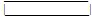 Вид данных (прогноз, план, отчет)Функциональная группаАдминистратор программГосударственное учреждениеПрограммаСпецификаКатегория
должнос-
тейНаимено-
вания
должнос-
тейСтаж
государ-
ственной
службы в
годахКоличест-
во
штатных
единицКоэф-
фи-
циен-
тыПоправоч-
ный
коэффи-
циент для
исчисле-
ния
должност-
ных окла-
дов
работни-
ков
государ-
ственной
службыСумма
должност-
ных
окладов в
месяц
(гр.4 х
базов.
должн.
оклад х
попра-
вочн.
коэфф. х
гр.5 х
гр.6)/
1000Компенсация за
особые условия
трудаКомпенсация за
особые условия
трудаКатегория
должнос-
тейНаимено-
вания
должнос-
тейСтаж
государ-
ственной
службы в
годахКоличест-
во
штатных
единицКоэф-
фи-
циен-
тыПоправоч-
ный
коэффи-
циент для
исчисле-
ния
должност-
ных окла-
дов
работни-
ков
государ-
ственной
службыСумма
должност-
ных
окладов в
месяц
(гр.4 х
базов.
должн.
оклад х
попра-
вочн.
коэфф. х
гр.5 х
гр.6)/
1000Кол-во
государ-
ственных
служащих,
получаю-
щих
компенса-
циюСумма123456789Единица измеренияЕдиница измеренияЕдиница измеренияед.тыс.тенгеед.тыс.
тенгеКатегория*ДолжностьДо годас 1 до 2с 2 до 3с 3 до 5с 5 до 7с 7 до 9с 9 до 11с 11 до 14с 14 до 17с 17 до 20свыше 20 летДополнительная оплата труда за проживание на территориях радиационного рискаДополнительная оплата труда за проживание на территориях радиационного рискаДополнительная оплата труда за проживание на территориях радиационного рискаДополнительная оплата труда за проживание на территориях радиационного рискаДополнительная оплата труда за проживание на территориях радиационного рискаДополнительная оплата труда за проживание на территориях радиационного рискаДополнительная оплата труда за проживание на территориях радиационного рискаКол-во государственных служащих, получающих доп.оплатуКол-во государственных служащих, получающих доп.оплатуКол-во государственных служащих, получающих доп.оплатуКол-во государственных служащих, получающих доп.оплатуКол-во государственных служащих, получающих доп.оплатуКол-во государственных служащих, получающих доп.оплатуСумма (МРП
х(гр.11х2+
гр.12х1,75+
гр.13х1,5+
гр.14х1,25+
гр.15х1))/
1000общее кол-вов т.ч. по
коэффициенту
2в т.ч. по
коэффициенту
1,75в т.ч. по
коэффициенту
1,5в т.ч. по
коэффициенту
1,25в т.ч. по
коэффициенту
1Сумма (МРП
х(гр.11х2+
гр.12х1,75+
гр.13х1,5+
гр.14х1,25+
гр.15х1))/
100010111213141516ед.ед.ед.ед.ед.ед.тыс.тенгеКоэффициент за проживание в зонах экологического бедствияКоэффициент за проживание в зонах экологического бедствияКоэффициент за проживание в зонах экологического бедствияКоэффициент за проживание в зонах экологического бедствияКоэффициент за проживание в зонах экологического бедствияИтого
основной
заработной
платы в месяц
гр.7+гр.9+гр.
16+гр.21Итого
основной
заработной
платы в год
гр.22х12Кол-во государственных служащих, получающих
доп.оплатуКол-во государственных служащих, получающих
доп.оплатуКол-во государственных служащих, получающих
доп.оплатуКол-во государственных служащих, получающих
доп.оплатуСумма
(должност-
ной оклад
х (гр. 18 х
1,5+гр. 19 х
1,3+гр.20
х 1,2))/1000Итого
основной
заработной
платы в месяц
гр.7+гр.9+гр.
16+гр.21Итого
основной
заработной
платы в год
гр.22х12общее кол-вов т.ч. по
коэффициенту 1,5в т.ч. по
коэффициенту
1,3в т.ч. по
коэффициенту
1,2Сумма
(должност-
ной оклад
х (гр. 18 х
1,5+гр. 19 х
1,3+гр.20
х 1,2))/1000Итого
основной
заработной
платы в месяц
гр.7+гр.9+гр.
16+гр.21Итого
основной
заработной
платы в год
гр.22х1217181920212223ед.ед.ед.ед.тыс.тенгетыс.тенгетыс.тенгеГодВид данных (прогноз, план, отчет) Функциональная группаАдминистратор программГосударственное учреждениеПрограммаСпецификаНаиме-
нование
долж-
ностейСтаж
государ-
ственной
службы в
годахКоли-
чество
штат-
ных
единицКоэф-
фици-
ентыСумма
долж-
ностных
окладов в
месяц
(гр.3 х
базов.
должн.
оклад х-
попра-
вочн.
коэфф.
х гр.4)
/1000ДоплатыДоплатыДоплатыДоплатыДоплатыДоплатыДоплатыНаиме-
нование
долж-
ностейСтаж
государ-
ственной
службы в
годахКоли-
чество
штат-
ных
единицКоэф-
фици-
ентыСумма
долж-
ностных
окладов в
месяц
(гр.3 х
базов.
должн.
оклад х-
попра-
вочн.
коэфф.
х гр.4)
/1000Дополнительная оплата труда за проживание на
территориях радиационного рискаДополнительная оплата труда за проживание на
территориях радиационного рискаДополнительная оплата труда за проживание на
территориях радиационного рискаДополнительная оплата труда за проживание на
территориях радиационного рискаДополнительная оплата труда за проживание на
территориях радиационного рискаДополнительная оплата труда за проживание на
территориях радиационного рискаДополнительная оплата труда за проживание на
территориях радиационного рискаНаиме-
нование
долж-
ностейСтаж
государ-
ственной
службы в
годахКоли-
чество
штат-
ных
единицКоэф-
фици-
ентыСумма
долж-
ностных
окладов в
месяц
(гр.3 х
базов.
должн.
оклад х-
попра-
вочн.
коэфф.
х гр.4)
/1000Кол-во государственных служащих,
получающих доп.оплатуКол-во государственных служащих,
получающих доп.оплатуКол-во государственных служащих,
получающих доп.оплатуКол-во государственных служащих,
получающих доп.оплатуКол-во государственных служащих,
получающих доп.оплатуКол-во государственных служащих,
получающих доп.оплатуСумма
(МРП
х(гр.7
х2+гр.
8х1,75+
гр.9 х
1,5+гр.
10х1.25
+гр.11
х1))/
1000Наиме-
нование
долж-
ностейСтаж
государ-
ственной
службы в
годахКоли-
чество
штат-
ных
единицКоэф-
фици-
ентыСумма
долж-
ностных
окладов в
месяц
(гр.3 х
базов.
должн.
оклад х-
попра-
вочн.
коэфф.
х гр.4)
/1000общее
кол-
вов т.ч.
по
коэффи-
циенту
2в т.ч.
по
коэффи-
циенту
1,75в т.ч.
по
коэффи-
циенту
1,5в т.ч.
по
коэффи-
циенту
1,25в т.ч.
по
коэффи-
циенту
1Сумма
(МРП
х(гр.7
х2+гр.
8х1,75+
гр.9 х
1,5+гр.
10х1.25
+гр.11
х1))/
1000123456789101112Единица
измеренияЕдиница
измеренияед.тыс.
тенгеед.ед.ед.ед.ед.ед.тыс.
тенгеДо годас 1 до 2с 2 до 3с 3 до 5с 5 до 7с 7 до 9с 9 до 11с 11 до 14с 14 до 17с 17 до 20свыше 20 летДоплатыДоплатыДоплатыДоплатыДоплатыДоплатыДоплатыДоплатыДоплатыНадбавки, предусмотренные Указом № 1284Надбавки, предусмотренные Указом № 1284Надбавки, предусмотренные Указом № 1284Оклад по
воинским
званиямОклад по
воинским
званиямИтого
основ-
ной
зара-
ботной
платы
в
месяц
гр.5+
гр.12+
гр.17+
гр.19+
гр.21+
гр.24+ гр.26Итого
основ-
ной
зара-
ботной
платы
в год
гр.27
х 12Коэффициент за проживание в зонах
экологического бедствияКоэффициент за проживание в зонах
экологического бедствияКоэффициент за проживание в зонах
экологического бедствияКоэффициент за проживание в зонах
экологического бедствияКоэффициент за проживание в зонах
экологического бедствияЗа классный
чинЗа классный
чинЗа
специальные
званияЗа
специальные
званияНадбавки, предусмотренные Указом № 1284Надбавки, предусмотренные Указом № 1284Надбавки, предусмотренные Указом № 1284Оклад по
воинским
званиямОклад по
воинским
званиямИтого
основ-
ной
зара-
ботной
платы
в
месяц
гр.5+
гр.12+
гр.17+
гр.19+
гр.21+
гр.24+ гр.26Итого
основ-
ной
зара-
ботной
платы
в год
гр.27
х 12Кол-во государственных
служащих, получающих
доп.оплатуКол-во государственных
служащих, получающих
доп.оплатуКол-во государственных
служащих, получающих
доп.оплатуКол-во государственных
служащих, получающих
доп.оплатуСумма
(долж-
ност-
ной
оклад
х (гр.
14 х
1,5+
гр.
15 х
1,3+гр.
16х1,2
))/
1000Кол-во
госу-
дарст-
венных
служа-
щих,
полу-
чающих
доп.
оплатуСуммаКол-во
госу-
дарст-
венных
служа-
щих,
полу-
чающих
доп.
оплатуСуммаКол-во
работ-
ников,
которым
уста-
новлена
над-
бавкаРаз-
мерСумма
(МРПх
гр.22х
гр.23)
/1000Кол-во
госу-
дарст-
венных
служа-
щих,
полу-
чающих
доп.
окладСуммаИтого
основ-
ной
зара-
ботной
платы
в
месяц
гр.5+
гр.12+
гр.17+
гр.19+
гр.21+
гр.24+ гр.26Итого
основ-
ной
зара-
ботной
платы
в год
гр.27
х 12общее
кол-вов т.ч.
по
коэф-
фици-
енту
1,5в т.ч.
по
коэф-
фици-
енту
1,3в т.ч.
по
коэф-
фици-
енту
1,2Сумма
(долж-
ност-
ной
оклад
х (гр.
14 х
1,5+
гр.
15 х
1,3+гр.
16х1,2
))/
1000Кол-во
госу-
дарст-
венных
служа-
щих,
полу-
чающих
доп.
оплатуСуммаКол-во
госу-
дарст-
венных
служа-
щих,
полу-
чающих
доп.
оплатуСуммаКол-во
работ-
ников,
которым
уста-
новлена
над-
бавкаРаз-
мерСумма
(МРПх
гр.22х
гр.23)
/1000Кол-во
госу-
дарст-
венных
служа-
щих,
полу-
чающих
доп.
окладСуммаИтого
основ-
ной
зара-
ботной
платы
в
месяц
гр.5+
гр.12+
гр.17+
гр.19+
гр.21+
гр.24+ гр.26Итого
основ-
ной
зара-
ботной
платы
в год
гр.27
х 1213141516171819202122232425262728ед.ед.ед.ед.тыс.
тенгеед.тыс.
тенгеед.тыс.
тенгеед.коэфф.тыс.
тенгеед.тыс.
тенгетыс.
тенгетыс.
тенгеГодВид данных (прогноз, план, отчет)Функциональная группаАдминистратор программГосударственное учреждениеПрограммаСпецификаНаимено-
вание
должнос-
тейКоличес-
тво
штатных
единицСумма
должнос-
тных
окладов
в месяц
(гр.2 х
должнос-
тной
оклад в
тенге)/
1000Дополнительная оплата
труда за проживание на
территориях радиационного
рискаДополнительная оплата
труда за проживание на
территориях радиационного
рискаДополнительная оплата
труда за проживание на
территориях радиационного
рискаКоэффициент за
проживание в
зонах экологи-
ческого бедствияКоэффициент за
проживание в
зонах экологи-
ческого бедствияИтого
основной
заработ-
ной
платы в
месяц
гр.3 +
гр.6 +
гр.8Итого
основной
заработ-
ной
платы в
год гр.9
х 12Наимено-
вание
должнос-
тейКоличес-
тво
штатных
единицСумма
должнос-
тных
окладов
в месяц
(гр.2 х
должнос-
тной
оклад в
тенге)/
1000кол-во
государст-
венных
служащих,
получающих
доп.оплатуразмерСумма
(МРП х
гр.4 х
гр.5)/
1000кол-во
государст-
венных
служащих,
получающих
доп.оплатуСуммаИтого
основной
заработ-
ной
платы в
месяц
гр.3 +
гр.6 +
гр.8Итого
основной
заработ-
ной
платы в
год гр.9
х 1212345678910Единица
измере-
нияед.тыс.
тенгеед.коэф.тыс.
тенгеед.тыс.
тенгетыс.
тенгетыс.
тенгеГодВид данных (прогноз, план, отчет)Функциональная группаАдминистратор программГосударственное учреждениеПрограммаСпецификаКате-
гория
долж-
нос-
тейКоличество штатных единицКоличество штатных единицКоличество штатных единицКоличество штатных единицКоличество штатных единицКоличество штатных единицКоличество штатных единицКоличество штатных единицКоличество штатных единицКоличество штатных единицКоличество штатных единицКоличество штатных единицСумма
должност-
ных
окладов в
месяц
(гр.2 х
базовый
долж.
оклад х
коэфф.+…+
гр.12 х
базовый
долж.
оклад х
коэфф.)/
1000Кате-
гория
долж-
нос-
тейДо
го-
дас 1
до
2с 2
до
3с 3
до
5с 5
до
7с 7
до
9с 9
до
11с 11
до
14с 14
до
17с 17
до
20свыше
20
летВсего
гр.2+
гр.3+…
+гр.11
+гр.12Сумма
должност-
ных
окладов в
месяц
(гр.2 х
базовый
долж.
оклад х
коэфф.+…+
гр.12 х
базовый
долж.
оклад х
коэфф.)/
10001234567891011121314Едини-
ца
изме-
ренияед.ед.ед.ед.ед.ед.ед.ед.ед.ед.ед.ед.тыс. тенгеПовышение
должностного
окладаПовышение
должностного
окладаСумма
должност-
ного
оклада
(ставки)
с учетом
повышения
гр.14+гр.
16ДоплатыДоплатыДоплатыДоплатыДоплатыДоплатыДоплатыДоплатыКол-во
работни-
ков,
которым
установ-
лено
данное
повыше-
ниеСуммаСумма
должност-
ного
оклада
(ставки)
с учетом
повышения
гр.14+гр.
16За классноеЗа классноеЗа проверку
тетрадейЗа проверку
тетрадейЗаведование
учебнымиЗаведование
учебнымиЗа совмещениеЗа совмещениеКол-во
работни-
ков,
которым
установ-
лено
данное
повыше-
ниеСуммаСумма
должност-
ного
оклада
(ставки)
с учетом
повышения
гр.14+гр.
16Кол-во
работни-
ков,
которым
установ-
лена
доплатаСуммаКол-во
работни-
ков,
которым
установ-
лена
доплатаСуммаКол-во
работни-
ков,
которым
установ-
лена
доплатаСуммаКол-во
работни-
ков,
которым
установ-
лена
доплатаСумма1516171819202122232425едтыс.
тенгетыс.
тенгеедтыс.
тенгеедтыс.
тенгеедтыс.
тенгеедтыс.
тенгеДоплатыДоплатыДоплатыДоплатыДоплатыДоплатыДоплатыДоплатыДоплатыДоплатыДоплатыДоплатыДоплатыЗа особые
условияЗа особые
условияЗа
углубленное
изучениеЗа
углубленное
изучениеЗа ученую степеньЗа ученую степеньЗа ученую степеньЗа работу в
ночное времяЗа работу в
ночное времяЗа работу в
праздничные
и выходные
дниЗа работу в
праздничные
и выходные
дниЗа
сверхурочную
работуЗа
сверхурочную
работуКол-во
работ-
ников,
которым
уста-
новлена
доплатаСуммаКол-во
работ-
ников,
которым
уста-
новлена
доплатаСуммаКол-во
работ-
ников,
кото-
рым
уста-
новле-
на
допла-
таРаз-
мер
доп-
латыСумма
(МРЗПх
гр.30х
гр.31)
1000Кол-во
работ-
ников,
кото-
рым
уста-
новле-
на
допла-
таСуммаКол-во
работ-
ников,
которым
уста-
новлена
доплатаСуммаКол-во
работ-
ников,
которым
уста-
новлена
доплатаСумма26272829303132333435363738едтыс.
тенгеедтыс.
тенгеедкоэф.тыс.
тенгеедтыс.
тенгеедтыс.
тенгеедтыс.
тенгеДоплатыДоплатыДоплатыДоплатыДоплатыДоплатыДоплатыДоплатыНадбавкиНадбавкиНадбавкиИтого
основ-
ной
зара-
ботной
платы
в
месяц
гр.17+
гр.46+
гр.49Итого
основ-
ной
зара-
ботной
платы
в год
гр.50х
12Дополнительная
оплата труда за
проживание на
территориях
радиационного
рискаДополнительная
оплата труда за
проживание на
территориях
радиационного
рискаДополнительная
оплата труда за
проживание на
территориях
радиационного
рискаКоэффициент
за прожива-
ние в зонах
экологичес-
кого
бедствияКоэффициент
за прожива-
ние в зонах
экологичес-
кого
бедствияЗа выполне-
ние обязан-
ностей
временно
отсутствую-
щего
работникаЗа выполне-
ние обязан-
ностей
временно
отсутствую-
щего
работникаСумма
доплат
в месяц
(гр.19+
гр.21+
гр.23+
гр.25+
гр.27+
гр.29+
гр.32+
гр.34+
гр.36+
гр.38+
гр.41+
гр.43+
гр.45)За почетное званиеЗа почетное званиеЗа почетное званиеИтого
основ-
ной
зара-
ботной
платы
в
месяц
гр.17+
гр.46+
гр.49Итого
основ-
ной
зара-
ботной
платы
в год
гр.50х
12Кол-во
работ-
ников,
которым
уста-
новлена
доплатаРаз-
мерСумма
(МРПх
гр.39х
гр.40)
/1000Кол-во
работ-
ников,
которым
уста-
новлена
доплатаСум-
маКол-во
работ-
ников,
которым
уста-
новлена
доплатаСум-
маСумма
доплат
в месяц
(гр.19+
гр.21+
гр.23+
гр.25+
гр.27+
гр.29+
гр.32+
гр.34+
гр.36+
гр.38+
гр.41+
гр.43+
гр.45)Кол-во
работ-
ников,
которым
уста-
новлена
над-
бавкаРаз-
мерСумма
(МРПх
гр.47х
гр.48)
/1000Итого
основ-
ной
зара-
ботной
платы
в
месяц
гр.17+
гр.46+
гр.49Итого
основ-
ной
зара-
ботной
платы
в год
гр.50х
1239404142434445464748495051ед.коэфф.тыс.
тенгеед.тыс.
тен-
геед.тыс.
тен-
гетыс.
тенгеед.коэфф.тыс.
тенгетыс.
тенгетыс.
тенгеГодВид данных (прогноз, план, отчет)Функциональная группаАдминистратор программГосударственное учреждениеПрограммаСпецификаКате-
гория
долж-
нос-
тейКоличество штатных единицКоличество штатных единицКоличество штатных единицКоличество штатных единицКоличество штатных единицКоличество штатных единицКоличество штатных единицКоличество штатных единицКоличество штатных единицКоличество штатных единицКоличество штатных единицКоличество штатных единицСумма
должност-
ных
окладов в
месяц
(гр.2 х
базовый
долж.оклад х
коэфф.+…+
гр.12 х
базовый
долж.
оклад х
коэфф.)/
1000Кате-
гория
долж-
нос-
тейДо
го-
дас 1
до
2с 2
до
3с 3
до
5с 5
до
7с 7
до
9с 9
до
11с 11
до
14с 14
до
17с 17
до
20свыше
20
летВсего
гр.2+
гр.3+…
+гр.11
+гр.12Сумма
должност-
ных
окладов в
месяц
(гр.2 х
базовый
долж.оклад х
коэфф.+…+
гр.12 х
базовый
долж.
оклад х
коэфф.)/
10001234567891011121314Едини-
ца
изме-
ренияед.ед.ед.ед.ед.ед.ед.ед.ед.ед.ед.ед.тыс. тенгеДоплатыДоплатыДоплатыДоплатыДоплатыДоплатыДоплатыДоплатыДоплатыДоплатыДоплатыЗа ученую степеньЗа ученую степеньЗа ученую степеньЗа выполнение
лечебно-
диагностической
работыЗа выполнение
лечебно-
диагностической
работыЗа заведование
кафедройЗа заведование
кафедройЗа особые
условия трудаЗа особые
условия трудаЗа работу в
ночное времяЗа работу в
ночное времяКол-во
работни-
ков,
которым
установ-
лена
доплатаРаз-
мерСумма
(МРЗПх
гр.16х
гр.15)
/1000Кол-во работни-
ков,
которым
установле-
на доплатаСуммаКол-во
работни-
ков,
которым
установ-
лена
доплатаСуммаКол-во
работни-
ков,
которым
установ-
лена
доплатаСуммаКол-во
работни-
ков,
которым
установлена
доплатаСумма1516171819202122232425едкоэф.тыс.
тенгеедтыс.
тенгеедтыс.
тенгеедтыс.
тенгеедтыс.
тенгеДоплатыДоплатыДоплатыДоплатыДоплатыДоплатыДоплатыДоплатыДоплатыДоплатыДоплатыЗа работу в
праздничные и
выходные дниЗа работу в
праздничные и
выходные дниЗа сверхурочную
работуЗа сверхурочную
работуКоэффициент за
проживание в
зонах
экологического
бедствияКоэффициент за
проживание в
зонах
экологического
бедствияДополнительная оплата
за проживание на
территориях
радиационного рискаДополнительная оплата
за проживание на
территориях
радиационного рискаДополнительная оплата
за проживание на
территориях
радиационного рискаЗа выполнение
обязанностей
временно
отсутствующего
работникаЗа выполнение
обязанностей
временно
отсутствующего
работникаКол-во
работни-
ков,
которым
установ-
лена
доплатаСуммаКол-во
работни-
ков,
которым
установ-
лена
доплатаСуммаКол-во
работни-
ков,
которым
установ-
лена
доплатаСуммаКол-во
работни-
ков,
которым
установ-
лена
доплатаРазмерСумма
(МРПх
гр.33х
гр.32)
/1000Кол-во
работни-
ков,
которым
установ-
лена
доплатаСумма2627282930313233343536ед.тыс.
тенгеед.тыс.
тенгеед.тыс.
тенгеед.коэфф.тыс.
тенгеед.тыс.
тенгеДоплатыДоплатыДоплатыДоплатыДоплатыНадбавкиНадбавкиНадбавкиНадбавкиНадбавкиНадбавкиЗа совмещение
должностей
(расширение
зоны
обслуживания)За совмещение
должностей
(расширение
зоны
обслуживания)Работникам,
занятым на
тяжелых (особо
тяжелых)
физических
работах и
работах с
вредными (особо
вредными) и
опасными (особо
опасными)
условиями трудаРаботникам,
занятым на
тяжелых (особо
тяжелых)
физических
работах и
работах с
вредными (особо
вредными) и
опасными (особо
опасными)
условиями трудаСумма
доплат
в месяц
(гр.17+
гр.19+
гр.21+
гр.23+
гр.25+
гр.27+
гр.29+
гр.31+
гр.34+
гр.36+
гр.38+
гр.40)За высокие
результаты в
области
фундаментальных
и прикладных
исследованийЗа высокие
результаты в
области
фундаментальных
и прикладных
исследованийЗа координацию
и реализацию
научно-
технических
программЗа координацию
и реализацию
научно-
технических
программЗа выполнение
особо сложной
работыЗа выполнение
особо сложной
работыКол-во
работни-
ков,
которым
установ-
лена
доплатаСуммаКол-во
работни-
ков,
которым
установ-
лена
доплатаСуммаСумма
доплат
в месяц
(гр.17+
гр.19+
гр.21+
гр.23+
гр.25+
гр.27+
гр.29+
гр.31+
гр.34+
гр.36+
гр.38+
гр.40)Кол-во
работни-
ков,
которым
установ-
лена
надбавкаСуммаКол-во
работни-
ков,
которым
установ-
лена
надбавкаСуммаКол-во
работни-
ков,
которым
установ-
лена
надбавкаСумма3738394041424344454647ед.тыс.
тенгеед.тыс.
тенгетыс.
тенгеед.тыс.
тенгеед.тыс.
тенгеед.тыс.
тенгеНадбавкиНадбавкиНадбавкиНадбавкиНадбавкиНадбавкиНадбавкиНадбавкиИтого
основной
заработ-
ной
платы в
месяц
(гр.14+
гр.41+
гр.55)Итого
основной
заработ-
ной
платы в
год
гр.56х12За высокое
качество научных
исследований и
отчетных
материалов,
представляемых
руководству
страныЗа высокое
качество научных
исследований и
отчетных
материалов,
представляемых
руководству
страныЗа владение
иностранными
языкамиЗа владение
иностранными
языкамиЗа почетное званиеЗа почетное званиеЗа почетное званиеСумма
надбавок
в месяц
(гр.43+
гр.45+
гр.47+
гр.49+
гр.51+
гр.54)Итого
основной
заработ-
ной
платы в
месяц
(гр.14+
гр.41+
гр.55)Итого
основной
заработ-
ной
платы в
год
гр.56х12Кол-во
работников,
которым
установлена
надбавкаСуммаКол-во
работников,
которым
установлена
надбавкаСуммаКол-во
работни-
ков,
которым
установ-
лена
надбавкаРазмерСумма
(МРПхгр.
52 х
гр.53)/
1000Сумма
надбавок
в месяц
(гр.43+
гр.45+
гр.47+
гр.49+
гр.51+
гр.54)Итого
основной
заработ-
ной
платы в
месяц
(гр.14+
гр.41+
гр.55)Итого
основной
заработ-
ной
платы в
год
гр.56х1248495051525354555657ед.тыс.
тенгеед.тыс.
тенгеед.коэфф.тыс.
тенгетыс.
тенгетыс.
тенгетыс.
тенгеГодВид данных (прогноз, план, отчет)Функциональная группаАдминистратор программГосударственное учреждениеПрограммаСпецификаКате-
гория
долж-
нос-
тейКоличество штатных единицКоличество штатных единицКоличество штатных единицКоличество штатных единицКоличество штатных единицКоличество штатных единицКоличество штатных единицКоличество штатных единицКоличество штатных единицКоличество штатных единицКоличество штатных единицКоличество штатных единицСумма
должност-
ных
окладов в
месяц
(гр.2 х
базовый
долж.ок-
лад х
коэфф.+…+
гр.12 х
базовый
долж.
оклад х
коэфф.)/
1000Кате-
гория
долж-
нос-
тейДо
го-
дас 1
до
2с 2
до
3с 3
до
5с 5
до
7с 7
до
9с 9
до
11с 11
до
14с 14
до
17с 17
до
20свыше
20
летВсего
гр.2+
гр.3+…
+гр.11
+гр.12Сумма
должност-
ных
окладов в
месяц
(гр.2 х
базовый
долж.ок-
лад х
коэфф.+…+
гр.12 х
базовый
долж.
оклад х
коэфф.)/
10001234567891011121314Едини-
ца
изме-
ренияед.ед.ед.ед.ед.ед.ед.ед.ед.ед.ед.ед.тыс. тенгеПовышение
должностного
оклада (ставки)
за работу в
сельской
местностиПовышение
должностного
оклада (ставки)
за работу в
сельской
местностиСумма
должност-
ного
оклада в
месяц с
учетом
повышения
гр.14+гр.
16ДоплатыДоплатыДоплатыДоплатыДоплатыДоплатыДоплатыДоплатыПовышение
должностного
оклада (ставки)
за работу в
сельской
местностиПовышение
должностного
оклада (ставки)
за работу в
сельской
местностиСумма
должност-
ного
оклада в
месяц с
учетом
повышения
гр.14+гр.
16Работникам,
занятым на
тяжелых (особо
тяжелых)
физических
работах и
работах с
вредными (особо
вредными) и
опасными (особо
опасными)
условиями трудаРаботникам,
занятым на
тяжелых (особо
тяжелых)
физических
работах и
работах с
вредными (особо
вредными) и
опасными (особо
опасными)
условиями трудаЗа совмещение
должностей
(расширение
зоны
обслуживания)За совмещение
должностей
(расширение
зоны
обслуживания)За выполнение
обязанностей
временно
отсутствующего
работникаЗа выполнение
обязанностей
временно
отсутствующего
работникаЗа особые
условия трудаЗа особые
условия трудаКол-во
работни-
ков,
которым
установ-
лено
данное
повышениеСуммаСумма
должност-
ного
оклада в
месяц с
учетом
повышения
гр.14+гр.
16Кол-во
работни-
ков,
которым
установ-
лена
доплатаСуммаКол-во
работни-
ков,
которым
установ-
лена
доплатаСуммаКол-во
работни-
ков,
которым
установ-
лена
доплатаСуммаКол-во
работни-
ков,
которым
установ-
лена
доплатаСумма1516171819202122232425ед.тыс.
тенгетыс.
тенгеед.тыс.
тенгеед.тыс.
тенгеед.тыс.
тенгеед.тыс.
тенгеДоплатыДоплатыДоплатыДоплатыДоплатыДоплатыДоплатыДоплатыДоплатыДоплатыДоплатыДоплатыЗа заведование
отделениемЗа заведование
отделениемЗа оказание
медицинской
помощи в
условиях
территориаль-
ного участкаЗа оказание
медицинской
помощи в
условиях
территориаль-
ного участкаЗа
психоэмоцио-
нальные и
физические
нагрузкиЗа
психоэмоцио-
нальные и
физические
нагрузкиЗа организацию
и руководство
работой
станции
(отделений)
скорой
медицинской
помощиЗа организацию
и руководство
работой
станции
(отделений)
скорой
медицинской
помощиЗа ученую
степеньЗа ученую
степеньЗа работу в
ночное времяЗа работу в
ночное времяКол-во
работни-
ков,
которым
установ-
лена
доплатаСуммаКол-во
работни-
ков,
которым
установ-
лена
доплатаСуммаКол-во
работни-
ков,
которым
установ-
лена
доплатаСуммаКол-во
работни-
ков,
которым
установ-
лена
доплатаСуммаКол-во
работни-
ков,
которым
установ-
лена
доплатаСуммаКол-во
работни-
ков,
которым
установ-
лена
доплатаСумма262728293031323334353637ед.тыс.
тенгеед.тыс.
тенгеед.тыс.
тенгеед.тыс.
тенгеед.тыс.
тенгеед.тыс.
тенгеДоплатыДоплатыДоплатыДоплатыДоплатыДоплатыДоплатыДоплатыДоплатыДоплатыДоплатыДоплатыЗа работу в
праздничные и
выходные дниЗа работу в
праздничные и
выходные дниЗа
сверхурочную
работуЗа
сверхурочную
работуДополнительная оплата
труда за проживание
на территориях
радиационного рискаДополнительная оплата
труда за проживание
на территориях
радиационного рискаДополнительная оплата
труда за проживание
на территориях
радиационного рискаКоэффициент за
проживание в
зонах
экологического
бедствияКоэффициент за
проживание в
зонах
экологического
бедствияЗа
квалификацион-
ную категориюЗа
квалификацион-
ную категориюСумма
доплат
в месяц
(гр.19+
гр.21+
гр.23+
гр.25+
гр.27+
гр.29+
гр.31+
гр.33+
гр.35+
гр.37+
гр.39+
гр.41+
гр.44+
гр.46+
гр.48)Кол-во
работни-
ков,
которым
установ-
лена
доплатаСуммаКол-во
работни-
ков,
которым
установ-
лена
доплатаСуммаКол-во
работ-
ников,
которым
уста-
новлена
доплатаРазмерСумма
(МРПх
гр.42х
гр.43)
/1000Кол-во
работни-
ков,
которым
установ-
лена
доплатаСуммаКол-во
работни-
ков,
которым
установ-
лена
доплатаСуммаСумма
доплат
в месяц
(гр.19+
гр.21+
гр.23+
гр.25+
гр.27+
гр.29+
гр.31+
гр.33+
гр.35+
гр.37+
гр.39+
гр.41+
гр.44+
гр.46+
гр.48)383940414243444546474849ед.тыс.
тенгеед.тыс.
тенгеед.коэф.тыс.
тенгеед.тыс.
тенгеед.тыс.
тенгетыс.
тенгеНадбавкиНадбавкиНадбавкиНадбавкиНадбавкиНадбавкиНадбавкиНадбавкиНадбавкиНадбавкиИтого
основ-
ной
зара-
ботной
платы в
месяц
(гр.17+
гр.49+
гр.59)Итого
основ-
ной
зара-
ботной
платы в
год
гр.60х
12Надбавка за
постоянную
готовность к
выезду на
чрезвычайные
ситуации в
период
осуществления
спасательных и
неотложных
работНадбавка за
постоянную
готовность к
выезду на
чрезвычайные
ситуации в
период
осуществления
спасательных и
неотложных
работНадбавка за
внедрение
новых методов
диагностики
или лечения в
практику, за
высокие
достижения в
работе,
выполнение
особо важных
или срочных
работ, за
сложность и
напряженность
в трудеНадбавка за
внедрение
новых методов
диагностики
или лечения в
практику, за
высокие
достижения в
работе,
выполнение
особо важных
или срочных
работ, за
сложность и
напряженность
в трудеНадбавка за
работу,
направленную
на развитие
учреждения,
применение в
практике
организации
передовых
методов
диагностики и
лечения
больных, новых
лекарственных
средств и
медицинского
оборудованияНадбавка за
работу,
направленную
на развитие
учреждения,
применение в
практике
организации
передовых
методов
диагностики и
лечения
больных, новых
лекарственных
средств и
медицинского
оборудованияЗа почетное званиеЗа почетное званиеЗа почетное званиеСумма
надба-
вок в
месяц
(гр.51+
гр.53+
гр.55+
гр.58)Итого
основ-
ной
зара-
ботной
платы в
месяц
(гр.17+
гр.49+
гр.59)Итого
основ-
ной
зара-
ботной
платы в
год
гр.60х
12Кол-во
работни-
ков,
которым
установ-
лена
надбавкаСуммаКол-во
работни-
ков,
которым
установ-
лена
надбавкаСуммаКол-во
работни-
ков,
которым
установ-
лена
надбавкаСуммаКол-во
работни-
ков,
которым
установ-
лена
надбавкаРаз-
мерСумма
(МРПх
гр.56х
гр.57)
/1000Сумма
надба-
вок в
месяц
(гр.51+
гр.53+
гр.55+
гр.58)Итого
основ-
ной
зара-
ботной
платы в
месяц
(гр.17+
гр.49+
гр.59)Итого
основ-
ной
зара-
ботной
платы в
год
гр.60х
12505152535455565758596061ед.тыс.
тенгеед.тыс.
тенгеед.тыс.
тенгеед.коэф.тыс.
тенгетыс.
тенгетыс.
тенгетыс.
тенгеГодВид данных (прогноз, план, отчет)Функциональная группаАдминистратор программГосударственное учреждениеПрограммаСпецификаКате-
гория
долж-
нос-
тейКоличество штатных единицКоличество штатных единицКоличество штатных единицКоличество штатных единицКоличество штатных единицКоличество штатных единицКоличество штатных единицКоличество штатных единицКоличество штатных единицКоличество штатных единицКоличество штатных единицКоличество штатных единицСумма
должност-
ных
окладов в
месяц
(гр.2 х
базовый
долж.оклад
х коэфф.+…+
гр.12 х
базовый
долж.
оклад х
коэфф.)/
1000Кате-
гория
долж-
нос-
тейДо
го-
дас 1
до
2с 2
до
3с 3
до
5с 5
до
7с 7
до
9с 9
до
11с 11
до
14с 14
до
17с 17
до
20свыше
20
летВсего
гр.2+
гр.3+…
+гр.11
+гр.12Сумма
должност-
ных
окладов в
месяц
(гр.2 х
базовый
долж.оклад
х коэфф.+…+
гр.12 х
базовый
долж.
оклад х
коэфф.)/
10001234567891011121314Едини-
ца
изме-
ренияед.ед.ед.ед.ед.ед.ед.ед.ед.ед.ед.ед.тыс. тенгеПовышение
должностного
оклада (ставки)
за работу в
сельской
местностиПовышение
должностного
оклада (ставки)
за работу в
сельской
местностиСумма
долж-
ностно-
го
оклада
(став-
ки) с
учетом
повыше-
ния
гр.14+
гр.16ДоплатыДоплатыДоплатыДоплатыДоплатыДоплатыДоплатыДоплатыПовышение
должностного
оклада (ставки)
за работу в
сельской
местностиПовышение
должностного
оклада (ставки)
за работу в
сельской
местностиСумма
долж-
ностно-
го
оклада
(став-
ки) с
учетом
повыше-
ния
гр.14+
гр.16За особые
условия трудаЗа особые
условия трудаЗа заведование
структурным
подразделениемЗа заведование
структурным
подразделениемЗа выполнение
обязанностей
временно
отсутствующего
работникаЗа выполнение
обязанностей
временно
отсутствующего
работникаЗа ученую
степеньЗа ученую
степеньКол-во
работни-
ков,
которым
установ-
лено
данное
повышениеСуммаСумма
долж-
ностно-
го
оклада
(став-
ки) с
учетом
повыше-
ния
гр.14+
гр.16Кол-во
работни-
ков,
которым
установ-
лена
доплатаСуммаКол-во
работни-
ков,
которым
установ-
лена
доплатаСуммаКол-во
работ-
ников,
которым
установ-
лена
доплатаСуммаКол-во
работни-
ков,
которым
установ-
лена
доплатаСумма1516171819202122232425ед.тыс.
тенгетыс.
тенгеед.тыс.
тенгеед.тыс.
тенгеед.тыс.
тенгеед.тыс.
тенгеДоплатыДоплатыДоплатыДоплатыДоплатыДоплатыДоплатыДоплатыДоплатыДоплатыДоплатыЗа работу в
ночное времяЗа работу в
ночное времяЗа работу в
праздничные и
выходные дниЗа работу в
праздничные и
выходные дниЗа сверхурочную
работуЗа сверхурочную
работуДополнительная оплата
труда за проживание на
территориях
радиационного рискаДополнительная оплата
труда за проживание на
территориях
радиационного рискаДополнительная оплата
труда за проживание на
территориях
радиационного рискаКоэффициент за
проживание в
зонах
экологического
бедствияКоэффициент за
проживание в
зонах
экологического
бедствияКол-во
работни-
ков,
которым
установ-
лена
доплатаСуммаКол-во
работни-
ков,
которым
установ-
лена
доплатаСуммаКол-во
работни-
ков,
которым
установ-
лена
доплатаСуммаКол-во
работни-
ков,
которым
установ-
лена
доплатаРаз-
мерСумма
(МРПхгр.
32 х
гр.33)/
1000Кол-во
работни-
ков,
которым
установ-
лена
доплатаСумма2627282930313233343536ед.тыс.
тенгеед.тыс.
тенгеед.тыс.
тенгеед.коэф.тыс.
тенгеед.тыс.
тенгеДоплатыДоплатыДоплатыДоплатыДоплатыИтого
основной
заработной
платы в месяц
(гр.17+гр.41)Итого
основной
заработ-
ной платы
в год
гр.42х12За совмещение
должностей
(расширение зоны
обслуживания)За совмещение
должностей
(расширение зоны
обслуживания)Работникам, занятым на
тяжелых (особо тяжелых)
физических работах и
работах с вредными
(особо вредными) и
опасными (особо
опасными) условиями
трудаРаботникам, занятым на
тяжелых (особо тяжелых)
физических работах и
работах с вредными
(особо вредными) и
опасными (особо
опасными) условиями
трудаСумма доплат в месяц (гр.19+гр.21+
гр.23+гр.25+
гр.27+гр.29+
гр.31+гр.34+
гр.36+гр.38+
гр.40)Итого
основной
заработной
платы в месяц
(гр.17+гр.41)Итого
основной
заработ-
ной платы
в год
гр.42х12Кол-во работников,
которым
установлена
доплатаСуммаКол-во работников,
которым
установлена
доплатаСуммаСумма доплат в месяц (гр.19+гр.21+
гр.23+гр.25+
гр.27+гр.29+
гр.31+гр.34+
гр.36+гр.38+
гр.40)Итого
основной
заработной
платы в месяц
(гр.17+гр.41)Итого
основной
заработ-
ной платы
в год
гр.42х1237383940414243ед.тыс.
тенгеед.тыс.
тенгетыс.
тенгетыс.
тенгетыс.
тенгеГодВид данных (прогноз, план, отчет)Функциональная группаАдминистратор программГосударственное учреждениеПрограммаСпецификаКате-
гория
долж-
ностейКоличество штатных единицКоличество штатных единицКоличество штатных единицКоличество штатных единицКоличество штатных единицКоличество штатных единицКоличество штатных единицКоличество штатных единицКоличество штатных единицКоличество штатных единицКоличество штатных единицКоличество штатных единицКоличество штатных единицКате-
гория
долж-
ностейдо
годас 1
до
2с 2
до
3с 3
до
5с 5
до
7с 7
до
9с 9
до
11с 11
до
14с 14
до
17с 17
до
20свыше
20 летВсего
гр.2+гр.3+…
+гр.11+гр.
12Сумма
должностных
окладов в месяц
(гр.2х базовый
долж.оклад х
коэфф.+…+гр.12
х базовый
долж.оклад х
коэфф.)/10001234567891011121314Едини-
ца
изме-
ренияед.ед.ед.ед.ед.ед.ед.ед.ед.ед.ед.ед.тыс.тенгеПовышение
должностного
оклада
(ставки) за
работу в
сельской
местностиПовышение
должностного
оклада
(ставки) за
работу в
сельской
местностиСумма
долж-
ност-
ных
окла-
дов с
учетом
повы-
шения
в
месяц
гр.14+
гр.16ДоплатыДоплатыДоплатыДоплатыДоплатыДоплатыДоплатыДоплатыДоплатыДоплатыПовышение
должностного
оклада
(ставки) за
работу в
сельской
местностиПовышение
должностного
оклада
(ставки) за
работу в
сельской
местностиСумма
долж-
ност-
ных
окла-
дов с
учетом
повы-
шения
в
месяц
гр.14+
гр.16За особые
условия
трудаЗа особые
условия
трудаРаботникам,
занятым на
тяжелых
(особо
тяжелых)
физических
работах и
работах с
вредными
(особо
вредными) и
опасными
(особо
опасными)
условиями
трудаРаботникам,
занятым на
тяжелых
(особо
тяжелых)
физических
работах и
работах с
вредными
(особо
вредными) и
опасными
(особо
опасными)
условиями
трудаЗа ученую
степеньЗа ученую
степеньЗа работу в
ночное времяЗа работу в
ночное времяЗа работу в
праздничные и
выходные дниЗа работу в
праздничные и
выходные дниКол-во
работ-
ников,
которым
уста-
новлено
данное
повыше-
ниеСуммаСумма
долж-
ност-
ных
окла-
дов с
учетом
повы-
шения
в
месяц
гр.14+
гр.16Кол-во
работ-
ников,
которым
уста-
новлена
доплатаСуммаКол-во
работ-
ников,
которым
уста-
новлена
доплатаСуммаКол-во
работ-
ников,
которым
уста-
новлена
доплатаСуммаКол-во
работ-
ников,
которым
уста-
новлена
доплатаСуммаКол-во
работ-
ников,
которым
уста-
новлена
доплатаСумма15161718192021222324252627ед.тыс.
тенгетыс.
тенгеед.тыс.
тенгеед.тыс.
тенгеед.тыс.
тенгеед.тыс.
тенгеед.тыс.
тенгеДоплатыДоплатыДоплатыДоплатыДоплатыДоплатыДоплатыДоплатыДоплатыДоплатыДоплатыДоплатыДоплатыДоплатыЗа
сверхурочную
работуЗа
сверхурочную
работуДополнительная
оплата труда за
проживание на
территориях
радиационного
рискаДополнительная
оплата труда за
проживание на
территориях
радиационного
рискаДополнительная
оплата труда за
проживание на
территориях
радиационного
рискаКоэффициент
за
проживание в
зонах эколо-
гического
бедствияКоэффициент
за
проживание в
зонах эколо-
гического
бедствияЗа
совмещение
должностей
(расширение
зоны обслу-
живания)За
совмещение
должностей
(расширение
зоны обслу-
живания)За
выполнение
обязанностей
временно
отсутствую-
щего
работникаЗа
выполнение
обязанностей
временно
отсутствую-
щего
работникаЗа
квалифика-
ционную
категориюЗа
квалифика-
ционную
категориюСумма
доп-
лат в
месяц
(гр.19+
гр.21+
гр.23+
гр.25+
гр.27+
гр.29+
гр.32+
гр.34+
гр.36+
гр.38+
гр.40)Кол-во
работ-
ников,
которым
уста-
новлена
доплатаСум-
маКол-во
работ-
ников,
которым
уста-
новлена
доплатаРаз-
мерСумма
(МРПх
гр.31х
гр.30)
/1000Кол-во
работ-
ников,
которым
уста-
новлена
доплатаСум-
маКол-во
работ-
ников,
кото-
рым
уста-
новле-
на
доп-
латаСум-
маКол-во
работ-
ников,
которым
уста-
новлена
доплатаСум-
маКол-во
работ-
ников,
которым
уста-
новлена
доплатаСум-
маСумма
доп-
лат в
месяц
(гр.19+
гр.21+
гр.23+
гр.25+
гр.27+
гр.29+
гр.32+
гр.34+
гр.36+
гр.38+
гр.40)2829303132333435363738394041ед.тыс.
тен-
геед.коэф.тыс.
тенгеед.тыс.
тен-
геед.тыс.
тен-
геед.тыс.
тен-
геед.тыс.
тен-
гетыс.
тенгеНадбавкиНадбавкиНадбавкиНадбавкиНадбавкиНадбавкиНадбавкиНадбавкиСумма
надба-
вок в
месяц
(гр.43+
гр.46+
гр.49)Итого
основ-
ной
зара-
ботной
платы в
месяц
(гр.17+
гр.41+
гр.50)Итого
основ-
ной
зара-
ботной
платы в
год
гр.51х
12За призовое
местоЗа призовое
местоЗа почетное званиеЗа почетное званиеЗа почетное званиеЗа профессиональное
мастерствоЗа профессиональное
мастерствоЗа профессиональное
мастерствоСумма
надба-
вок в
месяц
(гр.43+
гр.46+
гр.49)Итого
основ-
ной
зара-
ботной
платы в
месяц
(гр.17+
гр.41+
гр.50)Итого
основ-
ной
зара-
ботной
платы в
год
гр.51х
12Кол-во
работни-
ков,
которым
установ-
лена
надбавкаСуммаКол-во
работни-
ков,
которым
установ-
лена
надбавкаРаз-
мерСумма
(МРПх
гр.44 х
гр.45)
/1000Кол-во
работни-
ков,
которым
установ-
лена
надбавкаРазмерСумма
(МРПх
гр.47 х
гр.48)
/1000Сумма
надба-
вок в
месяц
(гр.43+
гр.46+
гр.49)Итого
основ-
ной
зара-
ботной
платы в
месяц
(гр.17+
гр.41+
гр.50)Итого
основ-
ной
зара-
ботной
платы в
год
гр.51х
124243444546474849505152ед.тыс.
тенгеед.коэф.тыс.
тенгеед.коэф.тыс.
тенгетыс.
тенгетыс.
тенгетыс.
тенгеГодВид данных (прогноз, план, отчет)Функциональная группаАдминистратор программГосударственное учреждениеПрограммаСпецификаКате-
гория
долж-
ностейКоличество штатных единицКоличество штатных единицКоличество штатных единицКоличество штатных единицКоличество штатных единицКоличество штатных единицКоличество штатных единицКоличество штатных единицКоличество штатных единицКоличество штатных единицКоличество штатных единицКоличество штатных единицКоличество штатных единицКате-
гория
долж-
ностейдо
годас 1
до
2с 2
до
3с 3
до
5с 5
до
7с 7
до
9с 9
до
11с 11
до
14с 14
до
17с 17
до
20свыше
20 летВсего
гр.2+гр.3+…
+гр.11+гр.
12Сумма
должностных
окладов в месяц
(гр.2х базовый
долж. оклад х
коэфф.+…+гр.12
х базовый
долж. оклад х
коэфф.)/10001234567891011121314Едини-
ца
изме-
ренияед.ед.ед.ед.ед.ед.ед.ед.ед.ед.ед.ед.тыс.тенгеПовышение
должностного
оклада
(ставки) за
работу в
сельской
местностиПовышение
должностного
оклада
(ставки) за
работу в
сельской
местностиСумма
долж-
ност-
ных
окла-
дов с
учетом
повы-
шения
в
месяц
гр.14+
гр.16НадбавкиНадбавкиНадбавкиНадбавкиНадбавкиНадбавкиНадбавкиНадбавкиНадбавкиНадбавкиПовышение
должностного
оклада
(ставки) за
работу в
сельской
местностиПовышение
должностного
оклада
(ставки) за
работу в
сельской
местностиСумма
долж-
ност-
ных
окла-
дов с
учетом
повы-
шения
в
месяц
гр.14+
гр.16За
непосредст-
венное
обеспечение
высокока-
чественного
учебно-
тренировоч-
ного
процесссаЗа
непосредст-
венное
обеспечение
высокока-
чественного
учебно-
тренировоч-
ного
процесссаЗа
подготовку
чемпионов и
призеров
спортивных
соревнованийЗа
подготовку
чемпионов и
призеров
спортивных
соревнованийЗа
обслуживание
спортивных
соревнованийЗа
обслуживание
спортивных
соревнованийЗа
обслуживание
спортивных
соревнований
и учебно-
тренировоч-
ных сборовЗа
обслуживание
спортивных
соревнований
и учебно-
тренировоч-
ных сборовЗа спортивное
званиеЗа спортивное
званиеКол-во
работ-
ников,
которым
уста-
новлена
надбав-
каСуммаСумма
долж-
ност-
ных
окла-
дов с
учетом
повы-
шения
в
месяц
гр.14+
гр.16Кол-во
работ-
ников,
которым
уста-
новлена
надбав-
каСуммаКол-во
работ-
ников,
которым
уста-
новлена
надбав-
каСуммаКол-во
работ-
ников,
которым
уста-
новлена
надбав-
каСуммаКол-во
работ-
ников,
которым
уста-
новлена
надбав-
каСуммаКол-во
работ-
ников,
которым
уста-
новлена
надбав-
каСумма15161718192021222324252627ед.тыс.
тенгетыс.
тенгеед.тыс.
тенгеед.тыс.
тенгеед.тыс.
тенгеед.тыс.
тенгеед.тыс.
тенгеНадбавкиНадбавкиНадбавкиНадбавкиДоплатыДоплатыДоплатыДоплатыДоплатыДоплатыДоплатыДоплатыЗа почетное званиеЗа почетное званиеЗа почетное званиеСумма
надба-
вок в
месяц
(гр.19+
гр.21+
гр.23+
гр.25+
гр.27+
гр.30)За ученую
степеньЗа ученую
степеньЗа работу в
ночное времяЗа работу в
ночное времяЗа работу в
праздничные и
выходные дниЗа работу в
праздничные и
выходные дниЗа
сверхурочную
работуЗа
сверхурочную
работуКол-во
работни-
ков,
которым
установ-
лена
надбавкаРаз-
мерСумма
(МРПх
гр.29 х
гр.28)
/1000Сумма
надба-
вок в
месяц
(гр.19+
гр.21+
гр.23+
гр.25+
гр.27+
гр.30)Кол-во
работни-
ков,
которым
установ-
лена
доплатаСуммаКол-во
работ-
ников,
которым
уста-
новлена
доплатаСуммаКол-во
работни-
ков,
которым
установ-
лена
доплатаСуммаКол-во
работни-
ков,
которым
установ-
лена
доплатаСумма282930313233343536373839ед.коэф.тыс.
тенгетыс.
тенгеед.тыс.
тенгеед.тыс.
тенгеед.тыс.
тенгеед.тыс.
тенгеДоплатыДоплатыДоплатыДоплатыДоплатыДоплатыДоплатыДоплатыДоплатыДоплатыДоплатыДоплатыИтого
основ-
ной
зара-
ботной
платы
в
месяц
(гр.17
+гр.31
+гр.
51)Итого
основ-
ной
зара-
ботной
платы
в год
гр.52х
12Дополнительная
оплата за
проживание на
территориях
радиационного
рискаДополнительная
оплата за
проживание на
территориях
радиационного
рискаДополнительная
оплата за
проживание на
территориях
радиационного
рискаКоэффициент
за прожива-
ние в зонах
экологичес-
кого
бедствияКоэффициент
за прожива-
ние в зонах
экологичес-
кого
бедствияЗа
совмещение
должностей
(расширение
зоны обслу-
живания)За
совмещение
должностей
(расширение
зоны обслу-
живания)За
выполнение
обязанностей
временно
отсутствую-
щего
работникаЗа
выполнение
обязанностей
временно
отсутствую-
щего
работникаРаботникам,
занятым на
тяжелых
(особо
тяжелых)
физических
работах и
работах с
вредными
(особо
вредными) и
опасными
(особо
опасными)
условиями
трудаРаботникам,
занятым на
тяжелых
(особо
тяжелых)
физических
работах и
работах с
вредными
(особо
вредными) и
опасными
(особо
опасными)
условиями
трудаСумма
доплат
в
месяц
(гр.33
гр.35+
гр.37+
гр.39+
гр.42+
гр.44+
гр.46+
гр.48+
гр.50)Итого
основ-
ной
зара-
ботной
платы
в
месяц
(гр.17
+гр.31
+гр.
51)Итого
основ-
ной
зара-
ботной
платы
в год
гр.52х
12Кол-во
работ-
ников,
которым
уста-
новлена
доплатаРаз-
мерСумма
(МРП х
гр.40
х гр.
41)/
1000Кол-во
работ-
ников,
которым
уста-
новлена
доплатаСум-
маКол-во
работ-
ников,
которым
уста-
новлена
доплатаСум-
маКол-во
работ-
ников,
которым
уста-
новлена
доплатаСум-
маКол-во
работ-
ников,
кото-
рым
уста-
новле-
на
допла-
таСум-
маСумма
доплат
в
месяц
(гр.33
гр.35+
гр.37+
гр.39+
гр.42+
гр.44+
гр.46+
гр.48+
гр.50)Итого
основ-
ной
зара-
ботной
платы
в
месяц
(гр.17
+гр.31
+гр.
51)Итого
основ-
ной
зара-
ботной
платы
в год
гр.52х
124041424344454647484950515253ед.коэф.тыс.
тенгеед.тыс.
тен-
геед.тыс.
тен-
геед.тыс.
тен-
геед.тыс.
тен-
гетыс.
тенгетыс.
тенгетыс.
тенгеГодВид данных (прогноз, план, отчет)Функциональная группаАдминистратор программГосударственное учреждениеПрограммаСпецификаНаиме-
нова-
ние
профе-
ссий,
долж-
нос-
тей,
кате-
горий
работ-
никовКоличество штатных единицКоличество штатных единицКоличество штатных единицКоличество штатных единицКоличество штатных единицКоличество штатных единицКоличество штатных единицКоличество штатных единицКоличество штатных единицКоличество штатных единицКоличество штатных единицКоличество штатных единицСумма
должност-
ных
окладов в
месяц
(гр.2 х
базовый
долж. ок-
лад х
коэфф.+…+
гр.12 х
базовый
долж.
оклад х
коэфф.)/
1000Наиме-
нова-
ние
профе-
ссий,
долж-
нос-
тей,
кате-
горий
работ-
никовДо
го-
дас 1
до
2с 2
до
3с 3
до
5с 5
до
7с 7
до
9с 9
до
11с 11
до
14с 14
до
17с 17
до
20свыше
20
летВсего
гр.2+
гр.3+…
+гр.11
+гр.12Сумма
должност-
ных
окладов в
месяц
(гр.2 х
базовый
долж. ок-
лад х
коэфф.+…+
гр.12 х
базовый
долж.
оклад х
коэфф.)/
10001234567891011121314Едини-
ца
изме-
ренияед.ед.ед.ед.ед.ед.ед.ед.ед.ед.ед.ед.тыс. тенгеДоплатыДоплатыДоплатыДоплатыДоплатыДоплатыДоплатыДоплатыДоплатыДоплатыДоплатыДоплатыДоплатыЗа особые
условия
трудаЗа особые
условия
трудаРаботникам,
занятым на
тяжелых
(особо
тяжелых)
физических
работах и
работах с
вредными
(особо
вредными) и
опасными
(особо
опасными)
условиями
трудаРаботникам,
занятым на
тяжелых
(особо
тяжелых)
физических
работах и
работах с
вредными
(особо
вредными) и
опасными
(особо
опасными)
условиями
трудаЗа ученую степеньЗа ученую степеньЗа ученую степеньЗа совмеще-
ние должнос-
тей (расши-
рение зоны
обслужива-
ния) и
выполнение
обязанностей
временно
отсутствую-
щего
работникаЗа совмеще-
ние должнос-
тей (расши-
рение зоны
обслужива-
ния) и
выполнение
обязанностей
временно
отсутствую-
щего
работникаЗа классный
чинЗа классный
чинЗа работу в
ночное времяЗа работу в
ночное времяКол-во
работ-
ников,
которым
уста-
новлена
доплатаСуммаКол-во
работ-
ников,
которым
уста-
новлена
доплатаСуммаКол-во
работ-
ников,
которым
уста-
новлена
доплатаРаз-
мерСумма
(МРЗП
х гр.
20 х
гр.19)
/1000Кол-во
работ-
ников,
которым
уста-
новлена
доплатаСуммаКол-во
работ-
ников,
которым
уста-
новлена
доплатаСуммаКол-во
работ-
ников,
которым
уста-
новлена
доплатаСумма15161718192021222324252627ед.тыс.
тенгеед.тыс.
тенгеед.коэф.тыс.
тенгеед.тыс.
тенгеед.тыс.
тенгеед.тыс.
тенгеДоплатыДоплатыДоплатыДоплатыДоплатыДоплатыДоплатыДоплатыДоплатыДоплатыДоплатыДоплатыНадбавкиНадбавкиЗа работу в
праздничные
и выходные
дниЗа работу в
праздничные
и выходные
дниЗа
сверхурочную
работуЗа
сверхурочную
работуДополнительная
оплата труда за
проживание на
территориях
радиационного
рискаДополнительная
оплата труда за
проживание на
территориях
радиационного
рискаДополнительная
оплата труда за
проживание на
территориях
радиационного
рискаКоэффициент
за прожива-
ние в зонах
экологичес-
кого
бедствияКоэффициент
за прожива-
ние в зонах
экологичес-
кого
бедствияЗа
квалифика-
ционную
категориюЗа
квалифика-
ционную
категориюСумма
доплат
в
месяц
(гр.16
гр.18+
гр.21+
гр.23+
гр.25+
гр.27+
гр.29+
гр.31+
гр.34+
гр.36+
гр.38)За
обеспечение
постоянной
боевой
готовностиЗа
обеспечение
постоянной
боевой
готовностиКол-во
работ-
ников,
кото-
рым
уста-
новле-
на
допла-
таСуммаКол-во
работ-
ников,
кото-
рым
уста-
новле-
на
допла-
таСуммаКол-во
работ-
ников,
кото-
рым
уста-
новле-
на
допла-
таРазмерСумма
(МРПх
гр.33
х гр.
32)/
1000Кол-во
работ-
ников,
кото-
рым
уста-
новле-
на
допла-
таСуммаКол-во
работ-
ников,
кото-
рым
уста-
новле-
на
допла-
таСуммаСумма
доплат
в
месяц
(гр.16
гр.18+
гр.21+
гр.23+
гр.25+
гр.27+
гр.29+
гр.31+
гр.34+
гр.36+
гр.38)Кол-во
работ-
ников,
кото-
рым
уста-
новле-
на
над-
бавкаСумма2829303132333435363738394041ед.тыс.
тенгеед.тыс.
тенгеед.коэф.тыс.
тенгеед.тыс.
тенгеед.тыс.
тенгетыс.
тенгеед.тыс.
тенгеНадбавкиНадбавкиНадбавкиНадбавкиНадбавкиНадбавкиНадбавкиНадбавкиНадбавкиНадбавкиНадбавкиНадбавкиНадбавкиНадбавкиЗа несение
боевого
дежурстваЗа несение
боевого
дежурстваЗа особые
условия
прохождения
службыЗа особые
условия
прохождения
службыЗа прыжки с
парашютомЗа прыжки с
парашютомЗа
постоянную
готовность к
выезду на
чрезвычайные
ситуации в
период
осуществле-
ния спаса-
тельных и
неотложных
работЗа
постоянную
готовность к
выезду на
чрезвычайные
ситуации в
период
осуществле-
ния спаса-
тельных и
неотложных
работЗа
классностьЗа
классностьЗа выслугу
летЗа выслугу
летЗа работу в
службах
шифровальной
связиЗа работу в
службах
шифровальной
связиКол-во
работ-
ников,
кото-
рым
уста-
новле-
на
над-
бавкаСуммаКол-во
работ-
ников,
кото-
рым
уста-
новле-
на
над-
бавкаСуммаКол-во
работ-
ников,
кото-
рым
уста-
новле-
на
над-
бавкаСуммаКол-во
работ-
ников,
кото-
рым
уста-
новле-
на
над-
бавкаСуммаКол-во
работ-
ников,
кото-
рым
уста-
новле-
на
над-
бавкаСуммаКол-во
работ-
ников,
кото-
рым
уста-
новле-
на
над-
бавкаСуммаКол-во
работ-
ников,
кото-
рым
уста-
новле-
на
над-
бавкаСумма4243444546474849505152535455ед.тыс.
тенгеед.тыс.
тенгеед.тыс.
тенгеед.тыс.
тенгеед.тыс.
тенгеед.тыс.
тенгеед.тыс.
тенгеНадбавкиНадбавкиНадбавкиНадбавкиНадбавкиНадбавкиНадбавкиНадбавкиНадбавкиНадбавкиНадбавкиНадбавкиИтого
осн-
овной
за-
работной
платы
в
месяц
(гр.
14+
гр.
39+
гр.
67)Итого
основ-
ной
зара-
ботной
платы
в год
гр.68х
12За
операторское
обслуживание
станций и
обеспечение
их
сохранностиЗа
операторское
обслуживание
станций и
обеспечение
их
сохранностиЗа
экспедиро-
вание
специальной
корреспон-
денции и
периодичес-
кой печатиЗа
экспедиро-
вание
специальной
корреспон-
денции и
периодичес-
кой печатиЗа работу,
направленную
на развитие
учреждения,
применение в
практике
передовых
методов, за
высокие
достижения в
работе,
выполнение
особо важных
или срочных
работ, за
сложность и
напряженнос-
ть в трудеЗа работу,
направленную
на развитие
учреждения,
применение в
практике
передовых
методов, за
высокие
достижения в
работе,
выполнение
особо важных
или срочных
работ, за
сложность и
напряженнос-
ть в трудеЗа
профессио-
нальное
мастерствоЗа
профессио-
нальное
мастерствоЗа почетное званиеЗа почетное званиеЗа почетное званиеСумма
над-
бавок
в
месяц
(гр.41
+гр.43
+гр.45
+гр.47
+гр.49
+гр.51
+гр.53
+гр.55
+гр.57
+гр.59
+гр.61
+гр.63
+гр.
66)Итого
осн-
овной
за-
работной
платы
в
месяц
(гр.
14+
гр.
39+
гр.
67)Итого
основ-
ной
зара-
ботной
платы
в год
гр.68х
12Кол-во
работ-
ников,
кото-
рым
уста-
новле-
на
над-
бавкаСуммаКол-во
работ-
ников,
кото-
рым
уста-
новле-
на
над-
бавкаСуммаКол-во
работ-
ников,
кото-
рым
уста-
новле-
на
над-
бавкаСуммаКол-во
работ-
ников,
кото-
рым
уста-
новле-
на
над-
бавкаСуммаКол-во
работ-
ников,
кото-
рым
уста-
новле-
на
над-
бавкаРазмерСумма
(МРП х
гр.64
х гр.
65)/
1000Сумма
над-
бавок
в
месяц
(гр.41
+гр.43
+гр.45
+гр.47
+гр.49
+гр.51
+гр.53
+гр.55
+гр.57
+гр.59
+гр.61
+гр.63
+гр.
66)Итого
осн-
овной
за-
работной
платы
в
месяц
(гр.
14+
гр.
39+
гр.
67)Итого
основ-
ной
зара-
ботной
платы
в год
гр.68х
125657585960616263646566676869ед.тыс.
тенгеед.тыс
тенгеед.тыс.
тенгеед.тыс.
тенгеед.коэф.тыс.
тенгетыс.
тенгетыс.
тенгетыс.
тенгеГодВид данных (прогноз, план, отчет)Функциональная группаАдминистратор программГосударственное учреждениеПрограммаСпецификаКвали-
фикаци-
онный
разрядКол-во
штатных
единицСумма
долж-
ностных
окладов
в месяц
(базо-
вый
должн.
оклад х
коэф. х
гр.2)/
1000ДоплатыДоплатыДоплатыДоплатыДоплатыДоплатыДоплатыДоплатыКвали-
фикаци-
онный
разрядКол-во
штатных
единицСумма
долж-
ностных
окладов
в месяц
(базо-
вый
должн.
оклад х
коэф. х
гр.2)/
1000За руководство
бригадойЗа руководство
бригадойЗа совмещение
должностей
(расширение
зоны обслужива-
ния) и выпол-
нение обязан-
ностей временно
отсутствующего
работникаЗа совмещение
должностей
(расширение
зоны обслужива-
ния) и выпол-
нение обязан-
ностей временно
отсутствующего
работникаРабочим,
занятым на
тяжелых (особо
тяжелых)
физических
работах и
работах с
вредными (особо
вредными) и
опасными (особо
опасными)
условиями трудаРабочим,
занятым на
тяжелых (особо
тяжелых)
физических
работах и
работах с
вредными (особо
вредными) и
опасными (особо
опасными)
условиями трудаЗа особые
условия трудаЗа особые
условия трудаКвали-
фикаци-
онный
разрядКол-во
штатных
единицСумма
долж-
ностных
окладов
в месяц
(базо-
вый
должн.
оклад х
коэф. х
гр.2)/
1000Кол-во
работ-
ников,
которым
уста-
новлена
доплатаСуммаКол-во
работ-
ников,
которым
уста-
новлена
доплатаСуммаКол-во
работ-
ников,
которым
уста-
новлена
доплатаСуммаКол-во
работ-
ников,
которым
уста-
новлена
доплатаСумма1234567891011Единица
измере-
нияед.тыс.
тенгеед.тыс.
тенгеед.тыс.
тенгеед.тыс.
тенгеед.тыс.
тенгеДоплатыДоплатыДоплатыДоплатыДоплатыДоплатыДоплатыДоплатыДоплатыДоплатыДоплатыДоплатыЗа работу в
ночное времяЗа работу в
ночное времяЗа работу в
праздничные и
выходные дниЗа работу в
праздничные и
выходные дниЗа
сверхурочную
работуЗа
сверхурочную
работуДополнительная
оплата
за проживание на
территориях
радиационного рискаДополнительная
оплата
за проживание на
территориях
радиационного рискаДополнительная
оплата
за проживание на
территориях
радиационного рискаКоэффициент
за проживание
в зонах
экологического
бедствияКоэффициент
за проживание
в зонах
экологического
бедствияСумма
доплат
в месяц
(гр.5+
гр.7+
гр.9+
гр.11+
гр.13+
гр.15+
гр.17+
гр.20+
гр.22)К-во
работни-
ков,
которым
установ-
лена
доплатаСуммаК-во
работни-
ков,
которым
установ-
лена
доплатаСуммаК-во
работни-
ков,
которым
установ-
лена
доплатаСуммаК-во
работни-
ков,
которым
установ-
лена
доплатаРазмерСумма
(МРП х
гр.18х
гр.19)
/1000К-во
работни-
ков,
которым
установ-
лена
доплатаСуммаСумма
доплат
в месяц
(гр.5+
гр.7+
гр.9+
гр.11+
гр.13+
гр.15+
гр.17+
гр.20+
гр.22)121314151617181920212223ед.тыс.
тенгеед.тыс.
тенгеед.тыс.
тенгеед.коэф.тыс.
тенгеед.тыс.
тенгетыс.
тенгеНадбавкиНадбавкиНадбавкиНадбавкиНадбавкиНадбавкиНадбавкиИтого
основной
заработ-
ной платы
в месяц
(гр.3+гр.
23+гр.30)Итого
основной
заработной
платы в
год
гр.31х12За работу на
автомобилях с
прицепамиЗа работу на
автомобилях с
прицепамиЗа классную квалификациюЗа классную квалификациюЗа работу в
Вооруженных
Силах, других
войсках и
воинских
формированиях,
правоохранительных
органах,
государственной
противопожарной
службеЗа работу в
Вооруженных
Силах, других
войсках и
воинских
формированиях,
правоохранительных
органах,
государственной
противопожарной
службеСумма
надбавок в
месяц
(гр.25+гр.
27+гр.29)Итого
основной
заработ-
ной платы
в месяц
(гр.3+гр.
23+гр.30)Итого
основной
заработной
платы в
год
гр.31х12Кол-во
работников,
которым
установлена
надбавкаСуммаКол-во
работников,
которым
установлена
надбавкаСуммаКол-во
работников,
которым
установлена
надбавкаСуммаСумма
надбавок в
месяц
(гр.25+гр.
27+гр.29)Итого
основной
заработ-
ной платы
в месяц
(гр.3+гр.
23+гр.30)Итого
основной
заработной
платы в
год
гр.31х12242526272829303132ед.тыс.
тенгеед.тыс.
тенгеед.тыс.
тенгеед.тыс.
тенгетыс. тенгеГодВид данных (прогноз, план, отчет)Функциональная группаАдминистратор программГосударственное учреждениеПрограммаСпецификаКате-
гория
долж-
нос-
тейНаи-
мено-
вания
долж-
нос-
тейСтаж специ-
альной
службы
в
годахКоли-
чест-
во
штат-
ных
еди-
ницКоэф
фи-
ци-
ентыСумма
долж-
ност-
ных
окла-
дов в
месяц
(гр.4
х ба-
зов.
должн.
оклад
х
поп-
ра-
вочн.
коэфф. х
гр.5)
/1000Доплата за классный чинДоплата за классный чинДоплата за классный чинДоплата за классный чинДоплата за классный чинДоплата за классный чинДоплата за классный чинДоплата за классный чинДоплата за классный чинКате-
гория
долж-
нос-
тейНаи-
мено-
вания
долж-
нос-
тейСтаж специ-
альной
службы
в
годахКоли-
чест-
во
штат-
ных
еди-
ницКоэф
фи-
ци-
ентыСумма
долж-
ност-
ных
окла-
дов в
месяц
(гр.4
х ба-
зов.
должн.
оклад
х
поп-
ра-
вочн.
коэфф. х
гр.5)
/1000Кате-
гория
долж-
нос-
тейНаи-
мено-
вания
долж-
нос-
тейСтаж специ-
альной
службы
в
годахКоли-
чест-
во
штат-
ных
еди-
ницКоэф
фи-
ци-
ентыСумма
долж-
ност-
ных
окла-
дов в
месяц
(гр.4
х ба-
зов.
должн.
оклад
х
поп-
ра-
вочн.
коэфф. х
гр.5)
/1000Кол-
воКоэффСумма
доп-
латы
гр.7
х ба-
зовый
долж.
оклад
х
гр.8Кол-
воКоэффСумма
доп-
латы
гр.10
х
базо-
вый
долж.
оклад
х
гр.11Кол-
воКоэффСумма
доп-
латы
гр.13
х
базо-
вый
долж.
оклад
х гр.
14123456789101112131415Единица измеренияЕдиница измеренияЕдиница измеренияед.тыс.
тенгеед.тыс.
тенгеед.тыс.
тенгеед.тыс.
тенгеДо
годас 1 до
2с 2 до
3с 3 до
5с 5 до
7с 7 до
9с 9 до
11с 11
до 14с 14
до 17с 17
до 20свыше
20 летДоплата за классный чинДоплата за классный чинДоплата за классный чинДоплата за классный чинДоплата за классный чинДоплата за классный чинДоплата за классный чинДоплата за классный чинДоплата за классный чинДоплата за классный чинДоплата за классный чинДоплата за классный чинПодполковник, капитан
II ранга, советник
юстицииПодполковник, капитан
II ранга, советник
юстицииПодполковник, капитан
II ранга, советник
юстицииПодполковник, капитан
I ранга, старший
советник юстицииПодполковник, капитан
I ранга, старший
советник юстицииПодполковник, капитан
I ранга, старший
советник юстицииГенерал-майор III
ранга, государствен-
ный советник юстиции
III классаГенерал-майор III
ранга, государствен-
ный советник юстиции
III классаГенерал-майор III
ранга, государствен-
ный советник юстиции
III классаКол-воКоэффСумма
доплаты
гр.16 х
базовый
долж.
оклад х
гр. 17Кол-воКоэффСумма
доплаты
гр.19 х
базовый
долж.
оклад х
гр. 20Кол-воКоэффСумма
доплаты
гр.22 х
базовый
долж.
оклад х
гр. 23Кол-воКоэффСумма
доплаты
гр.25 х
базовый
долж.
оклад х
гр. 26161718192021222324252627ед.тыс.
тенгеед.тыс.
тенгеед.тыс.
тенгеед.тыс.
тенгеДоплата за классный чинДоплата за классный чинДоплата за классный чинДоплата за классный чинДоплата за классный чинДоплата за классный чинДоплата за классный чинДоплата за классный чинДоплата за классный чинСумма
доплат
за
класс-
ные
чины в
месяц
(гр.9+
гр.12+
гр.15+
гр.18+
гр.21+
гр.24+
гр.27+
гр.30+
гр.33+
гр.36)Дополнительная оплата труда за проживание на территориях радиоционного рискаДополнительная оплата труда за проживание на территориях радиоционного рискаДополнительная оплата труда за проживание на территориях радиоционного рискаГенерал лейтенант
государственный
советник юстиции II
классаГенерал лейтенант
государственный
советник юстиции II
классаГенерал лейтенант
государственный
советник юстиции II
классаГенерал полковник
гос. Советник
юстиции I классаГенерал полковник
гос. Советник
юстиции I классаГенерал полковник
гос. Советник
юстиции I классаГенерал армии
гос.советник
юстиции высшего
классаГенерал армии
гос.советник
юстиции высшего
классаГенерал армии
гос.советник
юстиции высшего
классаСумма
доплат
за
класс-
ные
чины в
месяц
(гр.9+
гр.12+
гр.15+
гр.18+
гр.21+
гр.24+
гр.27+
гр.30+
гр.33+
гр.36)Кол-во государственных служащих, получающих доп.оплатуКол-во государственных служащих, получающих доп.оплатуКол-во государственных служащих, получающих доп.оплатуКол-воКоэффСумма
доп-
латы
гр.28х
базо-
вый
долж.
оклад
х
гр.29Кол-воКоэффСумма
допла-
ты
гр.31
х
базо-
вый
долж.
оклад
х гр.
32Кол-воКоэффСумма
допла-
ты
гр.34
х
базо-
вый
долж.
оклад
х гр.
35Сумма
доплат
за
класс-
ные
чины в
месяц
(гр.9+
гр.12+
гр.15+
гр.18+
гр.21+
гр.24+
гр.27+
гр.30+
гр.33+
гр.36)общее
кол-вов т.ч.
по
коэф-
фици-
енту 2в т.ч.
по
коэф-
фици-
енту
1,7528293031323334353637383940ед.тыс.
тенгеед.тыс.
тенгеед.тыс.
тенгетыс.
тенгеед.ед.ед.в т.ч.
по
коэффи-
циенту
1,5в т.ч.
по
коэффи-
циенту
1,25в т.ч.
по
коэффи-
циенту
1Сумма
(МРП
х(гр.39
х 2+
гр.40х
1,75+
гр.41х
1,5+
гр.42х
1,25+
гр.43х
1))/
1000Коэффициент за проживание в зонах
экологического бедствияКоэффициент за проживание в зонах
экологического бедствияКоэффициент за проживание в зонах
экологического бедствияКоэффициент за проживание в зонах
экологического бедствияКоэффициент за проживание в зонах
экологического бедствияСумма
прочих
доплат
(сек-
ретно)Итого
основ-
ной
зара-
ботной
платы в
месяц
(гр.6+
гр.37+
гр.44+
гр.49+
гр.50)Итого
основ-
ной
зара-
ботной
платы в
год
гр.51х
12в т.ч.
по
коэффи-
циенту
1,5в т.ч.
по
коэффи-
циенту
1,25в т.ч.
по
коэффи-
циенту
1Сумма
(МРП
х(гр.39
х 2+
гр.40х
1,75+
гр.41х
1,5+
гр.42х
1,25+
гр.43х
1))/
1000Кол-во государственных
служащих, получающих
доп.оплатуКол-во государственных
служащих, получающих
доп.оплатуКол-во государственных
служащих, получающих
доп.оплатуКол-во государственных
служащих, получающих
доп.оплатуСумма
(долж-
ностной
оклад
х(гр.46
х 1,5+
гр.47 х
1,3+гр.
48х1,2)
)/1000Сумма
прочих
доплат
(сек-
ретно)Итого
основ-
ной
зара-
ботной
платы в
месяц
(гр.6+
гр.37+
гр.44+
гр.49+
гр.50)Итого
основ-
ной
зара-
ботной
платы в
год
гр.51х
12в т.ч.
по
коэффи-
циенту
1,5в т.ч.
по
коэффи-
циенту
1,25в т.ч.
по
коэффи-
циенту
1Сумма
(МРП
х(гр.39
х 2+
гр.40х
1,75+
гр.41х
1,5+
гр.42х
1,25+
гр.43х
1))/
1000общее
кол-вов т.ч.
по
коэффи-
циенту
1,5в т.ч
по
коэффи-
циенту
1,3в т.ч.
по
коэффи-
циенту
1,2Сумма
(долж-
ностной
оклад
х(гр.46
х 1,5+
гр.47 х
1,3+гр.
48х1,2)
)/1000Сумма
прочих
доплат
(сек-
ретно)Итого
основ-
ной
зара-
ботной
платы в
месяц
(гр.6+
гр.37+
гр.44+
гр.49+
гр.50)Итого
основ-
ной
зара-
ботной
платы в
год
гр.51х
12414243444546474849505152ед.ед.ед.тыс.
тенгеед.ед.ед.ед.тыс.
тенгетыс.
тенгетыс.
тенгетыс.
тенгеГодВид данных (прогноз, план, отчет)Функциональная группаАдминистратор программГосударственное учреждениеПрограммаСпецификаКате-
гория
долж-
ностейКоличество штатных единицКоличество штатных единицКоличество штатных единицКоличество штатных единицКоличество штатных единицКоличество штатных единицКоличество штатных единицКоличество штатных единицКоличество штатных единицКоличество штатных единицКоличество штатных единицКоличество штатных единицКоличество штатных единицКате-
гория
долж-
ностейдо
годас 1
до
2с 2
до
3с 3
до
5с 5
до
7с 7
до
9с 9
до
11с 11
до
14с 14
до
17с 17
до
20свыше
20 летВсего
гр.2+гр.3+…
+гр.11+гр.
12Сумма
должностных
окладов в месяц
(гр.2х базовый
долж.оклад х
коэфф.+…+гр.12
х базовый
долж.оклад х
коэфф.)/10001234567891011121314Едини-
ца
изме-
ренияед.ед.ед.ед.ед.ед.ед.ед.ед.ед.ед.ед.тыс.тенгеКоличество сотрудников получающих доплаты за специальные званияКоличество сотрудников получающих доплаты за специальные званияКоличество сотрудников получающих доплаты за специальные званияКоличество сотрудников получающих доплаты за специальные званияКоличество сотрудников получающих доплаты за специальные званияКоличество сотрудников получающих доплаты за специальные званияКоличество сотрудников получающих доплаты за специальные званияКоличество сотрудников получающих доплаты за специальные званияКоличество сотрудников получающих доплаты за специальные званияКоличество сотрудников получающих доплаты за специальные званияКоличество сотрудников получающих доплаты за специальные званияКоличество сотрудников получающих доплаты за специальные званияРядовойЕфрей-
торМладший
сержантСержантСтарший
сержантСтарши-
наСержант
3
классаСержант
2
классаСержант
1
классаШтаб-
сержантМастер-
сержантПрапор-
щик15161718192020-120-220-320-420-521ед.ед.ед.ед.ед.ед.ед.ед.ед.ед.ед.ед.Количество сотрудников получающих доплаты за специальные званияКоличество сотрудников получающих доплаты за специальные званияКоличество сотрудников получающих доплаты за специальные званияКоличество сотрудников получающих доплаты за специальные званияКоличество сотрудников получающих доплаты за специальные званияКоличество сотрудников получающих доплаты за специальные званияКоличество сотрудников получающих доплаты за специальные званияКоличество сотрудников получающих доплаты за специальные званияКоличество сотрудников получающих доплаты за специальные званияКоличество сотрудников получающих доплаты за специальные званияКоличество сотрудников получающих доплаты за специальные званияКоличество сотрудников получающих доплаты за специальные званияСтарший
прапор-
щикМладший
лейте-
нантЛейте-
нант,
инспек-
тор
тамо-
женной
службы
III
рангаСтарший
лейте-
нант,
инспек-
тор
тамо-
женной
службы
II
рангаКапи-
тан,
инспек-
тор
тамо-
женной
службы
I рангаМайор,
совет-
ник
тамо-
женной
службы
III
рангаПодпол-
ковник,
совет-
ник
тамо-
женной
службы
II
рангаПолков-
ник,
совет-
ник
тамо-
женной
службы
I рангаГене-
рал
майор,
гос.
совет-
ник
тамо-
женной
службы
III
рангаГене-
рал-
лейте-
нант,
гос.
совет-
ник
тамо-
женной
службы
II рангаГене-
рал-
пол-
ковник
гос.
совет-
ник
тамо-
женной
службы I
рангаГене-
рал
армии,
дейст-
витель-
ный
госу-
дарст-
венный
совет-
ник222324252627282930313233ед.ед.ед.ед.ед.ед.ед.ед.ед.ед.ед.ед.Сумма
доплат
за
специа-
льные
звания в
месяц
(гр.15х
базовый
долж.
оклад х
коэфф.+…
+гр.33 х
базовый
долж.
оклад х
коэфф.)
/1000За особые
условия
прохождения
службыЗа особые
условия
прохождения
службыДополнительная оплата труда за
проживание на территориях
радиационного рискаДополнительная оплата труда за
проживание на территориях
радиационного рискаДополнительная оплата труда за
проживание на территориях
радиационного рискаДополнительная оплата труда за
проживание на территориях
радиационного рискаДополнительная оплата труда за
проживание на территориях
радиационного рискаКоэффициент
за проживание
в зонах
экологическо-
го бедствияКоэффициент
за проживание
в зонах
экологическо-
го бедствияИтого
основ-
ной
зара-
ботной
платы в
месяц
(гр.14+
гр.34+
гр.36+
гр.39+
гр.41)Итого
основ-
ной
зара-
ботной
платы в
год
гр.42х
12Сумма
доплат
за
специа-
льные
звания в
месяц
(гр.15х
базовый
долж.
оклад х
коэфф.+…
+гр.33 х
базовый
долж.
оклад х
коэфф.)
/1000Кол-во
сотруд-
ников,
полу-
чающих
данную
надбав-
куСуммаКол-во
сотруд-
ников,
полу-
чающих
доп.
оплатуРазмерСумма
(МРП х
гр.37 х
гр.38)/
1000Раз-
мерСумма
(МРП х
гр.37 х
гр.38)
/1000Кол-во
сотруд-
ников,
полу-
чающих
доп.
оплатуСуммаИтого
основ-
ной
зара-
ботной
платы в
месяц
(гр.14+
гр.34+
гр.36+
гр.39+
гр.41)Итого
основ-
ной
зара-
ботной
платы в
год
гр.42х
12343536373839404142434445тыс.
тенгеед.тыс.
тенгеед.коэф.тыс.
тенгекоэф.тыс.
тенгеед.тыс.
тенгетыс.
тенгетыс.
тенгеГодВид данных (прогноз, план, отчет)Функциональная группаАдминистратор программГосударственное учреждениеПрограммаСпецификаКате-
гория
долж-
ностейКоличество штатных единицКоличество штатных единицКоличество штатных единицКоличество штатных единицКоличество штатных единицКоличество штатных единицКоличество штатных единицКоличество штатных единицКоличество штатных единицКоличество штатных единицКоличество штатных единицКоличество штатных единицКоличество штатных единицКате-
гория
долж-
ностейдо
годас 1
до
2с 2
до
3с 3
до
5с 5
до
7с 7
до
9с 9
до
11с 11
до
14с 14
до
17с 17
до
20свыше
20 летВсего
гр.2+гр.3+…
+гр.11+гр.
12Сумма
должностных
окладов в месяц
(гр.2х базовый
долж.оклад х
коэфф.+…+гр.12
х базовый
долж.оклад х
коэфф.)/10001234567891011121314Едини-
ца
изме-
ренияед.ед.ед.ед.ед.ед.ед.ед.ед.ед.ед.ед.тыс.тенгеКоличество военнослужащихКоличество военнослужащихКоличество военнослужащихКоличество военнослужащихКоличество военнослужащихКоличество военнослужащихКоличество военнослужащихКоличество военнослужащихКоличество военнослужащихКоличество военнослужащихКоличество военнослужащихКоличество военнослужащихКоличество военнослужащихРядо-
вой,
матросЕфрей-
тор,
стар-
ший
матросМлад-
ший
сер-
жант,
стар-
шина
II
статьиСер-
жант,
стар-
шина I
статьиСтар-
ший
сер-
жант,
глав-
ный
стар-
шинаСтар-
шина,
гл.ко-
рабе-
льный
стар-
шинаСер-
жант 3
клас-
са,
стар-
шина 3
классаСер-
жант 2
клас-
са,
стар-
шина 2
классаСер-
жант 1
клас-
са,
стар-
шина 1
классаШтаб-
сер-
жант,
штаб-
сер-
жант
ВМСМас-
тер-
сер-
жантПра-
пор-
щик,
мичманСтар-
ший
пра-
пор-
щик,
стар-
ший
мичман15161718192020-120-220-320-420-52122ед.ед.ед.ед.ед.ед.ед.ед.ед.ед.ед.ед.ед.Количество военнослужащихКоличество военнослужащихКоличество военнослужащихКоличество военнослужащихКоличество военнослужащихКоличество военнослужащихКоличество военнослужащихКоличество военнослужащихКоличество военнослужащихКоличество военнослужащихКоличество военнослужащихСумма
доплат
за
воин-
ские
звания
(гр.15
х
базо-
вый
долж.
оклад
х
коэфф.
+ … +
гр.33
х
базо-
вый
долж.
оклад
х
коэфф.
)/1000Млад-
ший
лейте-
нантЛейте-
нантСтар-
ший
лейте-
нантКапи-
тан,
капи-
тан-
лейте-
нантМайор,
капи-
тан
III
рангаПод-
пол-
ков-
ник,
капи-
тан II
рангаПол-
ков-
ник,
капи-
тан I
рангаГене-
рал-
майор,
контр-
адми-
ралГене-
рал-
лейте-
нант,
вице-
адми-
ралГене-
рал-
пол-
ков-
ник,
адми-
ралГене-
рал-
армии,
адми-
рал
флотаСумма
доплат
за
воин-
ские
звания
(гр.15
х
базо-
вый
долж.
оклад
х
коэфф.
+ … +
гр.33
х
базо-
вый
долж.
оклад
х
коэфф.
)/1000232425262728293031323334ед.ед.ед.ед.ед.ед.ед.ед.ед.ед.ед.тыс.тенгеЗа особые
условия
прохождения
службыЗа особые
условия
прохождения
службыДополнительная
оплата труда за
проживание на
территориях
радиационного рискаДополнительная
оплата труда за
проживание на
территориях
радиационного рискаДополнительная
оплата труда за
проживание на
территориях
радиационного рискаКоэффициент
за
проживание в
зонах
экологичес-
кого
бедствияКоэффициент
за
проживание в
зонах
экологичес-
кого
бедствияИтого
основ-
ной
зара-
бот-
ной
платы
в
месяц
(гр.14
+гр.34
+гр.36
+гр.39
+гр.41)Итого
основ-
ной
зара-
ботной
платы
в год
гр.
42х12Кол-во
сотруд-
ников,
получа-
ющих
данную
надбав-
куСуммаКол-во
военно-
служа-
щих,
полу-
чающих
доп.
оплатуРаз-
мерСумма
(МРП х
гр.37
х
гр.38)
/1000Кол-во
военно-
служа-
щих,
полу-
чающих
доп.
оплатуСуммаИтого
основ-
ной
зара-
бот-
ной
платы
в
месяц
(гр.14
+гр.34
+гр.36
+гр.39
+гр.41)Итого
основ-
ной
зара-
ботной
платы
в год
гр.
42х12353637383940414243ед.тыс.
тенгеед.коэф.тыс.
тенгеед.тыс.
тенгетыс.
тенгетыс.
тенгеГодВид данных (прогноз, план, отчет)Функциональная группаАдминистратор программГосударственное учреждениеПрограммаСпецификаТарифный разрядКоличество военнослужащих
срочной военной службыСумма должностных
окладов в месяц
(базовый должн. оклад
х коэф. х гр. 2)/1000Сумма должностных
окладов в год (гр. 3
х 12)1234Единица
измеренияед.тыс. тенгетыс. тенгеГодВид данных (прогноз, план, отчет)Функциональная группаАдминистратор программГосударственное учреждениеПрограммаСпецификаКатегория
должностейСумма должностных
окладов в месяц
(гр. 7 из формы
01-111)Сумма двух долж.
окладов в год для
премирования
(гр. 2х2)Единовременное денежное
вознаграждение гражданам
впервые поступившим на
воинскую службу по контракту
на должности солдат
(матросов), сержантов
(старшин) в зависимости от
срока заключенного контрактаЕдиновременное денежное
вознаграждение гражданам
впервые поступившим на
воинскую службу по контракту
на должности солдат
(матросов), сержантов
(старшин) в зависимости от
срока заключенного контрактаЕдиновременное денежное
вознаграждение гражданам
впервые поступившим на
воинскую службу по контракту
на должности солдат
(матросов), сержантов
(старшин) в зависимости от
срока заключенного контрактаДополнительные денежные выплаты работникам органов налоговой службы и работникам структурного подразделения Министерства юстиции Республики КазахстанКатегория
должностейСумма должностных
окладов в месяц
(гр. 7 из формы
01-111)Сумма двух долж.
окладов в год для
премирования
(гр. 2х2)Кол-во
граждан
поступивших
на воинскую
службуРазмер
едино-
времен-
ного
денежнего
вознагражденияСумма
гр. 4 х
гр. 51234567Единица измерениятыс. тг.тыс. тг.едтыс. тгтыс. тгтыс. тгГодВид данных (прогноз, план, отчет)Функциональная группаАдминистратор программГосударственное учреждениеПрограммаСпецификаКатегория
должностейСумма
должн.
окладов в
месяц из
соответст-
вующих форм
по расчету
расходов по
оплате
трудаПособие на
оздоровление
государственных и
гражданских
служащихПособие на
оздоровление
государственных и
гражданских
служащихПособия на
оздоровление
работникам,
проживающим в
зонах
экологического
бедствияПособия на
оздоровление
работникам,
проживающим в
зонах
экологического
бедствияСумма
пособий
на оздо-
ровление
в год
(гр.4+гр.
6)Подъемное пособие
при служебном
перемещенииПодъемное пособие
при служебном
перемещенииКатегория
должностейСумма
должн.
окладов в
месяц из
соответст-
вующих форм
по расчету
расходов по
оплате
трудаРазмерСумма гр.2 х
гр.3Кол-во
работниковСуммаСумма
пособий
на оздо-
ровление
в год
(гр.4+гр.
6)Кол-во
военнослу-
жащих,
сотрудников
правоохра-
нительных
органовСумма123456789Ед.измере-
ниятыс.
тенгекоэф.тыс.
тенгеед.тыс.
тенгетыс.
тенгеед.тыс.
тенгеЕдиновременное пособие при
увольнении со службы по
возрасту, выходное пособие
судьям при уходе в
отставку и пособие
депутату по истечении
срока его полномочий, а
также единовременное
пособие при увольнении с
военной службы 
военнослужащим срочной службыЕдиновременное пособие при
увольнении со службы по
возрасту, выходное пособие
судьям при уходе в
отставку и пособие
депутату по истечении
срока его полномочий, а
также единовременное
пособие при увольнении с
военной службы 
военнослужащим срочной службыКомпенсация за вредные и
опасные условия трудаКомпенсация за вредные и
опасные условия трудаКомпенсация за
особые условия
трудаКомпенсация за
особые условия
трудаИтого по
специфике 113
гр.7+гр.9+гр.
11+гр.13+гр.
15Кол-во
получателейСуммаКол-во
получателейСуммаКол-во
получателейСуммаИтого по
специфике 113
гр.7+гр.9+гр.
11+гр.13+гр.
1510111213141516ед.тыс.тенгеед.тыс.тенгеед.тыс.
тенгетыс.тенгеГодВид данных (прогноз, план, отчет)Функциональная группаАдминистратор программГосударственное учреждениеПрограммаСпецификаКоличество
работниковСумма денежного содержания в
месяц судей, военнослужащих,
сотрудников органов
внутренних дел и Комитета
уголовно-исполнительной
системы Министерства юстиции,
органов финансовой полиции и
государственной
противопожарной службы,
имеющих по состоянию на 1
января 1998 года стаж военной
службы, службы в органах
внутренних дел менее 10 летРазмер
пенсионного
взноса (20%)Сумма взноса в
месяц (гр.2х
гр.3)/100Сумма взноса
в год гр.4
х1212345ед.тыс.тенге%тыс.тенгетыс.тенгеГодВид данных (прогноз, план, отчет)Функциональная группаАдминистратор программГосударственное учреждениеПрограммаСпецификаНалогооблагаемый фонд оплаты трудаСтавка социального налогаСумма налога в год
(гр.1 х гр.2)/100123тыс.тенге%тыс.тенгеГодВид данных (прогноз, план, отчет)Функциональная группаАдминистратор программГосударственное учреждениеПрограммаСпецификаНалогооблагаемый фонд оплаты
трудаСтавка социальных отчисленийСумма социальных отчислений
в год (гр.1 х гр.2)/100123тыс.тенге%тыс.тенгеГодВид данных (прогноз, план, отчет)Функциональная группаАдминистратор программГосударственное учреждениеПрограммаСпецификаТип
транс-
портного
средстваРазмер
коэффи-
циента по
типу
транс-
портного
средства*Алматин-
ская
областьЮжно-
Казахс-
танская
областьВосточно-
Казахс-
танская
областьКостанай-
ская
областьКараган-
динская
областьСеверо-
Казахс-
танская
областьАкмолин-
ская
областьТип
транс-
портного
средстваРазмер
коэффи-
циента по
типу
транс-
портного
средства*кол-во
трансп.
средствкол-во
трансп.
средствкол-во
трансп.
средствкол-во
трансп.
средствкол-во
трансп.
средствкол-во
трансп.
средствкол-во
трансп.
средств123456789Единица
измерениякоэф.ед.ед.ед.ед.ед.ед.ед.Легковые2,09Автобусы
до 16
пассажир-
ских мест
включи-
тельно3,26Автобусы
свыше 16
пассажир-
ских мест3,45Грузовые3,98Троллей-
бусы,
трамваи2,33Мототран-
спорт1Прицепы
(полупри-
цепы)1ИтогохПавло-
дарская
областьЖамбыл-
ская
областьАктюбин-
ская
областьЗападно-
Казахс-
танская
областьКызылор-
динская
областьАтырау-
ская
областьМангис-
тауская
областьг.Алматыг.АстанаСумма
взноса
**кол-во
трансп.
средствкол-во
трансп.
средствкол-во
трансп.
средствкол-во
трансп.
средствкол-во
трансп.
средствкол-во
трансп.
средствкол-во
трансп.
средствкол-во
трансп.
средствкол-во
трансп.
средствСумма
взноса
**10111213141516171819ед.ед.ед.ед.ед.ед.ед.ед.ед.тыс.
тенгеГодВид данных (прогноз, план, отчет)Функциональная группаАдминистратор программГосударственное учреждениеПрограммаСпецификаНаименованиеБазовый должностной окладКоэффициент должностного оклада председательствующего по делу судьи (в зависимости от стажа)Должностной оклад судьи районного и приравненного к нему суда (тенге)Размер оплаты труда присяжного заседателя (гр. 4 *50%)(тенге в месяц)Количество дел в годКоличество присяжных заседателей в год (человек)Длительность процесса (дней)Сумма затрат (гр.5/ 22дн.*гр.7*гр.8/1000)(тыс. тенге)Социальный налог (тыс. тенге) Социальные отчисления в Государственный фонд социального страхования (тыс. тенге)Всего(тыс. тенге)123456789101112Вознаграждения присяжным заседателямГодВид данных (прогноз, план, отчет)Функциональная группаАдминистратор программГосударственное учреждениеПрограммаСпецификаСоциальный налогСоциальный налогСоциальный налогСоциальные отчисления в Государственный фонд социального страхованияСоциальные отчисления в Государственный фонд социального страхованияСоциальные отчисления в Государственный фонд социального страхованияВсего(гр.3 + гр.6)Налогооблагаемый фонд оплаты трудаСтавка социального налогаСумма налога в год (гр.1 х гр.2) /100Налогооблагаемый фонд оплаты трудаСтавка социальных отчисленийСумма социальных отчислений в год(гр.4 х гр.5) /100Всего(гр.3 + гр.6)1234567ГодВид данных (прогноз, план, отчет)Функциональная группаАдминистратор программГосударственное учреждениеПрограммаСпецифика№ п.пНаименование
получателейСреднее
количество
питающихся в
день (ед.)Дни
функционирования
учреждения (дни)Норма питания
на 1 единицу в
день (тенге)Сумма затрат
(тыс.тенге)
(гр.3хгр.4хгр.
5)/1000123456ИтогоххГодВид данных (прогноз, план, отчет)Функциональная группаАдминистратор программГосударственное учреждениеПрограммаСпецифика№ п.пНаименование
получателейСреднее
количество
питающихся в
день (ед.)Дни
функциони-
рования
учреждения
(дни)Норма
питания на 1
единицу в
день (тенге)Норма отпуска
табачных изд.
на 1
военносл.
срочной
службы в
месяц (тенге)Кол-во
месяце
мес.Сумма
затрат
(тыс.тенге)
(гр.3хгр.4х
гр.5+гр.3х
гр.6хгр.7)
/100012345678ИтогоххГодВид данных (прогноз, план, отчет)Функциональная группаАдминистратор программГосударственное учреждениеПрограммаСпецифика№ п.пНаименование
получателейСреднее количество
питающихся в день
(ед.)Дни
функциони-
рования учреждения
(дни)Норма питания
на 1 единицу
в день
(тенге)Сумма затрат
(тыс.тенге)
(гр.3хгр.4хгр.5)
/1000123456ИтогоГодВид данных (прогноз, план, отчет)Функциональная группаАдминистратор программГосударственное учреждениеПрограммаСпецифика№Наименование отделений (отдельных
организаций)Кол-во
койко-днейНорма расходов
на питание на 1
койко-день, в
тенгеСумма затрат на
питание,
тыс.тенге
(гр.3хгр.4)/1000123451общие2онкологические3нефрологические4гастроэнтерологические5эндокринологические6гемотологические7ожоговые8для детей от 1 года до 3х лет9для детей от 3х до 7 лет10для детей от 7 до 14 лет11для беременных и рожениц12для инвалидов ВОВ и участников13нетуберкулезные санатории- до 3х лет- от 3х до 7 лет- от 7 до 14 лет14дома ребенка15для доноров в день сдачи крови16дневные стационары17противотуберкулезные больницы и
отделения- взрослым- до 3х лет- от 3х до 7 лет- от 7 до 14 лет- от 14 до 16 летИтогоГодВид данных (прогноз, план, отчет)Функциональная группаАдминистратор программГосударственное учреждениеПрограммаСпецифика№ п.пНаименование
получателейСреднее количество
получателей в день
(ед.)Дни
функционирования
государственных
учреждений в год
(дни)Норма отпуска
медикаментов на
1 единицу в
день (тенге)Сумма затрат
(тыс.тенге)
(гр.3хгр.4х
гр.5)/1000123456ИтогоГодВид данных (прогноз, план, отчет)Функциональная группаАдминистратор программГосударственное учреждениеПрограммаСпецифика№Наименование
отделенийКол-во
пролеченных
больныхСтоимость курса
лечения 1
больного в день,
тенгеСреднее число
дней пребывания
1-го больного
на койкеСумма затрат
на
медикаменты,
тыс.тенге
(гр.3хгр.4х
гр.5)/1000123456ГодВид данных (прогноз, план, отчет)Функциональная группаАдминистратор программГосударственное учреждениеПрограммаСпецификаКол-во врачебных посещений в годСтоимость медикаментов на 1 врачебное посещение
(тенге)Сумма затрат на медикаменты
(тыс.тенге) (гр.1хгр.2)/1000123ГодВид данных (прогноз, план, отчет)Функциональная группаАдминистратор программГосударственное учреждениеПрограммаСпецификаНаименование
получателейСреднегодовое кол-во
(единиц)Норма на единицу на
год (тенге)Сумма затрат
(тыс.тенге) (гр.2 х
гр.3)/ 10001234ИтогохХГодВид данных (прогноз, план, отчет)Функциональная группаАдминистратор программГосударственное учреждениеПрограммаСпецификаМарка
автомобиляКоличество
служебно-
го
авто-
транспорта*Объем
двигателя,
в куб.смБазовая
норма
л/100
км**Лимит
пробега в
месяц***Норма
расхо-
дов ГСМ
на
лимит
пробега
в месяц
(гр.5/
100)*
гр.4Стоимость
ГСМ
на 1
литрСумма
расходов
ГСМ на
одну
машину в
месяц в
тыс.
тенге
гр.6 х
гр.7Сумма
расходов
ГСМ на
все
машины в
год в
тыс.
тенге гр.8
х гр.2*12123456789ВсегоГодВид данных (прогноз, план, отчет)Функциональная группаАдминистратор программГосударственное учреждениеПрограммаСпецификаНаименование отделений
(отдельных организаций)Число
врачебных
должностейСтоимость
нормы на
1 врач.
должность
в год,
тенгеКоличество коекСтоимость
нормы на
1 койку в
год, в
тенгеСумма расходов
на мягкий
инвентарь
(тыс.тенге)
((гр.2хгр.3)+
(гр.4хгр.5))/
1000123456амбулаторно-поликлинические
организации (подразделения)ххженские консультации
(самост. входящих в состав
роддомов, больниц)ххтерапевтическоеххневрологическое,
кардиологическоеххинфекционное,
кожно-венерологическоехххирургическоеххнейрохирургическоеххожоговоеххофтальмологическое,
отоларингологическоехханестезиологии-реанимации с
палатами реанимации и
интенсивной терапииххтуберкулезноеххпсихиатрическоеххгинекологическоеххакушерское, отделение
патологии беременностихх- для беременных и роженицхх- для новорожденныхххДетское отделениеххв том числе:ххдо 1 годаххот 1 года до 3х летххот 3 до 7 летххот 7 до 15 летххдля матерейххИтогоГодВид данных (прогноз, план, отчет)Функциональная группаАдминистратор программГосударственное учреждениеПрограммаСпецификаНаименованиеЕд. изм.КоличествоСредняя
стоимость за
единицу,
тенгеОбщая
стоимость,
тыс.тенге
(гр.3 х гр.
4)/100012345Бумага для принтеров и копировальных
аппаратов:Формат А3, А4, А5кг.Рулонная, перфорированная ЛБКкг.для факсовкг.Картриджы:для лазерных, струйных принтеровшт.для копировальных аппаратовшт.для факсовшт.Тонеры:для лазерных, струйных принтеровшт.для копировальных аппаратовшт.для факсовшт.Приобретение других расходных
материалов для оборудованияшт.ВсегоГодВид данных (прогноз, план, отчет)Функциональная группаАдминистратор программГосударственное учреждениеПрограммаСпецификаНаименованиеЕд.
изм.КоличествоСредняя стоимость
за единицу, тенгеОбщая стоимость,
тыс.тенге гр.3 х
гр. 4 х12345Товары, необходимые для
обслуживания и содержания основных
средств, строительных материалов,
используемых на ремонт основных
средств, запасных частей для
оборудования, транспортных средствшт.Прочиешт.Всегошт.ГодВид данных (прогноз, план, отчет)Функциональная группаАдминистратор программГосударственное учреждениеПрограммаСпецификаНаименованиеНорма в
натур. выраженииТарифНорма в денежн. выраж.
гр.2хгр.3Количество
единиц
мощностиСумма расходов
гр.4 х
гр.5/1000123456Ед. измерениякуб.м.тенгетенгеед.тыс.тенгеХолодная водаГорячая водаКанализацияГаз для приготовления пищиитогоГодВид данных (прогноз, план, отчет)Функциональная группаАдминистратор программГосударственное учреждениеПрограммаСпецификаНаименованиеНорма в
натур. выраженииТарифНорма в денежн.
выраж.
гр.2хгр.3Количество
единиц
мощностиСумма расходов
гр.4 х
гр.5/1000123456Ед. измерениякуб.м.тенгетенгеед.тыс.тенгеПолив усовершенствованных
покрытийПолив зеленых насажденийитогоГодВид данных (прогноз, план, отчет)Функциональная группаАдминистратор программГосударственное учреждениеПрограммаСпецификаНорма годового расхода
электроэнергии на
единицу в натур.выраж.Тариф на
эл. энергиюНормы годового
расхода
электроэнергии на
единицу в
денеж.выраж. гр.1
х гр.2Количество единиц
мощностиСумма расходов
(гр.3 х
гр.4)/100012345квттенгетенгеед.тыс. тенгеГодВид данных (прогноз, план, отчет)Функциональная группаАдминистратор программГосударственное учреждениеПрограммаСпецификаОтапливаемая
площадьСредняя стоимость
на тепло за 1 кв. м
(куб.м) в месяцСумма затрат в
месяц на
отапливаемую
площадь (гр.1
х гр.2)Продолжительность
отопительного
сезонаОбщая сумма
расходов (гр.3 х
гр.4)/100012345кв.м (куб.м)тенгетенгемесяцтыс. тенгеИтогоГодВид данных (прогноз, план, отчет)Функциональная группаАдминистратор программГосударственное учреждениеПрограммаСпецификаВиды топливаФактический
расход
топлива за
прошлый год
на 1 кв.м.
площади в
месяцОтапливаемая
площадьПродолжи-
тельность
отопительного
сезонаНеобходимый
объем
топлива
(гр.2 х
гр.3 х
гр.4)Стоимость
топлива за
единицуОбщая сумма
расходов
(гр.5 х гр.
6)/10001234567Твердое
(уголь,
дрова)Жидкое
(дизтопливо)тонна/кв.м.кв.м.месяцтоннтенге/
тоннатыс.тенгеИтогоГодВид данных (прогноз, план, отчет)Функциональная группаАдминистратор программГосударственное учреждениеПрограммаСпецификаВиды связиЕд. измКол-
во
номе-
ров
(то-
чек,
кана-
лов)
(ед.)Або-
нент-
ская
плата
на 1
едини-
цу в
месяц
(тен-
ге)Пов-
реме-
нная
опла-
та на
1 ед.
в
месяц
(тен-
ге)Размер
оплаты
1 раз
в год
за
исполь-
зование
канала
связи
(тенге)Сред-
ние
затра-
ты за
месяц
на 1
едини-
цу
(тен-
ге)Число
меся-
цевАрен-
дная
плата
на 1
ед. в
месяцПлата
за
тра-
фик в
месяцСумма
затрат
((гр.4 х
гр.8+гр.5
х гр.8+
гр.6+гр.7
х гр.8+
гр.9 х
гр.8+гр.
10 х
гр.8) х
гр.3)/
1000
(тыс.
тенге)12345678910111.Правительственная
связьхх2. Радиотелефоныххххх3. Передача
данных по модемуххххх4. Прямые каналы
связиМбхх5. Коммутируемый
канал связи часчасхх6. Телетайпххх7. Городские
телефонные номера
(в.т.ч факс):хХосновныешт.хХххпараллельныешт.хХхх8. Внутренняя
(учрежденческая)
связьхх9. Транковая
связь (Моторола,
Маяк)Х10. Междугородние
переговорыххххх11. Почтово-
телеграфные
расходыхххххх12. Радиоххххх13. Услуги
доступа к сети
интернетМбхмаршрутизаторышт.портКбит/с14. Услуги VPDNчасподдержка
суффиксамесяц15. Услуги
спутниковой связиканалоборудованияшт.16. Прочие виды
связиИтогоххххххххГодВид данных (прогноз, план, отчет)Функциональная группаАдминистратор программГосударственное учреждениеПрограммаСпецификаВиды транспортаКол-во
(ед.)Затраты на оплату
транспортных
услуг в месяц
(тенге)Число
месяцевВсего расходов за
год в тыс.тенге
(гр.2 х гр.3 х
гр.4)/100012345Легковые автомобилиАвтобусыСпецавтотранспортГрузовые автомобилиМотоциклыВоздушный транспортЖелезнодорожный транспортВодный транспортИтогоГодВид данных (прогноз, план, отчет)Функциональная группаАдминистратор программГосударственное учреждениеПрограммаСпецификаНаименование
помещенияАрендуемая
площадьАрендная плата
за 1 кв.м. за
1 месяц тенгеАрендная плата
в месяц гр.2 х
гр.3 тенгеЧисло месяцевСумма расходов
(гр.4 х
гр.5)/1000
тыс.тенге123456Итого:ГодВид данных (прогноз, план, отчет)Функциональная группаАдминистратор программГосударственное учреждениеПрограммаСпецификаНаименованиеЕди-
ница
изме-
ренияКол-
воСредняя
стои-
мость
услуг
за ед.
обору-
дова-
ния в
месяцЗанима-
емая
площадьСумма
расходов
на 1
кв.м. в
месяцСумма
расходов
в год
(гр.3х
гр.4 +
гр.5хгр.
6) х
12/1000Сумма
расходов
в год
на те-
кущий
ремонтОбщая
сумма
расходов
(гр.7+
гр.8)123456789тенгекв.м.тенгетыс.
тенгетыс.
тенгетыс.
тенге1. Содержание,
обслуживание
зданийх2. Текущий
ремонт зданий и
помещенийххх3. Содержание,
техническое
обслуживание
средств
вычислительной
техники и
других основных
средствшт.ххх4. Текущий
ремонт
оборудования и
других основных
средствшт.хххИтогоГодВид данных (прогноз, план, отчет)Функциональная группаАдминистратор программГосударственное учреждениеПрограммаСпецификаНаименованиеСумма расходов
(тыс. тенге)121. Всего затратВ том числе:Заработная платаКомандировочные расходыНалоги и другие обязательные платежи в бюджетв т.ч. НДСАкцизыКорпоративный подоходный налогСоциальный налогCоциальные отчисления в государственный фонд социального
страхованияПрочие налогиПриобретение материаловПриобретение основных средствКоммунальные услугиЭлектроэнергияОтоплениеУслуги связиТранспортные услугиТекущий ремонт основных средствКапитальный ремонт основных средствСодержание, обслуживание зданий помещенийАрендная платаБанковские услугиПрочие расходыГодВид данных (прогноз, план, отчет)Функциональная группаАдминистратор программГосударственное учреждениеПрограммаСпецификаНорма
возмещения
суточных
расходов на
1 чел (2 х
МРП) (тенге)Норма
расходов по
найму жилого
помещения в
сутки на 1
чел. (тенге)Среднегодо-
вое коли-
чество
человеко/
дней для
расчета
суточных
расходов
(чел/дн)Среднегодо-
вое коли-
чество
человеко/
дней для
расчета
расхода по
найму жилого
помещения
(чел/дн)Среднегодо-
вое коли-
чество
командируе-
мых человек
(чел)Средняя
стоимость
одного
проезда в
оба конца
(тенге)Сумма
расходов
(тыс.тенге)
(гр.1хгр.3+
гр.2хгр.4+
гр.5хгр.6)/
10001234567ГодВид данных (прогноз, план, отчет)Функциональная группаАдминистратор программГосударственное учреждениеПрограммаСпецификаНорма
возмещения
суточных
расходов на
1 чел (2 х
МРП) (тенге)Норма
расходов по
найму жилого
помещения в
сутки на 1
чел. (тенге)Среднегодо-
вое коли-
чество
человеко/
дней для
расчета
суточных
расходов
(чел/дн)Среднегодо-
вое коли-
чество
человеко/
дней для
расчета
расхода по
найму жилого
помещения
(чел/дн)Среднегодо-
вое коли-
чество
командируе-
мых человек
(чел)Средняя
стоимость
одного
проезда в
оба конца
(тенге)Сумма
расходов
(тыс.тенге)
(гр.1хгр.3+
гр.2хгр.4+
гр.5хгр.6)/
10001234567ГодВид данных (прогноз, план, отчет)Функциональная группаАдминистратор программГосударственное учреждениеПрограммаСпецификаКатегории курсантов (слушателей)Среднего-
довая
числен-
ность ед.Сумма
долж. оклада
(стипендии)
в месяц
(баз.долж.
оклад х
коэфф х гр.
2) тенгеОбязательные
пенсионные
взносы (20%
от денежного
содержания)
(гр.3 х 0.2)Должностной
оклад
(стипендия)
в год
((гр.3+гр.4)
х 12)/1000
тыс.тенге123451. Курсанты (слушатели) из числа
лиц, не состоявших на действительной
срочной военной службе перед
зачислением на обучение
(стр.1+стр.2):
1. в высшие учебные заведения, в том
числе (стр.а+стр.б):
а) на первый и второй курсы
б) на третий и последующие курсы
2. в средние военные учебные
заведения, в том числе(стр.а+стр.б):
а) на первый и второй курсы
б) на третий и последующие курсы2. Курсанты (слушатели) из числа
лиц, зачисленных на обучение
непосредственно после призыва на
действительную срочную военную
службу:
- в школы техников, прапорщиков3. Курсанты из числа военнослужащих
срочной службы (кроме курсантов,
указанных в пункте 2)4. Слушатели высших военных и
специальных учебных заведений
(потоков подготовки и
переподготовки), не содержащиеся на казарменном положении5. Адъюнкты6. Слушатели 1 факультета Академии
МВД Республики Казахстан7. КадетыИтогоПлановый периодФункциональная группаАдминистратор программГосударственное учреждениеПрограммаПодпрограммаНаименованиеОтчет на ____ годОтчет на ____ годУточ.
план
_____ г.План наПлан наПлан наНаименованиеКассовые
расходыФактич.
расходыУточ.
план
_____ г._____г._____г._____г.12345671. Всего затрат (тыс.тенге)в том числе по спецификам
экономической классификации
расходовПлановый периодФункциональная группаАдминистратор программПрограммаПодпрограммаНаименованиеОтчет на ____ годОтчет на ____ годУточ.
план
_____ г.План наПлан наПлан наНаименованиеКассовые
расходыФактич.
расходыУточ.
план
_____ г._____г._____г._____г.12345671. Всего затрат (тыс.тенге)в том числе по спецификамэкономической классификации
расходовПлановый периодАдминистратор программНаименованиеОтчет на ____ годОтчет на ____ годУточ.План наПлан наПлан наНаименованиеКассовые
расходыФактич.
расходыплан _____ г._____г._____г._____г.1234567Всего, в т.ч.Функциональная группаПрограммаПодпрограммаПлановый периодФункциональная группаАдминистратор программГосударственное учреждениеПрограммаПодпрограммаНаименованиеПредыдущий плановый периодПредыдущий плановый периодПредыдущий плановый периодПланируемый плановый периодПланируемый плановый периодПланируемый плановый периодНаименование1-ый год
предыдуще-
го
планового
периода2-ой год
предыду-
щего
планового
периода3-ой год
предыду-
щего
планового
периода1-ый год
планируе-
мого
планового
периода2-ой год
планируе-
мого
планового
периода3-ой год
планируе-
мого
планового
периода1234567Итого (тыс.тенге)в том числе1) текущие бюджетные
программы, всегоиз них:базовые расходы, всегов том числе по
бюджетным программамрасходы на новые
инициативы, всегов том числе по
бюджетным программам2) бюджетные программы
развития, всегоиз них:базовые расходы, всегов том числе по
бюджетным программамрасходы на новые
инициативы, всегов том числе по
бюджетным программамГод:Вид данных (прогноз, план, отчет);Функциональная группа:Администратор бюджетных программ:Государственное учреждение:Бюджетная программа:Специфика:Наименование
автомобиль-
ного
транспорт-
ного
средстваКол-во
по
утверж-
денным
нормати-
вам
(ед.)Фактич.
кол-во
автомобильных
транспортных
средств,
имеющиеся в
наличии (ед.)Фактич.
кол-во
автомобильных
транспортных
средств,
имеющиеся в
наличии (ед.)Год
вы-
пускаИ
з
н
о
с
(%)Сумма,
предус-
мотренная
в бюджете
текущего
года(тыс.
тенге)Количество
транспорт-
ных
средств,
планируе-
мых
приобрести
(ед.)Стои-
мость
зa
единицу
(тенге)общая
стоимость
(гр.хгр.
9)/1000
(тыс.
тенге)Наименование
автомобиль-
ного
транспорт-
ного
средстваКол-во
по
утверж-
денным
нормати-
вам
(ед.)на
балансеарендаГод
вы-
пускаИ
з
н
о
с
(%)Сумма,
предус-
мотренная
в бюджете
текущего
года(тыс.
тенге)Количество
транспорт-
ных
средств,
планируе-
мых
приобрести
(ед.)Стои-
мость
зa
единицу
(тенге)общая
стоимость
(гр.хгр.
9)/1000
(тыс.
тенге)123456789101. Служебные
легковые
автомобили:Итого:2. Дежурные
легковые
автомобили:Итого:3.
Специальные
легковые
автомобили:Итого:ГодВид данных (прогноз, план, отчет)Функциональная группаАдминистратор программГосударственное учреждениеПрограммаСпецификаНаименованиеЕд. изм.КоличествоСредняя
стоимость
за единицу,
тенгеОбщая
стоимость,
тыс.тенге
(гр.3 х гр.
4)/100012345СерверыСервер высшего классаштСервер среднего классаштСервер для локальных группштРабочие станцииРабочие станции пользователейштПереносной компьютер (Notebook)штПринтерыЛокальный принтерштСетевой принтерштПринтер лазерный, цветнойштПринтер струйныйштПринтеры специального назначенияштСканеры, плотеррыСканер офисныйштСканер для поточного сканирования с автоподачейштПлоттер цветнойштОборудование защиты сетейМежсетевой защитный экранштАктивное сетевое оборудованиеМаршрутизаторштКоммутаторштКонцентраторштТелекоммуникационное оборудованиеМодем для Dial-Up соединенийштМодем для выделенных линийштМодем для цифровых линийштЭлектрооборудованиеИсточник бесперебойного питания до 1 кВтштИсточник бесперебойного питания более
1 кВтштДизель-генератор для сетей до 10 кВтштДизель-генератор для сетей от 11 до 100
кВтштДизель-генератор для сетей более 100 кВтштОргтехникаКопировальный аппаратштФаксимильный аппаратштПереплетный аппаратштЛаминаторштПрочиеВсегоГодВид данных (прогноз, план, отчет)Функциональная группаАдминистратор программГосударственное учреждениеПрограмма Специфика Наимено-
вание
должностиНаимено-
вание
офисной
мебелиНорматив
на
приобре-
тение
офисной
мебелиФактич.
кол-во
офисной
мебели
имеющиеся
в наличииГод
выпускаИзнос в
соответ-
ствии с
нормати-
вамиКол-во
офисной
мебели,
планиру-
емых
приобрес-
тиСтоимость
за
единицуОбщая
стоимость
(гр.7хгр.
8)123456789ед.ед.%ед.тенгетыс.тенгеИтого:ГодВид данных (прогноз, план, отчет);Функциональная группаАдминистратор программГосударственное учреждениеПрограмма Специфика НаименованиеЕд.
изм.КоличествоСредняя стоимость
за единицу, тенгеОбщая стоимость,
тыс.тенге (гр.3 х
гр. 4)/100012345ОС и СУБДштСредства управления и мониторинга
сетиштСредства обеспечения защиты
информацииштАнтивирусные программыПрочие лицензионные продуктыштПрикладное ПОштВсегоГодВид данных (прогноз, план, отчет)Функциональная группаАдминистратор программГосударственное учреждениеПрограммаСпецификаНаименованиеСумма затрат
(тыс. тенге)121. Всего доходов (тыс.тенге)2. Всего затрат (тыс.тенге)*В том числе по видам затрат:Заработная платаКомандировочные расходыНалоги и другие обязательные платежи в бюджетв т.ч.НДСАкцизыКорпоративный подоходный налогСоциальный налогCоциальные отчисления в государственный фонд социального страхованияПрочие налогиПриобретение материаловПриобретение основных средствКоммунальные услугиЭлектроэнергияОтоплениеУслуги связиТранспортные услугиТекущий ремонт основных средствКапитальный ремонт основных средствСодержание, обслуживание зданий, помещенийАрендная платаПрочие расходы3. Превышение затрат над доходамиГодФункциональная группаАдминистратор программПрограммаСпецификаНаименованиеОтчет на ____ годОтчет на ____ годУточ.
план
_____ г.План наПлан наПлан наНаименованиеКассовые
расходыФактич.
расходыУточ.
план
_____ г._____г._____г._____г.12345671. Всего доходов (тыс.тенге)2. Всего затрат (тыс.тенге)*В том числе:Заработная платаКомандировочные расходыНалоги и другие обязательные
платежи в бюджетв т.ч.НДСАкцизыКорпоративный подоходный налогСоциальный налогCоциальные отчисления в
государственный фонд социального
страхованияПрочие налогиПриобретение материаловПриобретение основных средствКоммунальные услугиЭлектроэнергияОтоплениеУслуги связиТранспортные услугиТекущий ремонт основных средствКапитальный ремонт основных
средствСодержание, обслуживание зданий,
помещенийАрендная платаПрочие расходы3. Превышение затрат над
доходамиГодВид данных (прогноз, план, отчет)Функциональная группаАдминистратор программГосударственное учреждениеПрограммаПодпрограммаНаименованиеПери-
од
реа-
лиза-
цииИсточ-
ник
фи-
нан-
сиро-
вания
(с
раз-
бив-
кой)Общая
стои-
мость
(тыс.
тен-
ге)Финансирование
до начала
планового
периода (тыс.
тенге)Финансирование
до начала
планового
периода (тыс.
тенге)Финансирование
до начала
планового
периода (тыс.
тенге)Сумма на
плановый
период (тыс.
тенге)Сумма на
плановый
период (тыс.
тенге)Сумма на
плановый
период (тыс.
тенге)Сумма
после
пла-
ново-
го
пери-
одаПеречень
предоставляемой
документации**НаименованиеПери-
од
реа-
лиза-
цииИсточ-
ник
фи-
нан-
сиро-
вания
(с
раз-
бив-
кой)Общая
стои-
мость
(тыс.
тен-
ге)по
годампланотчет
*1-й
год2-й
год3-й
годСумма
после
пла-
ново-
го
пери-
ода123456789101112ВсегоНаименование
программного
документаМестораспо-
ложение
проектав том числе
по инвести-
ционным
проектам:Указать следующее:
1. Наличие ТЭО, за
исключением БИП, не
требующих
разработки ТЭО;
2. Положительное
заключение
экономической
экспертизы по ТЭО
БИП, отраслевое
заключение.
3. Типовой проект.
4. Номер и дата
государственной
экспертизы на ПСД,
стоимость по
экспертизе на ПСД;
стоимость
разработки ПСД и
источник
финансирования.Наличие соглашения
о займе (номер и
дата)ГодФункциональная группаАдминистратор программГосударственное учреждение
            (наименование)Программа Подпрограмма НаименованиеОтчет на
____ годСкоррек-
тированный
план
_____ г.План наПлан наПлан наНаименованиеОтчет на
____ годСкоррек-
тированный
план
_____ г._____г._____г.____г.Наименование регионаНаименование регионаНаименование регионаНаименование регионаНаименование регионаНаименование регионаНаименование направления* 1наименование направления** 1-1наименование направления** 1-2Наименование направления* 2наименование направления** 2-1наименование направления** 2-2Наименование направления* 3наименование направления** 3-1наименование направления** 3-2Плановый периодВид данных (прогноз, план, отчет)Функциональная группаАдминистратор программГосударственное учреждениеПрограмма Подпрограмма СпецификаНаименования мероприятий по данной бюджетной программе (подпрограмме)Планируемый плановый период (тыс. тенге)Планируемый плановый период (тыс. тенге)Планируемый плановый период (тыс. тенге)СпецификаНаименования мероприятий по данной бюджетной программе (подпрограмме)1-ый год
планируемого
планового
периода2-ой год
планируемого
планового
периода3-ой год
планируемого
планового
периодаИтого по мероприятиюИтого по мероприятиюВсего№Бюджетная
программа№
компонентаНаименование
проекта
(компонента)Гранто-
дательБенефи-
циарДата заключения
соглашения о
предоставлении
гранта, принятые
законодательные и
нормативные актыПериод
реализации
гранта12345678Итого:Сумма гранта, долл. СШАСумма гранта, долл. СШАСумма софинансирования
гранта из республиканского
бюджета, долл. СШАСумма софинансирования
гранта из республиканского
бюджета, долл. СШАЦели грантаРезультаты
реализации
грантаВсегов т.ч. освоено на
01.01. ______ г.Всегов т.ч. освоено на
01.01. ______ г.Цели грантаРезультаты
реализации
гранта91011121314№ДонорБенефициар
(государственная
организация,
получившая
(получающая)
несвязанный
грант)Основание
(соглашения,
меморандумы,
договора, в
рамках которых
осуществлялся
(осуществляется)
проект)Сумма гранта (в долларах США)Сумма гранта (в долларах США)Сумма гранта (в долларах США)№ДонорБенефициар
(государственная
организация,
получившая
(получающая)
несвязанный
грант)Основание
(соглашения,
меморандумы,
договора, в
рамках которых
осуществлялся
(осуществляется)
проект)Всегов т.ч.
освоено на
01.01. ___ г.в т.ч. освоено за
текущий _____
финансовый год1234567Итого:Наименование
проектаЦель
проектаКомпоненты
проектаМесто реализации
проекта (область
(город
республиканского
значения,
столица), район
(город областного
значения))Период реализацииПериод реализацииРезультаты
реализации
проектаНаименование
проектаЦель
проектаКомпоненты
проектаМесто реализации
проекта (область
(город
республиканского
значения,
столица), район
(город областного
значения))начало
(число,
месяц, год)конец
(число,
месяц, год)Результаты
реализации
проекта891011121314№ДонорБенефициар
(государствен-
ная организа-
ция, получившая
(получающая)
несвязанный
грант)Наимено-
вание
курсаКоличество
участников с
указанием
занимаемой
должностиКоличество
участников с
указанием
занимаемой
должностиПериод обученияПериод обученияМесто
обучения
(органи-
зация,
город,
страна)Язык
проведе-
ния
курса№ДонорБенефициар
(государствен-
ная организа-
ция, получившая
(получающая)
несвязанный
грант)Наимено-
вание
курсаколичест-
во
(человек)долж-
ность
(едини-
ца)начало
(число,
месяц,
год)конец
(число,
месяц,
год)Место
обучения
(органи-
зация,
город,
страна)Язык
проведе-
ния
курса12345678910Итого:ГодВид данных (прогноз)Функциональная группаАдминистратор программГосударственное учреждениеПрограмма№Вид платных
услугПоступленияПоступленияРасходыРасходыРасходыОбосно-
вания№Вид платных
услугСумма за
истекший
год (тыс.
тенге)Сумма за
предстоящий
финансовый
год (тыс.
тенге)Направления
использованияСпецификаСумма
(тыс.
тенге)Обосно-
вания12345678Итого